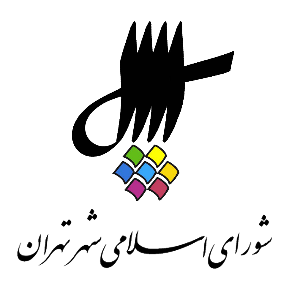 عناوین مندرجاتاعلام رسمیت جلسه و قرائت دستور.قرائت آیاتی از کلام الله مجید.بیانات جناب آقای محسن هاشمی رفسنجانی، رئیس محترم شورای اسلامی شهر تهران.تذکرات اعضای شورا: (آقایان و خانم‌ها) زهرا نژاد بهرام و مجید فراهانی.قرائت گزارش کمیسیون فرهنگی و اجتماعی در خصوص تحقیق و تفحص از مؤسسه‌ی همشهری.بررسی لایحه‌ی شماره‌ی 998190/10 مورخ 14/9/97 شهردار محترم تهران در خصوص اصلاح بند الف تبصره‌ی بیستم مصوبه‌ی بودجه سال 1397 شهرداری تهران و مجوز انتشار سی هزار میلیارد ریال (30000000000000) اوراق مالی و اسلامی به منظور اجرای طرح‌های حمل و نقل عمومی شهر تهران به شماره‌ی ثبت 26639/160 مورخ 14/9/97 یک فوریت لایحه در صد و هفتمین جلسه‌ی رسمی شورا مورخ 25/9/97 به تصویب رسیده است و قرائت گزارش کمیسیون اصلی برنامه و بودجه به شماره‌ی ثبت 28123/160 مورخ 28/9/97.بررسی طرح الزام شهرداری تهران به ادغام و کاهش حوزه‌های معاونت شهرداری از 9 سطح به حداکثر 6 سطح سازمانی و حذف پست‌های قائم‌مقام و یا جانشین و مشاور در کلیه‌ی واحدهای ستادی، مناطق، سازمان‌ها و شرکت‌های تابعه به 
شماره‌ی ثبت 22873/160 مورخ 6/8/97 و قرائت گزارش کمیسیون اصلی برنامه و بودجه به شماره‌ی ثبت 25813/160 مورخ 10/9/97 و قرائت گزارش کمیسیون فرعی نظارت و حقوقی به شماره‌ی ثبت 27568/160 مورخ 24/9/97.اعلام ختم جلسه و تاریخ تشکیل جلسه آینده.1- اعلام رسمیت جلسه و قرائت دستور.منشی {زهرا نژاد بهرام} ـ با عرض سلام و خیر مقدم به حاضرین و مهمانان، اعضای محترم شورای شهر تهران، اهالی رسانه، برنامه‌ی صد و نهمین جلسه‌ی رسمی پنجمین دوره‌ی شورای اسلامی شهر تهران که به صورت فوق‌العاده در روز یکشنبه دوم دی ماه 1397 از ساعت 9 لغایت 11:30 در محل تالار شورا برگزار می‌شود به شرح ذیل اعلام می‌گردد.رئیس {محسن هاشمی رفسنجانی} ـ خواهش می‌کنم. کمی شلوغ است. خواهش می‌کنم. خواهش می‌کنم. بفرمایید.منشی {زهرا نژاد بهرام} ـ دستور جلسه:1 ـ قرائت آیاتی از کلام الله مجید.2 ـ قرائت گزارش کمیسیون فرهنگی اجتماعی در خصوص تحقیق و تفحص از مؤسسه‌ی همشهری.بقیه‌ی موارد در مانیتور شورا به نمایش گذاشته خواهد شد.2- قرائت آیاتی از کلام الله مجید.منشی {زهرا نژاد بهرام} ـ در خدمت قاری محترم قرآن جناب آقای حمیدرضا احمدی وفا هستیم. ایشان متولد سال 1359 در شهرستان نیشابور و ساکن شهر تهران می‌باشند. کارشناسی ارشد علوم قرآن و حدیث را دارند و از 10 سالگی به سبک استاد صیاد و حسان تلاوت آیاتی از کلام الله مجید را آغاز کردند. ایشان دارای رتبه‌ها و مقام‌های داخلی و بین‌المللی هستند. رتبه‌ی اول بیست و پنجمین دوره‌ی مسابقات بالای 16 سال اوقاف کشور و رتبه‌ی اول مسابقات بین المللی قرآن کریم سازمان اوقاف و امور خیریه در تهران در سال 82. ایشان مؤذن و خادم حرم مطهر حضرت امام رضا علیه‌السلام امام هشتم نیز هستند. در خدمت آقای احمدی وفا هستیم. بفرمایید.حمید رضا احمدی وفا {قاری قرآن} ـ خیلی متشکر هستم. با اجازه‌ی شما آقای دکتر.اَعوذُ بِاللهِ مِنَ الشَّیطانِ الرَّجیم؛بِسْمِ اللَّهِ الرَّحْمَنِ الرَّحِیم؛فَحَمَلَتْهُ فَانْتَبَذَتْ بِهِ مَکاناً قَصِیا * فَأَجاءَهَا الْمَخاضُ إِلی جِذْعِ النَّخْلَةِ قالَتْ یا لَیتَنی مِتُّ قَبْلَ هذا وَ کنْتُ نَسْیاً مَنْسِیا * فَناداها مِنْ تَحْتِها أَلاَّ تَحْزَنی قَدْ جَعَلَ رَبُّک تَحْتَک سَرِیا * وَ هُزِّی إِلَیک بِجِذْعِ النَّخْلَةِ تُساقِطْ عَلَیک رُطَباً جَنِیا * فَکلی وَ اشْرَبی وَ قَرِّی عَیناً فَإِمَّا تَرَینَّ مِنَ الْبَشَرِ أَحَداً فَقُولی إِنِّی نَذَرْتُ لِلرَّحْمنِ صَوْماً فَلَنْ أُکلِّمَ الْیوْمَ إِنْسِیا * فَأَتَتْ بِهِ قَوْمَها تَحْمِلُهُ قالُوا یا مَرْیمُ لَقَدْ جِئْتِ شَیئاً فَرِیا * یا أُخْتَ هارُونَ ما کانَ أَبُوک امْرَأَ سَوْءٍ وَ ما کانَتْ أُمُّک بَغِیا * فَأَشارَتْ إِلَیهِ قالُوا کیفَ نُکلِّمُ مَنْ کانَ فِی الْمَهْدِ صَبِیا * قالَ إِنِّی عَبْدُ اللَّهِ آتانِی الْکتابَ وَ جَعَلَنی نَبِیا * وَ جَعَلَنی مُبارَکاً أَینَ ما کنْتُ وَ أَوْصانی بِالصَّلاةِ وَ الزَّکاةِ ما دُمْتُ حَیا *صدق الله العلی الظیم؛(حضار صلوات فرستادند).3- بیانات محسن هاشمی رفسنجانی، رئیس شورای اسلامی شهر تهران.منشی {زهرا نژاد بهرام} ـ آقای هاشمی.رئیس {محسن هاشمی رفسنجانی} ـ خیلی ممنون، احسنت. لطف فرمودید.خب. بسم الله الرحمن الرحیم. با توجه به اینکه هفته‌ی پژوهش را پشت سر گذاشتیم، بی‌مناسبت ندیدم که چند نکته‌ای در مورد پژوهش اینجا خدمت شما صحبت بکنیم. همان‌طور که در جریان هستید، قرار است که ان‌شاءالله مراسمی هم در این هفته باشد که فکر می‌کنم جناب آقای مسجدجامعی برنامه‌ریزی کردند که از تهران‌پژوهان برگزیده تقدیر بشود که خوب است که اعضای محترم شورای شهر در این مراسم هم شرکت کنند. نکته‌ی بسیار مهمی که در امر پژوهش و آفتی است در کشورمان این است که ما هم‌اکنون شاهد بعضاً پژوهش‌هایی که حالا بعد می‌شود گفت اسم آن را انحرافی هست بگذاریم. بعضی وقت‌ها پژوهش را برای تئوریزه کردن تصمیمات گرفته شده انجام می‌دهند. یعنی یک تصمیماتی گرفته‌اند و برای اینکه آن را توجیه کنند، پژوهش سفارشی‌ای انجام می‌دهند و گهگاه هم پژوهش را انجام می‌دهند برای اینکه تصمیمات گرفته شده پیامدها و نتایج بدی داشته است، تصمیم می‌گیرند که چگونه این پیامدها و نتایج بد را کنترل کنند و به این صورت می‌شود گفت که در کشور ما یک پژوهش برای پساتصمیم و یک پژوهش پیشاتصمیم است و خلاصه نتایج لازم را ما نمی‌توانیم از پژوهش‌هایی که واقعاً باید با متانت و با دقت انجام بشود بگیریم. من از شهرداری تهران و علی‌الخصوص شورای اسلامی شهر تهران هم خواستارم که از امکانات مرکز مطالعات و برنامه‌ریزی شهر تهران با تعداد زیادی پژوهشگری که آنجا حضور دارند استفاده‌ی ویژه بشود. مخصوصاً در طول این سال‌ها پژوهش‌های زیادی آنجا انجام شده است که بعضاً اگر به آن مراجعه بشود می‌بینید که اطلاعات بسیار مناسبی درون آن هست که دارد خاک می‌خورد و خوب است که لیست این جزوات و کتاب‌ها دیده بشود و در هر موردی که اینجا بحث داریم یک رجوعی هم به این پژوهش‌های انجام شده در طول سال‌های گذشته در این مرکز بشود. برای اینکه فرصت کم است وارد دستور می‌شویم.4 - تذکرات اعضای شورا: زهرا نژاد بهرام و مجید فراهانی.رئیس {محسن هاشمی رفسنجانی} - خب اولین بحث از دستوراتمان تذکرات است. سرکار خانم نژاد بهرام ضمن اینکه رکورد تذکرات را دارند، دو تذکر دیگر هم داده‌اند. یکی دیگر آن کو؟ بدهید بقیه را... آره ولی خب من اینجا هم میگم. خب اولین تذکر سرکار خانم نژاد بهرام در مورد سد معبر، مخصوصاً سد معبر برای پروژه‌های ساختمانی در شهر تهران است. ایشان فرمودند که شهروندان مطالبات زیادی دارند که سد معبر در شهر حل بشود. سد معبر را دو نوع فرض کرده‌اند. یکی سد معبر صنفی، یک سد معبر مصالح ساختمانی و پروژه‌های ساختمانی. و گفته‌اند که شهربان در شهرداری بیشتر به سد معبر صنفی می‌پردازد و سد معبر ساختمانی خیلی جدی گرفته نمی‌شود به صورتی که وقتی به پروژه‌ها نگاه می‌شود دیده می‌شود که بخشنامه‌ها و قوانین موجود از جمله مقررات ملی ساختمان و بخشنامه‌هایی که در مورد جلوگیری از سد معبر ساختمانی ابلاغ شده و خیلی هم جدی هست عمل نمی‌شود و مثال‌هایی زدند که نشان می‌دهد که وقتی مثلاً بر اساس بخشنامه سقف اول زده می‌شود باید پیاده‌روها خالی از مصالح باشد. معمولاً دیده می‌شود پیاده‌روهایی که عرض آن‌ها معمولاً کمتر از یک و نیم متر هم هست که در شهر ما این پیاده‌روها را زیاد داریم، مملو از مصالح ساختمانی می‌شود و گهگاهی داربست و ماشین آلات ساختمانی هم دیده می‌شود و در نهایت فرموده‌اند که بر اساس قوانین ملی ساختمان هم باید کارگاه‌ها دارای امکاناتی باشند و حصار حفاظتی داشته باشند و سرپوش حفاظتی داشته باشند، داربست‌های‌شان نباید خیلی از محدوده‌ی ساختمان بیرون بشود که مانع عبور مردم بشود. مجموعاً همه‌ی این موارد به تعداد زیاد در شهر دیده می‌شود ولی شهرداران مناطق، مسئولان به موضوع اهمیت نمی‌دهند و لذا خواستند که نظارت دقیق‌تری بر نحوه‌ی اجرای مقررات روی بخشنامه‌های مرتبط با سد معبر ساختمانی صورت بپذیرد تا تسهیل تردد شهروندان حل بشود و باید در جهت انسان‌مداری در شهر ان‌شاءالله گام برداریم و ایجاد محدودیت بر روی معبر عمومی را حل بکنیم و اگر محدودیت ایجاد می‌کنیم، راه عبور موقت باید برای شهروندان ایجاد بشود. دومین تذکرشان در مورد سازه‌های بی‌کیفیت و سست و ناکارآمدی است که شهرداری تهران در مناطق 6، 11، 3 در عرض پیاده‌روها مقابل پارک ملت، پارک ساعی و جنوب میدان انقلاب به منظور ایجاد بازارهای محدود ایجاد کرده که چهره‌ی شهر را مغشوش کرده و خواهش کردند که به این موضوع انتظام ببخشند و راه برای مردم باز کنند و سد معبر این چنینی با سازه‌های دوگانه را صحیح نداستند که این ابلاغ می‌شود. جناب آقای فراهانی. ببخشید آقای فراهانی شما تذکرتان را برای من فرستاده بودید، من هم نوشته بودم که در برنامه بگذارند، این‌ها فکر کردند که من اشتباه کردم در برنامه بگذارم. برداشتند تذکر شما را زودتر ابلاغ کردند به شهرداری. و لذا تذکر شما ابلاغ شده ولی من اینجا ... البته چون برایتان می‌خوانم. در مورد 55 پایگاه پشتیبانی و مدیریت بحران و لزوم اجرای مصوبه‌ی شوراست. همان‌طور که می‌دانید سازمان ورزش شهرداری تهران بخشی از این سالن‌ها را در اختیار دارد و این سوله‌ها را و قرار بوده که اینها تکلیفشان زودتر روشن بشود و برگردند به وضعیت استفاده به عنوان پایگاه‌های پشتیبانی و مدیریت بحران شهر که تا به حال انجام نشده است. تعدادی از این پایگاه‌ها که تعداد 5 پایگاه است در اختیار سازمان فرهنگی هنری شهرداری است. یک پایگاه آن پیش از تحویل قطعی در شهرداری منطقه‌ی 4 در اختیار یک بهره‌بردار قرار گرفته و کار اقتصادی دارد در آن انجام می‌دهد. 8 پایگاه در مناطق 12، 13، 20 و 3 از سوی مناطق رأساً در فعالیت‌های اجتماعی فرهنگی مورد استفاده قرار می‌گیرد و جمعاً تعداد 69 پایگاه پشتیبانی و مدیریت بحران در مسیر اجرای مصوبه‌ی شورا از سوی واحدهای اجرایی مختلف شهرداری تهران به بهانه‌های مختلف به سازمان پیشگیری و مدیریت بحران شهر تهران واگذار نشده و وضعیت نامناسبی خلاصه اینها دارند و خواستند که جناب آقای دکتر حناچی هر چه سریع‌تر با اقدام جدی توجهی ویژه به مسائل تاب‌آوری شهر تهران برای زندگی همه‌ی شهروندان عزیز باشند. ان‌شاءالله که این‌ها ارسال می‌شود و خواهش می‌کنم وارد دستور شوید.5- قرائت گزارش کمیسیون فرهنگی و اجتماعی در خصوص تحقیق و تفحص از مؤسسه‌ی همشهری.منشی {زهرا نژاد بهرام} ـ بسم الله الرحمن الرحیم. دستور اول: قرائت گزارش کمیسیون فرهنگی اجتماعی در خصوص ...رئیس {محسن هاشمی رفسنجانی} ـ سؤال کنید ببینید جناب آقای حناچی تشریف می‌آورند؟ باید باشند. بله. وقتی تحقیق و تفحض خوانده می‌شود باید حتماً باشند دعوت هم شده‌اند. می‌خوانید اگر ایشان نباشند؟ نه می‌گویم می‌خوانید یا صبر می‌کنید ایشان باشند؟ می‌خوانید؟بشیر نظری {عضو شورا} ـ اجازه می‌فرمایید قرائت بکنیم یا صبر کنیم که ...رئیس {محسن هاشمی رفسنجانی} ـ نه. نه. قرائت کنید. خواهش می‌کنم.سید حسن رسولی {عضو شورا} ـ آقای نظری قانوناً باید آقای شهردار باشند.بشیر نظری {عضو شورا} ـ من چند دقیقه‌ای حداقل می‌توانم به تأخیر بیندازم قرائت گزارش را تا تکلیف روشن بشود که ایشان تشریف می‌آورند یا خیر.منشی {زهرا نژاد بهرام} ـ مسئولین شهرداری هستند. می‌گوید یا نماینده‌شان یا خودشان. باشد بالاخره شما بیایید بگویید که ...رئیس {محسن هاشمی رفسنجانی} ـ نوشته "یا" یا "و"؟ آره ببینید آقای رسولی اینجا نوشته شده که پس از قرائت گزارش شهردار یا مسئولان زیربط شهرداری می‌توانند به مدت 30 دقیقه در جلسه‌ی رسمی ... کجا نوشته که حتماً باید شهردار حضور داشته باشند؟منشی {زهرا نژاد بهرام} ـ الزام ندارد. یا نماینده‌ی ...رئیس {محسن هاشمی رفسنجانی} ـ خب پس ادامه بدهید.منشی {زهرا نژاد بهرام} ـ باشد. اشکال ندارد. بالاخره شما باید نماینده ... باشد. و شما الآن بالاخره شهرداری باید توضیح بدهد.بشیر نظری {عضو شورا} ـ خیلی خب. پس من با اجازه‌تان شروع می‌کنم. بسم الله الرحمن الرحیم. بنده امروز مقرر شد که خدمتتان باشم و گزارش مربوط به تحقیق و تفحص از مؤسسه‌ی همشهری را خدمتتان ارائه بکنم. جا دارد پیش از قرائت گزارش توضیح بدهم که هیئت شامل 7 نفر از اعضای شورا می‌شود که این درخواست را امضاء کردند. البته تعداد ممکن است که متفاوت باشد، حالا به دلیل فرآیندی بود که طی شد. سرکار خانم دکتر فخاری، جناب آقای دکتر حق‌شناس، جناب آقای خلیل‌آبادی، سرکار خانم خداکرمی، سرکار ... جناب آقای فراهانی و بنده و 7 نفری ... ببخشید سرکار خانم نژادبهرام 7 نفری بودیم که اعضای هیئت تحقیق و تفحص از مؤسسه‌ی همشهری را تشکیل می‌دادیم. این هیئت زیر نظر کمیسیون فرهنگی و اجتماعی فعالیت‌های خود را انجام داد و در این مدت از زحمات عزیزانی بهره بردیم که به عنوان گروه کارشناسی ساعت‌های بسیار زیادی را بالغ بر شاید 9 هزار نفر ساعت را در این مدت متحمل زحمت شدند و نهایت زحمات این عزیزان شد گزارشی که بنده امروز خلاصه‌ی آن را خدمتتان قرائت می‌کنم. این گزارش بعد از زحمت این عزیزان در خود هیئت به تصویب رسید. بعد از تصویب در هیئت به تصویب مجدداً کمیسیون فرهنگی اجتماعی رسید و بعد از تصویب کمیسیون فرهنگی اجتماعی حدود دو هفته‌ی پیش به تصویب هیئت محترم رئیسه‌ی شورای اسلامی شهر تهران هم رسید که امروز در دستور کار قرار گرفت و بنده با اجازه‌تان خلاصه‌ای از این گزارش را خدمت شما تقدیم می‌کنم.بسم الله الرحمن الرحیم. با سلام خدمت رئیس، همکاران محترم، اصحاب رسانه و شهروندان عزیز تهران. همان‌طور که می‌دانید از ماه‌های نخست آغاز مدیریت شهری فعلی با توجه به مباحث مطرح شده در مورد عملکرد مؤسسه‌ی همشهری در دوره‌ی قبل و نیز در راستای شفافیت و اطلاع شهروندان از آنچه در مدیریت شهری می‌گذرد، طرح تحقیق و تفحص از مؤسسه‌ی همشهری در کمیته‌ای با حضور اعضایی که خدمتتان عرض کردم، زیر نظر کمیسیون فرهنگی و اجتماعی شورای اسلامی شهر تهران کلید خورد و علی‌رغم آنکه در بسیاری از موارد تیم قبلی حاضر به همکاری و ارائه‌ی مدارک و مستندات نشد اما در نهایت گزارشی دقیق در این خصوص تهیه شد که امروز نسخه‌ی اجمالی از آن را به عنوان سخنگوی کمیسیون فرهنگی و اجتماعی شورای شهر تهران قرائت می‌کنم. همان‌طور که می‌دانید مؤسسه‌ی همشهری از آذر ماه سال 1371 فعالیت خود را آغاز کرد و در سال 1386 علاوه بر چاپ و انتشار روزنامه اقدام به راه‌اندازی گروه مجلات نیز کرد که در طول زمان تنوع مجلات تا 18 نوع افزایش یافت. اما در سال 1396 به علت زیانده بودن مجلات شرکت صرفاً به چاپ و انتشار 8 مجله شامل هفته‌نامه‌ی جوان، دو هفته‌نامه‌ی سرنخ، دو هفته‌نامه‌ی دانستنی‌ها، دو هفته‌نامه‌ی بچه‌ها، ماهنامه‌ی تندرستی، ماهنامه‌ی داستان، ماهنامه‌ی سرزمین من و ماهنامه‌ی 24 مبادرت کرد و انتشار دیگر عناوین متوقف شد. با توجه به جدول میانگین قیمت فروش مجلات علی‌رغم افزایش 50 درصدی قیمت هر نسخه‌ی فروش رفته در سال 1396 به علت کاهش 56 درصدی فروش نسخ نسبت به سال‌های قبل، درآمد فروش مجلات در سال 96 نسبت به سال‌های 94 و 95، 33 درصد کاهش داشته است. بهای تمام شده‌ی هر نسخه از مجلات به طور میانگین در سال‌های 1394 لغایت 1396 به ترتیب 57 هزار ریال، 71 هزار ریال و 114 هزار ریال است و درآمد حاصل از فروش هر نسخه به طور میانگین به ترتیب 19 هزار ریال، 21 هزار ریال و 30 هزار ریال است. به طور متوسط نزدیک به 29 درصد از قیمت تمام شده‌ی مجلات عایدی شرکت بوده است. جدول مقایسه‌ی درآمد حاصل از فروش و آگهی مجلات با مواد و دستمزد مستقیم بدون سربار حاکی از آن است که به طور متوسط حدود 56 درصد از هزینه‌ی مواد و دستمزد مستقیم عایدی شرکت از درآمد می‌باشد که ناشی از تعیین ناصحیح بهای فروش است. همچنین کاهش بیش از 1 میلیون و 700 هزار نسخه فروش در سال 1396 نسبت به سال 94 و افزایش تعداد مرجوعی طی این مدت بیانگر کاهش خریدار و مخاطب مجلات این نشریه است به‌طوری که از تعداد فروش مجلات از 2 میلیون و 942 هزار و 279 نسخه در سال 94 به 1 میلیون و 204 هزار و 489 نسخه در سال 96 رسیده است. بخش دوم گزارش مربوط به استخدام در سال 1395 و بعد از آن هست. بر اساس ماده‌ی 58 قانون شهرداری‌ها، کلیه‌ی مؤسسات شهرداری که بالای 50 درصد سهام آن‌ها متعلق به شهرداری تهران است، تابع آیین‌نامه‌ی استخدامی شهرداری خواهند بود که این قانون در شرکت همشهری ملاک عمل قرار نگرفته است به‌طوری که شرکت در سال 1394 اقدام به طراحی طبقه‌بندی مشاغل جدید کرد اما این طبقه‌بندی فاقد مصوبه‌ی رسمی از هیئت‌مدیره‌ی وقت و وزارت کار وقت و اجرایی کردن آن مغایر با قانون کار بود. هم‌اکنون 136 پست جدید خارج از طبقه‌بندی مصوبه‌ی سال 1383 اجرایی و به افراد اختصاص یافته است. متناسب با پست جدید غیرمصوب، گروه‌ها و پایه‌ی حقوقی به پرسنل اعطا و در نتیجه‌ی حقوق و مزایای پرداختی افزایش یافته است که تخلف از مصوبات مقرر محسوب می‌شود. شیوه‌ی ارتقاء درون‌سازمانی در کمیته‌ی طبقه‌بندی مشاغل شرکت به این صورت بوده که تصمیمات کمیته در حد مصوبه‌ی اجرایی و برای شرکت لازم الاجرا محسوب می‌شده است. لذا کارکنان شرکت جهت گرفتن گروه مستقیماً به دبیر کمیته مراجعه می‌کردند و خارج از ضوابط و بدون درخواست مدیر طی سال‌های 95 و 96 تا 6 گروه به برخی از کارکنان اعطا شده است که این امر موجب بی‌انگیزه شدن برخی دیگر از کارکنان مؤسسه‌ی همشهری شده است. با وجود تراکم در نیروی انسانی و به تبع آن افزایش قیمت تمام شده، شرکت در سال 1395 با استناد به دستورالعمل ابلاغی شهردار تهران نسبت به تغییر وضعیت استخدامی نیروی انسانی اقدام و بالغ بر 250 نفر از نیروهای قراردادی به نیروهای دائم تبدیل وضعیت یافته و در واقع با این تغییر وضعیت تعهدات حقوقی استخدامی شرکت افزایش پیدا کرده است. همچنین طی این مدت بالغ بر 30 نفر از نیروهای پیمانکاری داخل پرانتز تأمین نیرو تبدیل وضعیت یافته و به کارکنان شرکت همشهری افزوده شده و بار حقوقی شرکت نیز افزایش یافته است و در مجموع متوسط پرسنل شرکت از سال 94 از 1299 نفر به 1375 نفر در سال 96 رسیده است. همچنین در تحقیقات مشخص شد که در تغییر وضعیت استخدامی کارکنان بدون اخذ تأییدیه‌ی تحصیلی و گواهی پایان خدمت، 12 نفر از کارکنان مدرک جعلی ارائه داده‌اند و بر اساس آن شغل، پست، حقوق و مزایا دریافت کرده‌اند. پس از افشا شدن موضوع، پرونده‌ی 6 نفر از آنان به کمیته‌ی انضباطی ارسال و جعلی بودن مدرک 6 نفر از آن‌ها تأیید شد و پرونده‌ی 6 نفر دیگر در دست بررسی است. برخلاف ماده‌ی 24 قانون کار که پاداش سنوات خدمت را در هر سال یک ماه تعیین نموده است، شرکت همشهری جهت تعدیل 4 درصد نیروی انسانی خود از بخش‌نامه‌ی انگیزشی خروج پرسنل استفاده کرده و کارکنان خود را با مصوبه‌ی هیئت مدیره با پرداخت 2 ماه پاداش سنوات خدمت بازخرید می‌نماید. همچنین تعدادی از کارکنان صرفاً با دستور مدیرعامل وقت با اخذ بیش از 2 ماه پاداش بازخرید شده و مجدداً در شرکت ادامه‌ی کار داده‌اند که صرفه و صلاح شرکت رعایت نشده و مغایر قانون است. متوسط دریافتی حقوق و مزایای ماهانه‌ی کارکنان بدون در نظر گرفتن هزینه‌ی غذا، مأموریت و کارت هدیه، در سال‌های 1394 لغایت 1396 به ترتیب 61، 70 و 79 میلیون ریال بوده است. این در حالی است که شرکت در سال 94 اقدام به افزایش غیرمتعارف حقوق پرسنل تا 30 درصد نموده است که این امر بر افزایش هزینه‌های جاری شرکت اضافه شده و تسری این افزایش در سنوات بعدی به صورت تصاعدی اضافه شده و منجر به زیان‌دهی بیشتر شرکت شده است. حدود 45 درصد از حقوق و مزایای کارکنان مربوط به دستمزد مستقیم بخش تولید و 55 درصد مربوط به دستمزد غیرمستقیم یا بخش پشتیبانی است. چیدمان نیروی انسانی در شرکت همشهری نشان می‌دهد بالغ بر 43 درصد از نیروی انسانی ستاد وظایف پشتیبانی را بر عهده دارند و 205 نفر از پرسنل شرکت در معاونت مالی و اداری که یک واحد پشتیبانی‌کننده‌ی واحدهای اصلی و تخصصی شرکت است متمرکز و مشغول به کار هستند. بخش سوم گزارش مربوط به حقوق و مزایای مدیران عالی و میانی مؤسسه‌ی همشهری است. بر اساس دستورالعمل پرداخت حقوق مدیران شرکت‌ها و سازمان‌های شهرداری تهران از سوی اداره‌ی کل مجامع شهرداری تعیین شده، در سال 1396 حداکثر دریافتی مدیرعامل شرکت همشهری 10 میلیون و 400 هزار تومان پیش‌بینی شده است که البته این موضوع رعایت نمی‌شد. متوسط حقوق و مزایای ماهانه‌ی مدیران و معاونین شرکت همشهری در سال‌های 94 و 95 به ترتیب 100 میلیون و 882 هزار ریال در ماه، 106 میلیون و 458 هزار ریال در ماه است. به ترتیب در سال‌های 94 و 95 که این بیش از رقم تعیین شده توسط اداره‌ی کل مجامع است. شرکت پیام همشهری همانند شرکت همشهری دارای طبقه‌بندی مشاغل مصوب وزارت کار است که پس از ادغام در شرکت همشهری همچنان با عنوان شعبه‌ی همشهری و به صورت مستقل اداره می‌شود. در شرکت پیام همشهری یا همان شعبه، به واسطه‌ی اداره‌ی آن با فرض خصوصی بودن، تعیین و پرداخت حقوق بر اساس طبقه‌بندی مصوب اداره‌ی کار انجام می‌گیرد و در حکم حقوقی پرسنل بندی تحت عنوان حق‌جذب قرار گرفته و تعیین حقوق به هر مقدار با نظر شخص رئیس شعبه را برای مدیران و کارکنان امکان‌پذیر نموده است که به واسطه‌ی همین اقدام طی سال 1396 بالاترین حکم حقوقی در مجموعه‌ی همشهری با مبلغی حدود 11 میلیون و 800 هزار تومان متعلق به معاون مالی و اقتصادی شعبه می‌باشد که با اضافات فیش و پاداش‌های دریافتی، کل مبلغ دریافتی وی به 18 میلیون و 900 هزار تومان در ماه رسیده است که این برخلاف دستورالعمل پرداخت حقوق مدیران امور مجامع شهرداری تهران است. ضمن اینکه عنوان شغلی معاونت مالی و اقتصادی در طبقه‌بندی مشاغل مصوب وجود ندارد و غیرقانونی است. متوسط حقوق و مزایای ماهانه‌ی مدیران و معاونین شعبه‌ی پیام همشهری در سال 1396، 95 و 94 به شرح ذیل است: سال 94، 13 میلیون و 312 هزار تومان. سال 95، 12 میلیون و 315 هزار تومان و سال 96، 13 میلیون و 159 هزار تومان. علی‌رغم ممنوعیت به کارگیری بازنشستگان در پست‌های مدیریتی و به صورت تمام وقت در مجموع هشت نفر بازنشسته در شرکت همشهری به صورت قرارداد تمام وقت در پست‌های مدیریتی مشغول به کار بودند که به کارگیری 4 نفر از ایشان به واسطه‌ی ایثارگری مغایر با قانون نبوده و به کارگیری الباقی که اسامی‌شان محفوظ است مغایر با قانون و مقررات مربوطه می‌باشد. همچنین دو تن از مدیران این مجموعه بازنشسته بوده و در دو پست معاونتی شرکت همشهری اشتغال داشتند که در سال 1395 با ابلاغ مجدد قانون منع به کارگیری بازنشستگان قرارداد تمام وقت ایشان لغو و اقدام به انعقاد قرارداد کارشناسی 59 ساعته کردند و همچنان با عنوان معاون مدیرعامل اشتغال داشتند و علاوه بر حقوق کارشناسی، پاداش و غیره نیز دریافت می‌نمودند که مغایر با مقررات و قوانین ابلاغی است. همچنین فردی دیگر که به عنوان مدیرعامل یکی از شرکت‌های زیر مجموعه‌ی همشهری تا سال 1393 فعالیت داشته با ادغام شرکت مذکور در پست ریاست فعالیت خود را ادامه داده است. با ابلاغ مجدد قانون منع به کارگیری بازنشستگان، به شکل صوری از سمت خود کناره‌گیری کرده است اما در سال‌های 95 و 96 قرارداد کارشناسی 59 ساعته با وی منعقد شده و این فرد عملاً در سمت خود ابقا می‌گردد. طبق قانون ماده‌ی 41 قانون الحاق موادی به قانون تنظیم بخشی از مقررات مالی، به کارگیری افراد بازنشسته تخلف محسوب می‌شود. این در حالی است که دو نفر دیگر از معاونان مجموعه نیز از سال 95 به بعد، قرارداد مشاوره‌ای 59 ساعته با شرکت امضاء کرده و ضمن تصدی غیرقانونی پست معاونت‌های مالی و اداری و نیز بازرگانی توسط نامبردگان نسبت به انعقاد قراردادهای کلان مالی و امضای اسناد مالی و اداری تعهدآور اقدام می‌نمودند که آن هم مغایر با قوانین است. همچنین در قراردادهای واگذاری آگهی‌های مؤسسه‌ی همشهری مدارک خاصی در مورد برگزاری مزایده در سال اول و مجوز قانونی فعالیت شرکت توسط ارتباطات ترویجی در حوزه‌ی تبلیغات مشاهده نگردیده است. طبق آیین‌نامه‌ی معاملاتی شرکت همشهری واسپاری آگهی‌ها معامله‌ی عمده تلقی شده و برگزاری مزایده‌ی عمومی یا فراخوان در مورد معاملات عمده وظیفه‌ی قانونی مسئولان شرکت همشهری بوده است. نکته‌ی حائز اهمیت دیگر اینکه حق فسخ یک سویه از هر یک از طرفین قرارداد سلب گردیده است. در بررسی قراردادهای منعقد شده با شرکت ارتباطات رسانه‌ی آراء، جهت واسپاری آگهی‌های همشهری که به مدت 12 سال استمرار داشته و به طور مکرر با الحاقیه و اصلاحیه و متمم منعقد شده است، مصوبه‌ای از کمیسیون معاملات ارائه نگردیده است و صرفاً مصوبه‌ی هیئت مدیره مبنای کار قرار گرفته است. همچنین خط مشی کلی هیئت مدیره و مدیریت وقت در راستای کاهش نیروی انسانی از طریق واسپاری امور آگهی‌ها عملیاتی نگردیده است. چنانچه تعدیل نیروی انسانی در طی سال‌های گذشته انجام نشده و حتی در سال‌های 95 و 96 بر تعداد نیروی انسانی شرکت نیز افزوده شده است. در حوزه‌ی عملکرد مالی نیز برنامه و بودجه‌ی شرکت همشهری صرفاً شامل فرم‌های بودجه و فاقد محتوای خط‌مشی‌ها، سیاست‌ها و برنامه‌ها، اعم از جاری و توسعه‌ای و فاقد توضیحات و چگونگی و نحوه‌ی برآورد و پیش‌بینی‌ها می‌باشد. همچنین شرکت هیچ‌گونه ثبتی در خصوص اعتبارات ابلاغی و یا تخصیص آن‌ها ندارد و هیچ کنترلی در خصوص اصل تهدیدی بودن هزینه‌ها، محدود کردن، حداکثر پرداخت‌ها در حد اعتبارات مصوب اعمال نکرده است. جدول مقایسه‌ی درآمد حاصل از فروش روزنامه و آگهی‌های روزنامه‌ی همشهری و راهنمای همشهری با قیمت تمام شده‌ی آن‌ها حاکی از آن است که درآمد سال 1396 نسبت به سال‌های 94 و 95 به طور متوسط 25 درصد کاهش داشته است. مازاد درآمد نسبت به قیمت تمام شده در سال 96 نسبت به سال‌های 94 و 95 به طور متوسط 56 درصد کاهش داشته است. به طور متوسط نزدیک به 50 درصد قیمت تمام شده شامل هزینه‌های دستمزد و سربار می‌باشد. هزینه‌های مذکور در سال 96 نسبت به سال‌های 94 و 95 به طور متوسط 20 درصد افزایش داشته است. درآمد آگهی‌ها در سال 96 نسبت به سال‌های 94 و 95 به طور متوسط به میزان 32 درصد کاهش داشته است. در بخش دریافتی‌های تجاری تا پایان سال 96 حدود 26 میلیارد و 500 میلیون ریال مطالبات راکد و سنواتی وصول نشده در حساب‌ها لحاظ گردیده است که از مبلغ مذکور حدود 21 میلیارد و 800 میلیون ریال مربوط به نشریه‌ی حزب الله است. همچنین در بخش دریافتی‌های غیرتجاری لغایت سال 1396 مبلغ 16 میلیارد و 200 میلیون ریال مطالبات راکد و سنواتی یا وصول نشده در حساب‌ها لحاظ گردیده است. اکثر معاملات عمده بدون برگزاری مناقصه و یا مزایده صورت پذیرفته و نقطه‌ی اشتراک قالب قراردادها عدم رعایت تشریفات در انتخاب طرف قرارداد و الحاقیه، اصلاحیه و متمم مکرر به قراردادها به علت طی ننمودن فرایند کارشناسی بوده است که قراردادهای واسپاری آگهی‌ها و واسپاری توزیع از جمله مهم‌ترین این موارد است. موضوع برخی از قراردادهای منعقده بی‌ارتباط با وظیفه‌ی مصرح در اساس‌نامه‌ی شرکت همشهری و مواردی نیز بدون رعایت صرفه و صلاح شرکت و یا بدون اخذ تضامین مناسب بوده است که نمونه‌هایی به شرح زیر قابل ذکر است:قرارداد ساخت فیلم مستند از مبارزه‌ی مردم عراق علیه داعش. قرارداد بررسی مهم‌ترین مسئله‌های جمهوری اسلامی و راهکارهای مواجهه با این مسائل. زیاد نمانده است. زیاد نمانده است. خیلی کوتاهش کردیم آقای مهندس ... این را ما به 13 صفحه رساندیم آقای مهندس ... آقای مهندس هاشمی دارند راهکارهای ریاست را به ما یاد می‌دهند. کارهایی که خودشان می‌کنند را می‌گویند یک جوری از زیر آن در برویم. البته بعضی از این قراردادها در نهایت مبلغ‌شان تسویه شده و به شرکت برگردانده شده. مثل این موردی که الآن می‌خواهم بخوانم. قرارداد چاپ روزنامه‌ی همدلی که در نهایت این مبلغ برگردانده شده به خود مؤسسه‌ی همشهری اما این اتفاقات در مقطعی رخ داده است. قرارداد تولید مطالب جهت بهره‌برداری در رسانه‌های همشهری. قرارداد بررسی وضعیت عفاف و حجاب کارمندان زن شهرداری تهران. قرارداد بررسی حقوقی اموال مصادره شده‌ی ایران توسط آمریکا. قرارداد خرید کاغذ. قرارداد ساخت فیلم مستند فرهنگی و اجتماعی 40 دقیقه‌ای در قالب 25 عدد سی دی. قرارداد تولید و توزیع محصولات فرهنگی منطقه‌ی 12. قرارداد نمایندگی انحصاری چاپ و توضیح روزنامه‌ی همشهری در کشور امارات. قرارداد چاپ و انتشار نشریه‌ی حزب الله. در پایان بار دیگر اعلام می‌شود که از تمامی مدیران شرکت همشهری در دوره‌ی قبلی مدیریت شهری برای حضور در کمیسیون فرهنگی و اجتماعی و توضیح در مورد اقدامات خود در مؤسسه‌ی همشهری دعوت صورت گرفته است و گرچه تعداد قابل توجهی از این مدیران حاضر به حضور در این جلسات نشده‌اند اما همچنان امکان پاسخگویی برای آن‌ها وجود دارد. جناب آقای رئیس، همکاران محترم، پیشنهادهایی هم توسط هیئت تحقیق و تفحص آماده شده که اگر اجازه بفرمایید من این‌ها را هم که خیلی طولانی هم نیستند خیلی کوتاه خدمتتان قرائت کنم. بازنگری اساسنامه و تغییر هویت حقوقی شرکت همشهری از شرکت به مؤسسه. اقدامات شرکت همسو با شرایط و نیازهای شهرستان تهران مدیریت و کنترل شود. آیین‌نامه‌های مالی و معاملاتی مطابق با قوانین جاری و حاکم بر شهرداری تدوین و مورد بازنگری قرار گیرند. ضرورت تسریع در عملیاتی کردن ادغام شرکت همشهری و شعبه‌ی پیام همشهری. استقرار کمیته‌ی حسابرسی داخلی مستقل و به منظور بهبود روش‌ها، اصلاح فرآیندها، نظارت و حسابرسی عملکرد تعیین شود. تشکیل کارگروه امور قراردادها در شرکت متشکل از واحدهای حقوقی و مالی و نماینده‌ی واحد ذی‌ربط قرارداد. تداوم فعالیت مجلات همراستا با سیاست‌های مدیریت شهری و هدف روزنامه‌ی همشهری و با توجه به تعلق شرکت همشهری به شهرداری تهران. محدود نمودن حوزه‌ی جغرافیایی انتشار مجلات به حوزه‌ی استحفاظی شهرستان تهران. تسریع در وصول مطالبات معوق و وجوه غیرقانونی دریافتی برخی مدیران سابق از طریق واحد حقوقی شرکت همشهری. اجرای مصوبه‌ی شماره‌ی 25178/1979/160 به تاریخ صدور 16/9/1393 مبنی بر تعیین نمایندگان ناظر شورای اسلامی شهر تهران، ری و تجریش به منظور نظارت بر فعالیت و عملکرد مؤسسه‌ی همشهری. اجرای مصوبه‌ی 7149/2311/160 مورخ 3/4/96 شورای اسلامی شهر تهران مبنی بر استقرار قائم‌مقام ذی‌حساب در شرکت همشهری که قبل از این شرکت همشهری از پذیرش آن امتناع کرده بود. ضرورت بازنگری در کلیه‌ی قراردادهایی که صرفه و صلاح شرکت رعایت نشده است. تهیه و تدوین آیین‌نامه‌ی استخدامی و بازنگری در ساختار منابع انسانی و تشکیلاتی شرکت مطابق با قوانین جاری و حاکم بر شهرداری با هدف چابک‌سازی و کاهش هزینه‌ها. به منظور پیگیری گزارشات سازمان بازرسی کل کشور در ارتباط با پرونده‌های مطروحه در مراجع قضایی اقدامات لازم از طریق معرفی نماینده‌ی حقوقی شرکت همشهری انجام گیرد. لازم است در اولین فرصت دستورالعمل بودجه با رعایت اصول بودجه‌نویسی، قوانین و وظایف محوله مورد بازنگری قرار گیرد و ثبت اعتبارات ابلاغی و تخصیص در دفاتر مربوطه الزامی و بند 12 ماده‌ی 80 قانون شوراها به طور کامل عملیاتی گردد. جهت پیگیری تخلفات صورت گرفته در خصوص گروه‌های اعطایی، تخلفات صورت گرفته در تغییر وضعیت نیروی انسانی سال‌های 95 و 96 و نیز افزایش پاداش‌های سنواتی بدون ضابطه، کمیته‌ای ویژه تشکیل و برخورد قانونی با خاطیان به عمل آید. از توجه و حوصله‌ی شما سپاسگزارم. این متن همان‌طوری که اشاره شد بسیار بلندتر و طولانی‌تر از این بود و جزئیات و زوایای قابل توجهی دارد که به دلیل ضیق وقت و اینکه از حوصله‌ی جمع شاید خارج بود ما این متن را خلاصه کردیم. اگر هیئت محترم رئیسه اجازه بدهند و شورا تصمیم بگیرند، به نظرم این گزارش قابل انتشار هم هست. ممنون هستم از توجه شما.رئیس {محسن هاشمی رفسنجانی} ـ حالا نماینده‌ی شهرداری اگر می‌خواهد صحبت بکند، که صحبتی ندارد. شما هم صحبتی نداری؟. خواهش می‌کنم. خب باید به رأی بگذاریم.منشی {زهرا نژاد بهرام} ـ اعضا.رئیس {محسن هاشمی رفسنجانی} ـ اعضا. اعضا هم لازم نیست صحبت بکنند. در اینجا ننوشته است.الهام فخاری {عضو شورا} ـ تذکر.رئیس {محسن هاشمی رفسنجانی} ـ تذکر برای شهردار یا تذکر آیین‌نامه‌ای برای ما؟الهام فخاری {عضو شورا} ـ نه، برای شهردار.رئیس {محسن هاشمی رفسنجانی} ـ الآن دیگر تذکر نمی‌توانید بدهید. حالا بعداً ان‌شاءالله. نه، برای تحقیق و تفحص می‌خواهید صحبت کنید؟ نه، این را صحبت کردیم. نگاه کنید نوشته است شهردار یا مسئولان مربوطه. چون یک یا دارد. ننوشته شهردار و مسئولان مربوط. یا چون دارد تصمیم گرفته شد که می‌تواند ایشان نیاید. البته ما شهردار را دعوت کردیم.سید حسن رسولی {عضو شورا} ـ معاون مربوطه است نه هر معاونی.رئیس {محسن هاشمی رفسنجانی} ـ نوشته یا مسئولان مربوطه. اینجا که برای من گذاشته ...سید حسن رسولی {عضو شورا} - معاون مربوطه.منشی {زهرا نژاد بهرام} ـ قانون نوشته مسئولین مربوطه.رئیس {محسن هاشمی رفسنجانی} ـ من گفتم. گفتم که بیندازیم به جلسه‌ی بعد اعتراض کنیم، آقای الویری فرمودند نه ایشان نباید قطعاً بیایند چون آقای الویری تنها میان ما شهردار بودند قبلاً، ایشان می‌دانند چه کسی باید بیاید و چه کسی نباید بیاید. ایشان فرمودند که نه، نیایند اشکالی ندارد. ما هم به حرف ایشان اعتماد کردیم. قانون هم گفته است. بله، از آن رد شویم. موضوع را رد شویم. اعضای شورا اگر صحبتی ندارند باید به رأی بگذاریم تحقیق و تفحص را .... صحبت دارید؟ اول آقای ... بعد شما. من گفتم صحبت نکنیم. در این دستورالعمل برای تحقیق و تفحص ننوشته که اعضا صحبت کنند.سید حسن رسولی {عضو شورا} ـ ما یک هیئتی انتخاب کردیم. کارش را انجام داده، گزارش را داده است. والسلام.رئیس {محسن هاشمی رفسنجانی} ـ حالا یک کلمه آقای میرلوحی، خانم نژادبهرام این‌ها بالاخره ... ولی خیلی کوتاه بگویید که آقای ... عصبانی نشوند.سید محمود میرلوحی {عضو شورا} ـ مخلصم. من یک سؤالی دارم. ببینید در صحبت‌هایی که آقای مفتح آمدند، خود جناب آقای حق‌شناس در هم‌اندیشی، صحبت از این بود که نمی‌دانم ساختمان‌هایی گرفته شده است، صندلی‌هایی خریده شده است، همزمان با انتخابات. از این بحث‌های اینطوری الآن در این گزارش من هیچ اشاره‌ای به این مسائل ندیدم. حالا ببینید به خاطر اینکه بالاخره بحث همشهری، یک وقت اگر بحث اقتصادی بکنیم می‌گویند خیلی خب. همه‌ی رسانه‌ها مثلاً این ایام این مشکلات را دارند یا اینکه چرا مثلاً قیمت تمام شده‌ی آن بالاتر از قیمت فروش آن است. به نظر من این جنبه‌ها را اگر دوستان در این زمینه‌ها مدرکی، سندی دارند که در آن ایام ساختمان‌هایی، خریدهایی شده است که ارتباط دارد لااقل می‌تواند به انتخابات اگر ارتباطی داشته باشد چرا این‌ها را ... به نظر من ما این‌ها را در جلسات دیگر می‌شنیدیم یا اینکه اینها نیست، نبوده و بررسی کرده‌اند تأیید نشد یا اینکه اگر بررسی کردند تأیید شد چرا الآن در این گزارش به نظر من این نکات می‌توانست مؤثر باشد و استفاده کنند دوستان از ...منشی {زهرا نژاد بهرام} ـ خانم فخاری.الهام فخاری {عضو شورا} ـ به نام خدا با سلام و درود من سپاسگزارم و خوشحالم که اولین تحقیق و تفحص شوراهای کشور امروز گزارش، خلاصه‌ی گزارش انجام شده‌‌ی آن در صحن قرائت شد. همان‌طور که می‌دانید در خلاصه و فشرده‌ی گزارش لزوماً همه‌ی جزئیات آورده نمی‌شود و یک گزارش بسیار مفصلی است و موارد در واقع اگر صحن به تحقیق و تفحص رأی بدهد به در واقع پیگیری قضایی منجر خواهد شد و خارج از نوبت در واقع باید به آن رسیدگی بشود در دستگاه قضایی. ممکن است بعضی از موارد یا جزئیات در خلاصه‌ی بحث آورده نشده باشد با توجه به محدودیت زمان ارائه و البته اگر از نظر حقوقی محورهایی قابل پیگیری قانونی یا حقوقی نبوده باشد طبیعی است که در در واقع طرح بحث حقوقی ممکن است که به آن اشاره‌ی مستقیم نشده باشد. من خواستم تأکید بکنم بر اهمیت این مشتی که نمونه‌ی خروار هست و اظهار امیدواری بکنم که ان‌شاءالله همکاران با رأی مثبتشان کمک بکنند که یکی دیگر از ابزارها و محورهای شفافیت و بهبود سیستم به روش در واقع قانونی تحقیق و تفحص به انجام برسد و البته باز هم متذکر می‌شوم که انتظار می‌رفت که به عنوان اولین تحقیق و تفحص و آن هم از مؤسسه‌ی همشهری، شخص آقای شهردار در صحن حضور داشتند.منشی {زهرا نژاد بهرام} ـ اجازه بدهید نوبت من خودم است. بسم الله الرحمن الرحیم. من هم تشکر می‌کنم از در واقع آقای نظری که گزارش را قرائت کردند. فقط چند نکته است که می‌خواستم سرفصلی اشاره کنم. نکته‌ی جدی در مؤسسه‌ی همشهری این است که در واقع کمبود کاغذ در همشهری که همواره قرض می‌داده و کاغذ را می‌توانست در اختیار سایر مؤسسات قرار بدهد تبدیل به یک بحران شده و الآن خود آن در قالب مشکلات در واقع کاهش تیراژ شده و این در سال‌های 94 تا 96 هم قابل مشاهده بوده است. و یک مؤسسه‌ی سودده تبدیل می‌شود به یک مؤسسه‌ی زیان‌ده و این نکته‌ای است که باید به شدت مورد بررسی قرار بگیرد. موضوع بعدی بحث کارکنان همشهری است که به عنوان یک مسئله‌ی جدی نگرانی‌ها و دغدغه‌های جدی‌ای را از کانال‌های مختلف به اعضای تحقیق و تفحص انتقال دادند. حق و حقوقشان تضییع شده و حق و حقوق در واقع ...رئیس {محسن هاشمی رفسنجانی} ـ نمی‌خواهد گزارش را بگویید.منشی {زهرا نژاد بهرام} ـ نه، گزارش را نمی‌خواهم بدهم. دو تا مسئله‌ی جدی داشتیم، ما محدودیت اساسی با آن داشتیم. یکی عدم همکاری همکاران بود، یکی عدم شفافیت در واقع اقداماتی که در مؤسسه‌ی همشهری صورت گرفته بود. برای هرگونه کسب در واقع اطلاعات و مدارک ما مجبور بودیم که زمان زیادی را وقت بگذاریم و از همه مهم‌تر همکاری لازم برای ما صورت نمی‌گرفت. مبنای کار ما گزارشی بود که دیوان داده بود. به طور کلی آنچه که همشهری را امروز در این شرایط به وجود آورده در واقع بیش از هر چیز مشکل ساختاری است و ضرورت بازنگری بر ساختار آن است. من انتظارم این بود که اعضای هیئت مدیره حداقل یک نفرشان دو کلمه توضیح می‌داد. می‌گفت این گزارش غلط است یا این گزارش درست است. اینکه شهرداری بیاید در سکوت بنشیند، معاونین شهرداری اینجوری جلوی ما بنشینند و هیچ پاسخی نداشته باشند به نظر من چیز قابل تأملی نیست. من انتظارم این بود که بالاخره مؤسسه یک هیئت مدیره دارد. یک سال و دو ماه هم، سه ماه هم هست دارد با مدیریت شهری جدید کار می‌کند. به نظر شما نباید یک اظهار نظر می‌کرد می‌گفت این گزارش غلط است. این گزارش اشکال دارد. من واقعاً متأسفم که من امروز هست.رئیس {محسن هاشمی رفسنجانی} ـ مال گذشته است. آن‌ها که نیستند.منشی {زهرا نژاد بهرام} ـ باشد. نه، می‌توانستند بگویند ما این همکاری‌ها را کردیم. این گزارش‌شان غلط است.رئیس {محسن هاشمی رفسنجانی} ـ آخر اعضای هیئت می‌ترسند که از مدیران قبلی حمایت کنند.منشی {زهرا نژاد بهرام} ـ نه، این حرف را نزنید. می‌گفتند نه شما اشتباه کردید. این کار را که می‌توانستند بکنند. ممنون.رئیس {محسن هاشمی رفسنجانی} ـ بله، خواهش می‌کنم. اگر اجازه بدهید من متن را می‌خوانم. دیگر لازم نیست. بگذارید از آن رد شویم.بشیر نظری {عضو شورا} ـ یک نکته‌ی مهمی هست.رئیس {محسن هاشمی رفسنجانی} ـ خواهش می‌کنم چیزی نگویید آقای نظری. شما اینجا صحبت‌هایتان را کردید دیگر. کافی است ... روشن کنید.بشیر نظری {عضو شورا} ـ خدمتتان عرض کنم که در مورد اینکه چرا ما همه‌ی گزارش را قرائت نکردیم که خدمتتان عرض کردم چون فرصت نبود. اما ...رئیس {محسن هاشمی رفسنجانی} ـ حالا آن را که می‌گذارید روی سایت همه می‌بینند.بشیر نظری {عضو شورا} ـ  اما چرا بعضی از موارد را امروز به آن اشاره نکردیم، به هر حال موارد قابل توجهی بود که ما در گزارش قبلی که در صحن داشتیم به آن‌ها پرداختیم مثل خرید بدون رعایت صرفه و صلاح یک چاپخانه یا خرید و فروش یک دستگاه چاپ که این‌ها به هیچ وجه توجیه نداشتند و مواردی که بحث‌های انتخاباتی مطرح بود را این‌ها را چون قبلاً به آن‌ها اشاره کرده بودیم، امروز برای اینکه به موارد دیگر هم بتوانیم بپردازیم سعی کردیم که از تکرار یک سری موارد پرهیز بکنیم. والّا تمام این مواردی که دغدغه‌ی همکاران عزیز ما بود در متن گزارش وجود دارد. ممنونم از شما.رئیس {محسن هاشمی رفسنجانی} ـ حالا ببینید در هر صورت شما متن اصلی گزارش را و گزارش دیگری که سرکار خانم فخاری گفتند اگر هست این‌ها را باید بگذارید که همه به آن دسترسی پیدا کنند. الآن این گزارش محرمانه روی آن مهر خورده است ... بله. از امروز دیگر مهر محرمانه‌‌ی آن برداشته می‌شود در نتیجه همه‌ی کسانی که علاقمند هستند می‌توانند به گزارش مراجعه کنند و ریز آن را بخوانند. من جهت اطلاع اعضای شورای شهر این بند را می‌خوانم. ببینید نوشته شده پس از قرائت گزارش شهردار یا مسئولان ذی‌ربط شهرداری می‌توانند به مدت 30 دقیقه در جلسه‌ی رسمی شورا از عملکرد خود دفاع کنند که ... و گزارش در همان جلسه به رأی گذاشته خواهد شد. در صورتی که گزارش به تصویب شورا برسد ... این مهم است. الآن باید گزارش را تصویب کنید. در گزارش تخلفی احراز و درخواست تعقیب شده باشد متخلف توسط رئیس شورای اسلامی شهر حسب مورد به قوه‌ی قضاییه یا مرجع رسیدگی به تخلفات اداری معرفی می‌شود تا خارج از نوبت مورد رسیدگی قرار داده و نتیجه‌ی آن را به شورای اسلامی شهر اعلام نماید. لذا من باید متن این گزارش را که البته اکثریت دیدید این متن را و در جلسه‌ی هم‌اندیشی هم تقریباً ساعت‌ها به آن پرداخته شد و در جریان هستید را به رأی بگذارم. اگر این متن را تصویب می‌کنید که ما موارد تخلفی که در آن احراز شده را ارجاع بدهیم. خب به رای بگذارید.منشی {بهاره آروین} ـ دوستان رأی‌گیری فعال هست برای تصویب یا عدم تصویب قرائت گزارش کمیسیون فرهنگی در خصوص تحقیق و تفحص از مؤسسه همشهری. آقای حبیب‌زاده. با 21 موافق و بدون مخالف گزارش تحقیق و تفحص به تصویب رسید.رئیس {محسن هاشمی رفسنجانی} ـ خب خیلی ممنون عبور می‌کنیم. بند بعدی خواهش می‌کنم.6 - بررسی لایحه‌ی شماره‌ی 998190/10 مورخ 14/9/97 شهردار محترم تهران در خصوص اصلاح بند الف تبصره‌ی بیستم مصوبه‌ی بودجه سال 1397 شهرداری تهران و مجوز انتشار سی هزار میلیارد ریال (30000000000000) اوراق مالی و اسلامی به منظور اجرای طرح‌های حمل و نقل عمومی شهر تهران به شماره‌ی ثبت 26639/160 مورخ 14/9/97 یک فوریت لایحه در صد و هفتمین جلسه‌ی رسمی شورا مورخ 25/9/97 به تصویب رسیده است و قرائت گزارش کمیسیون اصلی برنامه و بودجه به شماره‌ی ثبت 28123/160 مورخ 28/9/97.منشی {زهرا نژاد بهرام} ـ دستور بعدی: بررسی لایحه‌ی شماره‌ی 998190/10 مورخ 14/9/97 شهرداری محترم تهران در خصوص اصلاح بند الف تبصره‌ی 20 مصوبه‌ی بودجه‌ی سال 1397 شهرداری و مجوز انتشار 30 هزار میلیارد ریال اوراق مالی اسلامی به منظور اجرای طرح‌های حمل و نقل عمومی شهر تهران به شماره‌ی ثبت 160 مورخ 14/9/97. یک فوریت لایحه در صد و هفتمین جلسه‌ی رسمی شورا در مورخ 25/9/97 به تصویب رسیده است و قرائت گزارش کمیسیون اصلی، برنامه و بودجه به شماره‌ی ثبت 160 مورخ 28/9/97. آقای الویری بفرمایید.رئیس {محسن هاشمی رفسنجانی} ـ آقای مسجدجامعی. تشریف دارید آقای مسجدجامعی؟ گزارش می‌خواستید برای این اوراق مشارکت؟ تشریف بیاورید داخل. در را باز کنید. خب جناب آقای نگین‌تاج اول شما یک توضیحی بدهید از ... آقای الویری آمدند؟منشی {زهرا نژاد بهرام} ـ بله.رئیس {محسن هاشمی رفسنجانی} ـ آقای الویری بیایید توضیح بدهید بعداً آقای نگین‌تاج صحبت می‌کند. شما توضیحتان را بدهید.سید حسن رسولی {عضو شورا} ـ گزارش کمیسیون هست؟رئیس {محسن هاشمی رفسنجانی} ـ نه، آخر آقای مسجدجامعی آن دفعه گفتند ما یک گزارشی می‌خواهیم از اوراق مشارکتی که تا به حال ... و اصرار دارند که این اطلاعات را بگیرند. بله. من به خاطر همین گفتم ایشان حتماً تشریف داشته باشند بدانند که بنده به عنوان رئیس توجه دارم به نظر اعضا. بله. البته خب به بعضی‌ها بیشتر، به بعضی‌ها کمتر. بله خواهش می‌کنم. این پیش می‌آید دیگر. در خانواده، در حکومت‌داری، همه چیز این پیش می‌آید. خود به خود آدم گهگاهی توجهاتش به یکی کمتر است و به یکی بیشتر.مرتضی الویری {عضو شورا} ـ اجازه می‌فرمایید؟ بسم الله الرحمن الرحیم. من ابتدا گزارش کمیسیون را قرائت می‌کنم و بعد توضیحم را عرض می‌کنم. رئیس محترم شورای اسلامی شهر تهران، جناب آقای هاشمی. احتراماً عطف به نامه‌ی شماره‌ی فلان مورخ 27/9/97 جنابعالی در خصوص بررسی لایحه‌ی اصلاح بند الف تبصره‌ی بیستم مصوبه‌ی بودجه‌ی سال 97 شهرداری تهران و مجوز انتشار 30 هزار میلیارد ریال اوراق مالی اسلامی به منظور اجرای طرح‌های حمل و نقل عمومی شهر تهران به استحضار می‌رساند موضوع مذکور در جلسه‌ی داخلی کمیسیون بررسی و جمع‌بندی نهایی به شرح پیوست ارسال می‌گردد. من خدمت دوستان توضیح بدهم که این بحث در کمیسیون برنامه‌ی بودجه‌ی جلسه‌ی قبل مطرح شد. موضوع عبارت از این است که با توجه به مصوبه‌ای که در قانون بودجه‌ی سال 97 مجلس شورای اسلامی در این بند "و" تبصره‌ی 5 قانون بودجه‌ی 1397 که به موجب همان ما بند الف تبصره‌ی 20 مصوبه‌ی بودجه‌ی 97 شهرداری تهران را در اینجا داریم در آنجا مجوز داده شده بود که 20 هزار میلیارد اوراق مشارکت استفاده بشود برای حمل و نقل عمومی. این 20 هزار میلیارد تبدیل به 30 هزار میلیارد شده. کمیسیون با این مطلب موافقت کرده با یک تغییری. تغییر آن را دوستان در تبصره‌ی یک می‌توانند مشاهده بکنند. در پیشنهادی که شهرداری داده بود، در آنجا 1000 میلیارد تومان اوراق مشارکت برای خط 6 مترو، 1000 میلیارد تومان برای خط 7 مترو و 1000 میلیارد تومان هم برای حمل و نقل عمومی دیده شده بود. اما با توجه به اهمیتی که خط 6 و 7 مترو دارد و ما فکر می‌کنیم که اگر این دو تا خط مترو هر چه زودتر آماده بشود تأثیر جدی در حمل و نقل شهری خواهد داشت به همین جهت تمرکز این 1000 میلیارد تومان اضافی را گذاشتیم برای کار کردن روی خط 6 و 7 مترو. من یک توضیحی هم در مورد این خط 6 و 7 بدهم. در مورد خط 6 باید عرض کنم که 31 کیلومتر طول دارد، از جنوب شرق به شمال غرب. یعنی از دولت‌آباد شروع می‌شود و به سولقان و کن ختم می‌شود و در این مسیر می‌تواند برای جابه‌جایی مسافران بسیار کارآمد باشد. حدود 10، 11 کیلومتر از این خط آماده‌ی بهره‌برداری است تقریباً. یعنی اگر اعتبار لازم تزریق بشود از دولت‌آباد تا میدان امام حسین، این مسیر قابل راه‌اندازی است حتی در یک افق زمانی 3 ماهه. بنابراین پیشنهاد ما عبارت از این است که ما به جای اینکه اعتبارات خودمان را در پروژه‌های مختلف هزینه بکنیم و زمان اجرای پروژه طولانی بشود، آن مواردی که سریع‌تر به بهره‌برداری می‌رسد، در آن زمینه متمرکز شویم. بنابراین پیشنهاد یکی از موارد این است که خط 6 مترو، این خط 31 کیلومتری هر چه زودتر و مخصوصاً آن قسمت مربوط به دولت‌آباد تا میدان شهداء و میدان امام حسین راه‌اندازی بشود. خط دیگری که باز مورد تأکید است، خط 7 مترو است که دوستان مطلع هستند حتی بخش‌هایی از این خط در قبل، در زمان جناب آقای قالیباف راه‌اندازی شد ولی به دلیل اینکه ایمنی لازم را نداشت و نگرانی‌ای وجود داشت برای وقوع حادثه‌ای، هواکش‌های آن کار نمی‌کرد، اتوماسیون آن کامل نبود و نظیر این‌ها، متوقف شد برای اینکه این اشکالات و کمبودهای آن برطرف شود. این خط مترو هم به هر حال از میدان کتاب در سعادت‌آباد شروع می‌شود تا آن طرف آن در میدان تختی در جنوب شرق تهران. پروژه‌ی بسیار بااهمیتی است که می‌تواند تأثیر زیادی در حمل و نقل عمومی بگذارد. بنابراین ما پیشنهادمان این است که این افزایشی که ایجاد شده در خط 6 و 7 مترو هزینه شود. آقای هاشمی من پیشنهاد می‌کنم اگر مخالف آن ...رئیس {محسن هاشمی رفسنجانی} ـ اینکه 50 درصد آن را هم دولت باید پرداخت کند را هم بگویید.مرتضی الویری {عضو شورا} ـ بله، این را هم یادآوری کنم که 50 درصد آن را ...رئیس {محسن هاشمی رفسنجانی} ـ اصل و سود.مرتضی الویری {عضو شورا} ـ بله، اصل و سود آن را به هر حال دولت تضمین می‌کند. به موجب همان تبصره‌ای را که ابتدا عرض کردم در مصوبه وجود دارد. تبصره‌ی 5 قانون بودجه‌ی 1397 کل کشور. این کلیات آن بود. اگر جرئیات آن، مطالبی در مورد پیشرفت پروژه هست، آقای پور سیدآقایی احیاناً اگر لازم باشد می‌توانند توضیح بدهند یا در مورد میزان عملکرد آن 2 هزار میلیارد تومان جزئیات آن را خود شهرداری می‌تواند توضیح دهد. من دیگر عرضی ندارم در این مرحله.منشی {زهرا نژاد بهرام} ـ آقای نگین‌تاجی.رئیس {محسن هاشمی رفسنجانی} ـ خواهش می‌کنم. آقای نگین‌تاجی شما یک توضیحی در مورد کل این اوراق مشارکت‌هایی که شهرداری گرفته و همان که پارسال تصویب شد چه بلایی سرش آمد و این موضوع دیگر روشن است. فقط آن گزارش را بدهید.مجید فراهانی {عضو شورا} - آقای نگین‌تاجی راجع به بدهی‌ها هم بگویید. چقدر بدهی داریم الآن؟ از گذشته تا حالا.زریر نگین‌تاجی {سرپرست معاونت مالی و اقتصاد شهری شهرداری تهران} ـ بله. اتفاقاً نکته‌ی مهم همان‌جا است.رئیس {محسن هاشمی رفسنجانی} ـ بله. بفرمایید. بفرمایید. همان مهم آن را پس بگویید. همان جایی که مهم است بگویید. آقای مسجدجامعی هم متقاضی بودند برای این موضوع. زریر نگین‌تاجی {سرپرست معاونت مالی و اقتصاد شهری شهرداری تهران} ـ بله. بله.رئیس {محسن هاشمی رفسنجانی} ـ دیدم شما همه‌اش خبرنگارها را نگاه می‌کنید، گفتم ایشان را هم یک ذره نگاه کنید. زریر نگین‌تاجی {سرپرست معاونت مالی و اقتصاد شهری شهرداری تهران} ـ بسم الله الرحمن الرحیم. من یک تاریخچه‌ی بسیار خلاصه‌ای هست به دستور جنابعالی و درخواست اعضای محترم شورا بویژه جناب آقای دکتر مسجدجامعی عرض کنم. ببین شهرداری تهران تا الآن 3 بار اوراق مشارکت چاپ کرده است. یکی‌اش به دهه‌ی 70 برمی‌گردد. اوراقی که در بافت فرسوده و بویژه همین بافت فرسوده‌ی نواب بوده است، 400 میلیارد تومان اوراق منتشر شده که ما آنها را پرداخت نکردیم و با جرایم آن تا الآن به 1000 میلیارد تومان رسیده است. حالا اعداد ارقام دقیق‌تر آن را که حالا مثلاً 50 تا کمتر یا بیشتر است، من آن را خدمت دوستان ارسال می‌کنم. در بار دوم در سال 95 ما 1000 میلیارد تومان اوراق منتشر کردیم که خدمت شما عرض کنم از این 1000 میلیارد تومانی که در سال 95 ما منتشر کردیم، در پایان امسال ما باید بابت آن 366 میلیارد تومان سهم خودمان را پرداخت کنیم. دولت اینجا سهم‌اش را پرداخت کرده است. برای این 1000 میلیارد تومان. اما برای این 700 میلیاردی حالا که ... این 1000 میلیارد سال 95 است. برای سال قبل همین مصوبه‌ای که امسال در بودجه آمده است در سال قبل هم بوده است. همان 2000 میلیارد تومان بوده. خب پارسال شرایطی پیش نیامد و امکان انتشار این اوراق پیش نیامد. این 2000 میلیارد تومان منتشر نشد اما با رایزنی‌هایی که انجام شد از دولت مجوز گرفته شد که آقا این 2000 میلیارد تومان را شهرداری تهران تا پایان شهریور امسال می‌تواند منتشر کند. 700 میلیارد آن تا پایان مرداد ماه، 27، 28 مرداد ماه منتشر شد. 1300 میلیارد تومان آن را ما یک کنسرسیوم تشکیل دادیم از 5 تا از بانک‌ها. بانک صادرات و سپه بود، بانک آینده بود، بانک ملی و تجارت بود. دوستان موافقت کردند که هر کدام از این‌ها یک بخشی از این را عاملیت آن را بر عهده بگیرند و این‌ها منتشر بشود. حسب رایزنی‌هایی که ما انجام دادیم، مشکل اصلی ... ببینید در انتشار اوراق سه رکن بیشتر ندارد. یکی ناشر هست که ما شهرداری تهران هستیم. یکی بانک عامل است که باید عاملیت را قبول کند و ما باید تضامین را به او بدهیم. یکی هم بازار گردان است. خب در اینجا یک هزینه‌ی بازارگردانی وجود دارد و یک تضامینی که باید به بانک عامل داده بشود. ما برای 300 میلیاردی که بانک صادرات بر عهده گرفت، از آن 1300 میلیارد تومان که گفت آقا باشد من 300 میلیارد آن را قبول می‌کنم، ما نزدیک به 2200 میلیارد تومان املاک معرفی کردیم طی یک نامه خطاب به مدیرعامل محترم این بانک که آقا این را به عنوان تضامین از ما قبول کنید. آن‌ها بررسی کردند و هیچ کدام از این 2200 میلیارد تومان حتی یک یک ریالی آن را قبول نکردند. گفتند این املاک سند ندارد، سهل‌البیع نیست و مسائلی از این قبیل. یعنی این 1300 میلیارد تومانی که از 2000 میلیارد تومان سال قبل بر زمین ماند برنمی‌گردد به مثلاً اینکه آقا مدیریت مثلاً حوزه‌ی مالی یا حمل و نقل یا بقیه‌ی دوستان ...رئیس {محسن هاشمی رفسنجانی} ـ از خودتان دفاع نکنید. آمار را بگویید. این‌ها را می‌گویید منفی می‌شود بعد رأی نمی‌آورید.زریر نگین‌تاجی {سرپرست معاونت مالی و اقتصاد شهری شهرداری تهران} ـ نه، اشکال ندارد. بگذارید در اذهان عمومی بماند.رئیس {محسن هاشمی رفسنجانی} ـ نه، نمی‌خواهد برای اذهان صحبت کنید.زریر نگین‌تاجی {سرپرست معاونت مالی و اقتصاد شهری شهرداری تهران} ـ اما نکته‌ی بعدی؛ برای امسال هم باز 2000 میلیارد تومان را در نظر گرفته‌اند. خب ببینید شرایط اقتصادی شهرداری و منابعی که ما در اختیار داریم، با این منابع پروژه‌های بزرگی مثل مترو یا پروژه‌های ...رئیس {محسن هاشمی رفسنجانی} ـ ببینید آقای نگین‌تاجی الآن سؤال این است که این 3000 تایی که تصویب می‌کنیم، آن 1300 تا نشده، این 3000 تا از این می‌شود 4300 تا می‌ماند؟زریر نگین‌تاجی {سرپرست معاونت مالی و اقتصاد شهری شهرداری تهران} ـ دیگر نه. آن 1300 تا سوخت شد. پایان شهریور ماه.رئیس {محسن هاشمی رفسنجانی} ـ تمام شد. پس فقط 3000 هزار تا می‌ماند.زریر نگین‌تاجی {سرپرست معاونت مالی و اقتصاد شهری شهرداری تهران} ـ بله. این 3000 تاست که 2000 تای آن در بودجه دیده شد، با یک فوریت 50 درصد افزایش پیدا کرد به 1300 میلیارد. فقط نکته‌ای که جناب آقای دکتر فراهانی گفتند. ببین با این 1700 میلیاردی که تا الآن ما منتشر کردیم پایان امسال ما باید 366 میلیارد تومان شهرداری تهران ...رئیس {محسن هاشمی رفسنجانی} ـ چقدر و چند سال بازپرداخت آن است؟زریر نگین‌تاجی {سرپرست معاونت مالی و اقتصاد شهری شهرداری تهران} ـ بازپرداخت آن تا 1401 است.رئیس {محسن هاشمی رفسنجانی} ـ 5 ساله است؟زریر نگین‌تاجی {سرپرست معاونت مالی و اقتصاد شهری شهرداری تهران} ـ بله. بله. این 1400 ...رئیس {محسن هاشمی رفسنجانی} ـ پس از الآن شروع می‌شود تا 5 سال یا از ...زریر نگین‌تاجی {سرپرست معاونت مالی و اقتصاد شهری شهرداری تهران} ـ بله. تا 5 سال. از زمان انتشار تا 5 سال. این 1000 میلیارد و این 700 میلیاردی که در سال 95 و امسال منتشر شد آن چیزی که ما ...رئیس {محسن هاشمی رفسنجانی} ـ بهره‌ی آن 20 درصد است؟ چقدر است؟زریر نگین‌تاجی {سرپرست معاونت مالی و اقتصاد شهری شهرداری تهران} ـ تقریباً 25 تا 26 درصد درمی‌آید. 366 میلیارد تومان باید امسال پرداخت کنیم.رئیس {محسن هاشمی رفسنجانی} ـ آقایان می‌توانند حساب کنند. آقای فراهانی می‌تواند حساب کند چقدر بدهکار شدیم و چقدر می‌شویم.زریر نگین‌تاجی {سرپرست معاونت مالی و اقتصاد شهری شهرداری تهران} ـ بله. 1700 تا. بله. بله. برای سال 97 ما باید 448 میلیارد تومان پرداخت کنیم که البته نصف این برای دولت است. همان‌طور که آقای دکتر رسولی فرمودند اصل سود 50 درصد آن برای دولت است. ما اگر این 3000 میلیارد را امسال منتشر کنیم برای پایان سال بعد یک چیزی تقریباً معادل 750 تا 800 میلیارد تومان اصل و سود این داستان را برگردانیم.رئیس {محسن هاشمی رفسنجانی} ـ بفرمایید. خواهش می‌کنم.منشی {زهرا نژاد بهرام} ـ می‌خواهید باشند. سؤال دارند. خانم خداکرمی.رئیس {محسن هاشمی رفسنجانی} ـ فکر کنم روشن است. دیگر سؤال چی؟منشی {زهرا نژاد بهرام} ـ خانم خداکرمی سؤال داشتند.رئیس {محسن هاشمی رفسنجانی} ـ فرصت نداریم الآن. بگذارید موافق و مخالف صحبت کنید.منشی {زهرا نژاد بهرام} ـ خانم خداکرمی روشن است.رئیس {محسن هاشمی رفسنجانی} ـ دارند سؤال می‌کنند. سؤال کنید باشد.ناهید خداکرمی {عضو شورا} ـ بسم الله الرحمن الرحیم. ببینید انتشار اوراق جهت پروژه‌های زیرساختی خب خیلی کار خوبی است ولی ضمانت این‌ها را آقای نگین‌تاجی چگونه می‌خواهید تأمین کنید با توجه به اینکه ما یک بدهکاری عظیمی به بانک شهر داریم و بانک شهر هم خود آن یک ساختار لرزانی دارد که می‌طلبد ساختار آن اصلاح بشود. اینکه این ضمانت‌ها را ...رئیس {محسن هاشمی رفسنجانی} ـ بانک شهر وضع آن خوب است. لرزان نیست خانم ...ناهید خداکرمی {عضو شورا} ـ چرا.رئیس {محسن هاشمی رفسنجانی} ـ نه، خیلی هم خوب است.ناهید خداکرمی {عضو شورا} ـ الآن اگر ادغام بشود در بانک‌های دیگر چه کار می‌کنید؟رئیس {محسن هاشمی رفسنجانی} ـ نگویید. مشکل ایجاد می‌کند برای سپرده‌گذاران.منشی {زهرا نژاد بهرام} ـ نه خانم. نه.ناهید خداکرمی {عضو شورا} ـ آهان.رئیس {محسن هاشمی رفسنجانی} ـ علیه بانک کسی صحبت نمی‌کند.ناهید خداکرمی {عضو شورا} ـ نه، از نظر بدهی آن می‌گویم آقای ...رئیس {محسن هاشمی رفسنجانی} ـ خیلی هم وضع خوبی دارد.ناهید خداکرمی {عضو شورا} ـ بدهی شهرداری را می‌گویم که نتوانسته به او بدهد.رئیس {محسن هاشمی رفسنجانی} ـ بله، بدهی شهرداری به آنها لرزان است. بله.ناهید خداکرمی {عضو شورا} ـ آن را می‌گویم. خود شهرداری را می‌گویم. ببخشید. که بدهی‌اش را هنوز نتوانسته احصاء بکند ضمانت‌نامه‌ی این 1000 میلیارد را چگونه تأمین می‌کنید؟ سؤال من این است.منشی {زهرا نژاد بهرام} ـ بله. مخالف نداریم؟ مخالف. شما مخالف هستید؟ آقای سالاری.محمد سالاری {عضو شورا} - من مخالف نیستم. سؤال دارم آقای رئیس.رئیس {محسن هاشمی رفسنجانی} ـ بگذارید ایشان یک سؤال بکنند روشنگری بشود.محمد سالاری {عضو شورا} ـ من مخالف نیستم. به هر حال این اقدام، اقدام بسیار بسیار خوبی است. جای تشکر هم از مدیریت شهری دارد و از کمیسیون برنامه و بودجه. فقط من سؤالم این است آقای رئیس، آقای دکتر نگین‌تاجی، به موجب برنامه‌ی توسعه‌ی ششم 5500 میلیارد تومان برای کل کشور دولت تصویب کرده می‌تواند اوراق قرضه منتشر کنند. سهم تهران ظاهراً 20 درصد است می‌شود هزار و سیصد و خورده‌ای. و الآن شما از 2000 تا چی هست؟ 700 تا را منتشر کردید.زریر نگین‌تاجی {سرپرست معاونت مالی و اقتصاد شهری شهرداری تهران} ـ البته 2000 تای سال قبل. از امسال هنوز چیزی منتشر نشده است. آن چیزی که برای امسال هست.رئیس {محسن هاشمی رفسنجانی} ـ نه، الآن در بودجه‌ی سال بعد هم می‌توانیم تقاضا کنیم. اصلاً اولویت اینکه گفتید ...محمد سالاری {عضو شورا} ـ حالا اصلاً سال قبل. من می‌خواهم بگویم این 3000 میلیارد را آیا دولت مجوز انتشار می‌دهد؟رئیس {محسن هاشمی رفسنجانی} ـ بله، باید برویم در مجلس بگیریم.زریر نگین‌تاجی {سرپرست معاونت مالی و اقتصاد شهری شهرداری تهران} ـ 1400 تا از آن را داده است.محمد سالاری {عضو شورا} ـ الآن این یک بحثی است که شما مطرح می‌کنید برای افکار عمومی.رئیس {محسن هاشمی رفسنجانی} ـ باید برویم در مجلس بگیریم.محمد سالاری {عضو شورا} ـ یک امیدواری برای اعضای شورا و مردم ایجاد می‌شود. آیا امکان اجازه‌ی انتشار دولت می‌دهد یا نه؟ این یک بحث.رئیس {محسن هاشمی رفسنجانی} ـ ببینید این روشن است. ما وقتی مصوبه می‌دهیم، باید شهردار تلاش کند، ما تلاش کنیم، در مجلس سهمیه بگیریم برای این کار و برای همین هم اصلاً ...محمد سالاری {عضو شورا} ـ یعنی هنوز پس با مصوبه‌ی ما قطعی نیست.رئیس {محسن هاشمی رفسنجانی} ـ نصف آن را ... بله، باید بروند مصوبه‌ی آن را ...محمد سالاری {عضو شورا} ـ در اصل ما پیشنهاد می‌دهیم به مجلس که مجلس هم پیگیری ...زریر نگین‌تاجی {سرپرست معاونت مالی و اقتصاد شهری شهرداری تهران} ـ وزارت کشور 1400 تا از آن را داده است آقای ...محمد سالاری {عضو شورا} ـ یعنی آقای پور سیدآقایی 3000 میلیارد را اجازه می‌دهند؟ من می‌خواهم این را بگویم.محسن پور سیدآقایی {معاون حمل و نقل و ترافیک شهرداری تهران} ـ  بله، شدنی است.محمد سالاری {عضو شورا} ـ این یک بحث است. رئیس {محسن هاشمی رفسنجانی} ـ بله، باید پیگیری کنیم که بشود. ببینید امسال ...محمد سالاری {عضو شورا} ـ نه، خب این را بدانیم دیگر آقای هاشمی. ببینید ما به عنوان اعضای شورا بدانیم که 3000 میلیارد برای خط 6 و 7 دولت اجازه می‌دهد خیلی خوب است ولی این که برود بعداً آقای پور سیدآقایی را این خبرنگارها بپرسند بگویند که تأیید نشد، مصوب مجلس نشد، تخصیص پیدا نکرد. این‌ها را بگذار آقای رئیس ابعاد آن روشن بشود. این یک نکته. نکته‌ی دوم این است که شهرداری مشهد آقای پور سیدآقایی، آقای نگین‌تاجی، 700 هزار میلیارد ظاهراً منتشر کرد، آحاد مردم در سراسر کشور می‌توانستند بیایند چی هست؟ بخرند. شما 700 میلیاردی که منتشر کردید فقط یک صندوق ذخیره‌ی کجا؟ صندوق سرمایه‌گذاری گنجینه با بانک شهر آمد بلوکه خرید. یک جورایی مشارکت مردم در این خرید اصلاً وجود نداشته است. دلیل آن چه بوده است؟ آیا نگران بودید کسی نخرد و آیا در این 3000 میلیارد این بسترسازی ایجاد شده است که آحاد مردم بتوانند ... چون این به نظرم برای مردم بسیار مهم است که در این جلسه مطرح شود.رئیس {محسن هاشمی رفسنجانی} ـ نه، آحاد همیشه می‌دانند.محمد سالاری {عضو شورا} ـ این‌ها را یک مقدار ابعاد آن را توضیح دهید.رئیس {محسن هاشمی رفسنجانی} ـ آقای سالاری بگذارید من به شما بگویم. اولاً موضوع اوراق مشارکت یک موضوع جدیدی نیست. سال‌هاست، شاید بیش از 20، 25 سال است در کشور دارد این اجرا می‌شود. ما نحوه‌ی عمل فروش اوراق مشارکت را در کشور اکثریت می‌دانیم. اینکه ما بخواهیم اینجا یک course برای همه‌ی اعضا بگذاریم تا بفهمیم اصلاً اوراق چه جوری منتشر می‌شود، این بازاریاب‌ها چه کسانی هستند، آیا مردم می‌توانند بخرند، نمی‌توانند بخرند، قوانین خرید آن چیست، این اصلاً وقت شورا اجازه نمی‌دهد من چنین چیزی را اجازه بدهم اینجا توضیح داده شود. فقط همین قدر شما بدانید که اوراق مشارکت عرضه می‌شود، همه‌ی مردم می‌توانند بروند در بانک مربوطه بخرند ولی بعضاً چون همه‌ی اوراق مشارکت فروخته نمی‌شود، بازاریاب‌هایی هستند که می‌آیند پیگیری می‌کنند در سیستم‌های مالی معتبر، سیستم‌های مالی معتبر را تشویق می‌کنند که بیایند این‌ها یک حجمی از این‌ها را بخرند و کسانی که در کار سیستم‌های مالی هستند یکدفعه مثلاً می‌آیند 200 میلیارد، 500 میلیارد، 700 میلیارد.خب آن چون مشتری نداشته است، 700 میلیارد آن را یکی آمده خریده است و یک اتفاق ... مثلاً شما اگر بخواهید این را آماده کنید، باید بروید در روزنامه‌های مختلف تبلیغات کنید، در تلویزیون تبلیغات کنید، مردم را با خبر کنید، هزینه‌های تبلیغات بدهید، هزینه‌های بازاریابی بدهید تا مردم بیایند بخرند. و تشویق‌های این چنینی. اصلاً این بحث ما الآن این نیست. من فقط جهت روشنگری شما که چه مقدار تا حالا فروخته شده و چه مقدار باید بفروشیم را اینجا خدمت شما گفتم. فرصت نداریم در این لایحه. بفرمایید بنشیند خواهش می‌کنم. الآن ببینید مخالف و موافق صحبت کنند.منشی {زهرا نژاد بهرام} ـ آقای مسجد جامعی هم سؤال دارند.رئیس {محسن هاشمی رفسنجانی} ـ در مورد روشنگری من دیگر چیزی نمی‌پرسم. ببینید فقط مخالف و مخالف. کسی مخالف است صحبت کند.احمد مسجدجامعی {عضو شورا} ـ بله. آقای مهندس خیلی ممنون از این روشنگری.رئیس {محسن هاشمی رفسنجانی} ـ به عنوان چی صحبت می‌کنید آقای مسجدجامعی؟احمد مسجدجامعی {عضو شورا} ـ من راجع به همین مخالف است. یعنی یک بحثی می‌کنم.رئیس {محسن هاشمی رفسنجانی} ـ مخالف. پس صحبت کنید.احمد مسجدجامعی {عضو شورا} ـ نگاه کنید الآن از 2000 میلیارد سال گذشته، گزارشی که آقا دادند 1300 میلیارد زمین مانده است.منشی {زهرا نژاد بهرام} - سوخت. احمد مسجدجامعی {عضو شورا} ـ سوخته به تعبیر شما. 700 تا از آن جذب شده است. خب پارسال با امسال چه تفاوتی کرده که 2000 هزار تا 3000 تا می‌کنیم در این چند ماه باقیمانده که این اتفاق بیفتد؟ من الآن سؤالم این است.رئیس {محسن هاشمی رفسنجانی} ـ این به دلیل عدم تثبیت مدیریتی در شهرداری تهران بوده است وگرنه فروش اوراق مشارکت کاری نیست که نشود کرد. آن برای استفاده‌اش است.احمد مسجدجامعی {عضو شورا} ـ به نظرم این یک نکته ...رئیس {محسن هاشمی رفسنجانی} ـ روشن کنید. روشن کنید. خب این ...احمد مسجدجامعی {عضو شورا} ـ به نظرم این یک نکته است که ما سال گذشته از 2000 تا 1300 تای آن زمین مانده و الآن که ما مصوبه را می‌دهیم 3 ماه به پایان سال مانده و ما 3000 هزار تا مصوبه کردیم. حالا اگر بپذیرند چون کل اعتبار 5500 تاست. کل اعتبار در سطح کشور. حالا 3000 تا از آن به تهران برسد این یک بحث است. بحث دوم اینکه اگر این 3000 تا برسد با توجه به این وضعیتی که ما سال گذشته داشتیم، حالا اگر در نظر بگیریم بخشی از آن هم ناشی از اعتبار مشکلات مدیریتی است، ما پارسال 1300 تا از آن را نتوانستیم عمل کنیم، امسال چه اتفاق افتاده است؟ من تازه این 700 تا را هم بگویم آقای الویری تذکر داد. و الا آن 700 تا هم یکی از تذکرات بود که در صحن دادند که پیگیری شد و انجام شد. این عرض کنم یک نکته که خواهشم این است که اگر مثلاً دوستان موافق توضیحی بدهند خیلی ممنون می‌شوم. اما یک نکته‌ای که حالا می‌خواستم تشکر کنم از کمیسیون، این بود که این اعتبار را از بخش اتوبوسرانی به مترو آورد. یعنی ما در مترو خیلی زیر انتقاد هستیم که این دو تا خط 70 درصد، 80 درصد پیشرفت داشته شما مثلاً این بقیه‌اش را به انجام نرساندید و عرض کنم این کاری بود که کمیسیون انجام داد. آن 1000 تا هم آورد در دو خط مترو و این‌ها را عرض کنم تقسیم کرد. نکته‌ی آخر من هم این است که این اوراق مشارکت از راه‌های تأمین درآمد پایدار است و خیلی هم کار ارزشمندی است. من به این کار اعتقاد دارم منتهی آن این محاسبات آن را به نظرم می‌رسد کمی واقعی‌تر فکر کنیم. من هر چه فکر می‌کنم می‌بینم وقتی 1300 تا زمین مانده، حالا مثلاً فرض کنید 300 تا از آنها هم برای خاطر مشکلات مدیریتی باشد، 1000 تا از آن بالاخره ... چگونه می‌خواهیم امسال در این مدت باقی‌مانده اوراق را، تازه اوراق هم هزینه دارد. یعنی 450 میلیارد تومان بابت هزینه‌ی انتشار اوراق است. خود اوراق. و چگونه می‌تواند مثلاً این 3000 تا را ما جذب بکنیم؟ از این جهت به نظرم ارقام یک خرده غیرواقعی است. اگر فرض را بر این بگذاریم که از 5500 تایی که در سطح ملی است 3000 تای آن موافقت می‌شود که در اختیار شهرداری تهران قرار بگیرد.رئیس {محسن هاشمی رفسنجانی} ـ بفرمایید آقای رسولی. منشی {زهرا نژاد بهرام} – آقای میرلوحی ...رئیس {محسن هاشمی رفسنجانی} ـ به عنوان موافق آقای رسولی صحبت کنند.سید حسن رسولی {عضو شورا} ـ بسم الله الرحمن الرحیم. رئیس {محسن هاشمی رفسنجانی} ـ شما چی هستید؟سید حسن رسولی {عضو شورا} ـ آقای دکتر مسجدجامعی، جناب آقای سالاری، آنچه که امروز ما داریم تصویب می‌کنیم اضافه کردن 10000 میلیارد ریال به 20000 میلیارد ریال قبلی مندرج در بودجه‌ی شهرداری تهران برای سال 97 است که بتواند از محل بند د تبصره‌ی 8 بودجه‌ی عمومی دولت که مقرر می‌دارد 5500 میلیارد تومان اوراق مشارکت دولت اجازه دارد منتشر کند بعد مواردی که در این تبصره قید شده از جمله توسعه‌ی حمل و نقل عمومی، درون‌شهری و برون‌شهری است. همان‌طور که آقای رئیس هم توضیح دادند 50 درصد قبول بازپرداخت اصل و سود مربوطه را هم دولت قبول می‌کند و لذا با توجه به وضعیت مالی شهرداری در اصل آن به نظر من ما نباید تردید بکنیم. نکته‌ای که آقای دکتر نگین‌تاجی گفتند آقای مهندس هاشمی مبنی بر عدم رغبت بانک‌های عامل، آقای نگین‌تاجی، خانم دکتر اشرفی، من بارها عرض کردم شهرداری تهران به مثابه‌ی یک دستگاه ثروتمند فقیر است. ثروتمند از این جهت که اموال و املاک فراوانی دارد اما این اموال به خوبی تقویم نشده و از طریق سیستم کارشناسان رسمی دادگستری قیمت‌گذاری نشده است. من فقط یک مثال می‌زنم برای تبیین عرضم اگر ما مثلاً سال گذشته یک آپارتمان صد متری می‌داشتیم، مثلا سال گذشته مثلا 500 میلیون تومان می‌توانستیم برویم اعتبار بانکی برای آن داشته باشیم، الآن پس از یک سال با توجه به تحولات قیمت‌ها، این 500 میلیارد تومان شده است 1 میلیارد تومان. راه آن این بود و هست که ما برای این مثالی که عرض کردم به کارشناس رسمی دادگستری مراجعه بکنیم، این آپارتمان سال گذشته‌ی ما را به قیمت امروز ارزیابی کند بر اساس قیمت در محل. بنابراین اعتبار بانکی ما بالا می‌رود. من خواهش می‌کنم برای چندمین بار که شهرداری نسبت به تجدید ارزیابی اموالش، تقویم اموالش و سهل‌البیع بودن آن عمل کند. نکته‌ی آخر اینکه در 2000 میلیارد تومانی که ما در بودجه‌ی 97 گذاشتیم کل سیستم حمل و نقل عمومی است. اعم از اتوبوسرانی و مترو. اما در مورد این 1000 میلیارد تومان با توجه به استدلال‌هایی که آقای مهندس الویری گفتند، این 1000 میلیارد تومان فقط صرف خط 6 و 7 می‌شود نه کل 3000 میلیارد.منشی {زهرا نژاد بهرام} ـ الآن مخالف بعدی.رئیس {محسن هاشمی رفسنجانی} ـ اگر یک مخالف بعدی صحبت کند ...منشی {زهرا نژاد بهرام} ـ آقای میلانی.سید آرش حسینی میلانی {عضو شورا} ـ بسم الله الرحمن الرحیم. البته آقای رسولی می‌فرمایند که سهمی را برای ناوگان اتوبوسرانی در نظر گرفته‌اند. جناب آقای مهندس هاشمی، ما وضعیت ناوگان اتوبوسرانی‌مان به هیچ عنوان از نظر فرسودگی در وضعیت مناسبی نیست. تا پایان امسال بسیاری از آن‌ها در واقع به سن فرسودگی می‌رسند. حدود 18 درصد آلایندگی‌ای که در ذرات زیر 5/2 میکرون داریم ما از اتوبوس‌های شرکت واحد هست. علی‌رغم اینکه معاینه‌ی فنی هم اجرا می‌شود ولی حتماً لازم است نوسازی صورت بگیرد. علاوه بر آن، ما مشکلی که داریم با ون‌هایی است که در سطح شهر داریم. متأسفانه طرف خودروسازی عقب کشیده، این ون‌ها الآن باز به سن فرسودگی رسیدند. اگر شهرداری در واقع به لحاظ فنی یک سوم این مبلغ 3000 تا را اختصاص داده به بحث ناوگان حمل و نقل عمومی، من معتقد هستم با یک تدبیری در مورد بحث کاهش آلودگی هوا و source مهم ذرات کربن بوده و از این جهت بنده با نحوه‌ی تخصیص این مخالف هستم.رئیس {محسن هاشمی رفسنجانی} ـ آقای میلانی شما کلیات آن که تصویب می‌شود می‌توانید پیشنهادی بفرستید که این بند آن عوض شود. پیشنهادتان را آماده کنید بفرستید.منشی {زهرا نژاد بهرام} ـ آقای میرلوحی موافق.رئیس {محسن هاشمی رفسنجانی} ـ با گفتن این فایده‌ای ندارد. شما باید پیشنهاد کتبی بفرستید. خواهش می‌کنم یک موافق صحبت بکند.منشی {زهرا نژاد بهرام} ـ آقای میرلوحی.سید محمود میرلوحی {عضو شورا} ـ بسم الله الرحمن الرحیم.منشی {زهرا نژاد بهرام} ـ به خدا خودم از اول موافق بودم.سید محمود میرلوحی {عضو شورا} ـ این نکته را من خدمت عزیزان عرض می‌کنم که ...رئیس {محسن هاشمی رفسنجانی} ـ خانم امانی شما مریض هستید ما برای همین به شما اجازه نمی‌دهیم که یکدفعه حالتان بدتر نشود. خواهش می‌کنم.سید محمود میرلوحی {عضو شورا} ـ این نکته را من خدمت دوستان عرض می‌کنم که این اوراق قرضه اولاً که فرمودند 50 درصد آن را بالاخره اصل و سود آن را دولت تضمین می‌کند و این خودش به نظر من در شرایط فعلی که متأسفانه همه‌ی هزینه‌های مترو چه ساخت آن و چه بهره‌برداری آن، همه‌ی آن عملاً افتاده است گردن شهرداری و دولت در پرداخت یک سوم سهم‌اش حالا به دلایل کشمکش‌هایی که در گذشته بین شهرداری و دولت و مجلس بوده پرداخت نمی‌شده است. ملاحظه فرمودند دوستان که کلاً از در گذشته تا حال یک 1500 میلیارد کلاً اوراق خریدند. اصلاً از این فرصت شهرداری استفاده نمی‌کرده است. حالا سال گذشته هم بالاخره وزارت کشور 2000 میلیارد اختصاص داد نشد. من درست است گله داریم، به دوستان هم می‌گوییم چرا پیگیری نکردید، چرا راه‌حل‌های آن را پیدا نکردید، چرا املاک را ممیزی نکردید، چرا و این چراها جای خودش و دوستان هم به نظرم باید بپذیرند این اشکالات را و انتقادات را اما دوستان توجه بفرمایید که این کار در سایر شهرها و کلان‌شهرها هم همین مشکل را دارد. لذا به نظرم اگر گزارشی آقای نگین‌تاجی و آقای عرض شود که پور سیدآقایی ارائه کنند از سال‌های گذشته می‌بینیم در کشور تقریباً سهم محدودی از این اوراق در این بخشش در سال‌های قبل منتشر شده. لذا ما به نظر می‌آید همان 700 میلیارد باید بگوییم در حد حالا قابل توجهی موفق بودیم آن 1300 آن هم که نشد تا شهریور معنی‌ آن این است که ما سال آینده همین فرصت را داریم. یعنی برای این 3000 میلیارد احتمالاً تا تیرماه که قطعاً فرصت داریم بله و می‌توانیم تا شهریور هم مثل همین 1300 باز فکر کنیم زمان داریم. لذا من استدعایم از دوستان این است که تردید نکنند در اینکه 3000 میلیارد ارزشمند است تردید نکنند بر اینکه اینکه خط 6 و 7 هر چقدر دوستان، یک هفته، یک ماه، شش ماه اگر زودتر به بهره‌برداری برسد سودش را در جای دیگری خواهیم برد. من دیروز در یک جایی وقتی عرض کردم که قیمت تمام شده‌ی بلیط مترو 10000 تومان است خیلی تعجب کردند. خب دلیل آن همین است. ببینید ما چقدر سرمایه‌گذاری در خط 6 و 7 الآن متوقف داریم. ما اگر این سه هزار میلیارد را خرج کنیم در خط 6 و 7 ، خود به خود 10 تا، 15 تا ایستگاه به بهره‌برداری می‌رسد و به نفع شهر است. بله. توجه می‌کنید؟ پس دوستان توجه کنند. ما اگر 15 تا ایستگاه را با این مبلغ به بهره‌برداری برسانیم ببینید چقدر قیمت تمام شده‌ی بلیط ما می‌تواند صرفه‌جویی بشود، چقدر سرمایه‌های متوقف و روی زمین مانده‌ی ما می‌تواند فعال بشود. ما همین الآن داریم سالانه دوستان فقط برای خط 6 و 7 عملاً حدود بیش از 1000 میلیارد الآن داریم سالانه سود همین پول‌هایی را داریم می‌دهیم که در خط 6 و 7 مصرف شده. تا حالا 3500 میلیارد در خط 6 هزینه شده. لذا من خواهشم این است که دوستان ما تردید نکنند ...رئیس {محسن هاشمی رفسنجانی} ـ احساساتی نشوید خواهش می‌کنم.سید محمود میرلوحی {عضو شورا} ـ و تردید هم نکنند که در مترو هزینه کنیم. اتوبوس را جای دیگری فرصت داریم، امکان داریم وجوه ...رئیس {محسن هاشمی رفسنجانی} ـ خواهش می‌کنم. لطف دارید.سید محمود میرلوحی {عضو شورا} ـ آقای رئیس وقتی به ما می‌رسد خیلی امساک می‌کنید.رئیس {محسن هاشمی رفسنجانی} ـ نه، آخر شما یکدفعه اواخر صحبتتان همیشه احساساتی می‌شوید از جاده می‌زنید بیرون. از این جهت من گفتم که ...سید محمود میرلوحی {عضو شورا} ـ فرمودند خانم امانی، اصلاحیه‌ی بودجه هم هست، در بودجه هم داریم، ان‌شاءالله وزارت کشور هم امیدواریم همکاری بکند. خواهش من هم از آقای رئیس دیشب این بود دوستان، اعضای محترم شورا. من عرض کردم اگر مسئله‌ی ... و همین‌طور جناب آقای پور سیدآقایی عزیز که تشریف دارید. ما اگر هفتگی پیگیری نکنیم شما ببینید این 650 تا واگن سه تا معاون وزیر را جا به جا کرده و هنوز نتیجه نداد.رئیس {محسن هاشمی رفسنجانی} ـ بله، خواهش می‌کنم. بعداً به آنها ان‌شاءالله تذکر می‌دهیم.سید محمود میرلوحی {عضو شورا} ـ من خواهشم این است که در بحث واگن، در بحث اتمام خط 6 و 7، در خط تأمین منابع باید هفتگی پیگیری کنید.رئیس {محسن هاشمی رفسنجانی} ـ خیلی ممنون. اجازه بدهید می‌خواهیم به رأی بگذاریم. به اندازه‌ی کافی صحبت شد. من فقط یک نکته خدمتتان بگویم. با توجه به اینکه وقتی مدیر عامل مترو بودم خب دنبال اوراق مشارکت بودم و منتشر کردیم و فروخته شده، ببینید این اوراق مشارکت هم‌اکنون با توجه به اینکه دولت بر اساس لایحه‌ی حمایت از حمل و نقل ریلی و حمل و نقل عمومی 50 درصد آن را پرداخت می‌کند، اولاً 50 درصد آن پول مجانی است برای شهر تهران و این واقعاً حیف است. ما اگر آقایان همین الآن بگویند ما 10000 میلیارد هم می‌توانیم جذب کنیم چون 5000 میلیارد آن را ... نه، حالا اینکه نشود مثل دریا و دوغ و ماست است آقای ... ما نباید جلوی این کار را بگیریم. شاید هم شانسی یکدفعه یک مدیر فعالی پیدا بشود. هنوز معلوم نیست که نشود. اگر آقای پور سیدآقایی نتوانست شاید یک مدیری کنار آن بتواند. یا آقای نگین‌تاجی نتوانست، ما هنوز نمی‌دانیم که آقای حناچی می‌خواهند چه کار کنند. شاید یک مدیر قوی پیدا بکنند و این کار را انجام بدهند. می‌گویم نباید منفی نگاه بشود به این موضوع. اولاً 50 درصد این پول، پولی است که مجانی است برای شهر تهران و اگر به ما بگویند 20000 میلیارد هم، ما نباید این را نگیریم و باید تمام تلاشمان را ... مثل فاینانس‌ها که همین الآن گرفته نشده. ما الآن 35 هزار میلیارد تومان فاینانس در اختیار داریم که هنوز انجام ندادیم. نکته‌ی دوم این است که آن بخشش هم که مربوط به شهرداری است باز 5 سال دوران بازپرداخت دارد. ما این همه صحبت می‌کنیم که آقا بانک‌ها وام بدهند به پروژه‌ها. خب اگر بتوانیم این کار را انجام بدهیم که امیدواریم پیگیری بشود، انجام بشود این کار مثبتی است و نباید ما جلوی مدیریت شهری را بگیریم که از این امکانات استفاده نکند. من خواهش می‌کنم به بانک ... در مورد اینکه کجا تخصیص داده بشود پیشنهادات‌تان را کتبی بفرستید اتوبوسرانی یا جای دیگر ... و این هم بله. ان‌شاءالله در سال آینده حتماً تلاش می‌کنند و این کار را انجام می‌دهند. فرصت کافی هم داریم. با دولت هم رایزنی می‌کنیم که در بودجه بگذارند. خب به رأی بگذارید خواهش می‌کنم.منشی {زهرا نژاد بهرام} ـ کلیات را به رأی بگذاریم؟رئیس {محسن هاشمی رفسنجانی} ـ کلیات. یعنی کلیات آن الآن تصویب می‌شود. اگر پیشنهادی دارید بدهید.سید حسن رسولی {عضو شورا} ـ آقای رئیس ضمن اینکه این 5500 میلیارد تومان اقدامات مشترک ما با مجلس بوده است.رئیس {محسن هاشمی رفسنجانی} ـ بله. تلاش‌های ما هم بوده است. درست است. تلاش‌های پنهان بنده و شما بوده است.منشی {بهاره آروین} ـ دوستان رأی‌گیری فعال است برای کلیات اصلاحیه‌ی بند الف تبصره‌ی 20 بودجه‌ی سال 97. دوستان رأی‌گیری برای کلیات لایحه فعال است.رئیس {محسن هاشمی رفسنجانی} ـ بله، اگر ما به این چیزها رأی ندهیم اصلاً مدیران ما افسرده می‌شوند بعد آن کاری ندارند پیگیری کنند.منشی {بهاره آروین} ـ آقای حق‌شناس، خانم خداکرمی.رئیس {محسن هاشمی رفسنجانی} ـ اگر بشود چه می‌شود. خوب است دیگر. اگر بشود که ... ما نمی‌توانیم به آن‌ها ماست ندهیم که در دریا نریزد ولی اگر بشود واقعاً چه می‌شود. باید کل لیست امید دنبال این موضوع بشود که این بشود. بله، ان‌شاءالله بعد آن در خدمتتان هستیم برای پیگیری.منشی {بهاره آروین} ـ بله. با 20 موافق و یک مخالف کلیات لایحه به تصویب رسید.رئیس {محسن هاشمی رفسنجانی} ـ خب پیشنهادی به من نرسید لذا عبور می‌کنیم.منشی {زهرا نژاد بهرام} ـ آقای میلانی.رئیس {محسن هاشمی رفسنجانی} ـ خب پس بیاورید. زود بیاورید. در راه بنویسید آقای ... آقای پور سیدآقایی هم یک صحبتی دارند. می‌خواهید صحبتتان را بکنید الآن در مورد تقسیم این. پیشنهاد همین پیشنهاد آقای میلانی است البته. خب پیشنهاد جناب آقای میلانی را که می‌خواهم اینجا مطرح کنم موافق و مخالف صحبت کنند، نوشته‌اند که با عنایت به فرسودگی قابل توجه ناوگان اتوبوسرانی و تاکسیرانی و سهم قابل توجه آلایندگی خودروهای دیزل شهرداری در حدود 20 درصد، پیشنهاد می‌گردد نحوه‌ی تخصیص منابع حاصل از اوراق مطابق با تبصره‌ی یکم لایحه‌ی اصلاحی بند الف تبصره‌ی بیستم مصوبه‌ی بودجه‌ی سال 1397 شهرداری تهران، مبلغ 10000 میلیارد ریال به منظور تأمین منابع مالی طرح‌های توسعه و نوسازی ناوگان اتوبوسرانی، اتوبوس برقی، مینی‌بوس‌رانی و تهیه‌ی فیلتر ... آقای ... آقای ... فیلتر؟ فیلتر که باید از آقای علیخانی اجازه می‌گرفتید می‌گذاشتید. و چی تخصیص یابد. فیلتر و چی؟ فیلترهای چی؟منشی {بهاره آروین} ـ جذب دوده.رئیس {محسن هاشمی رفسنجانی} ـ فیلترهای جاذب تخصیص یابد. بفرمایید. می‌خواهید آقای میلانی خودتان یک توضیحی بدهید بعد آقای پور سیدآقایی صحبت کنند.منشی {بهاره آروین} ـ بازگشت به لایحه.رئیس {محسن هاشمی رفسنجانی} ـ بفرمایید آقای پور سیدآقایی. بفرمایید.محسن پور سیدآقایی {معاون حمل و نقل و ترافیک شهرداری تهران} ـ  بسم الله الرحمن الرحیم. من چندتا نکته‌ی کلی را عرض کنم که عزیزان محترم در جریان باشند شورا. ببینید 5500 میلیارد مصوب مجلس هست بنابراین دیگر کاری به مجدد مجلس که نداریم. فقط تقسیم آن با وزارت کشور است. در وزارت کشور این 5500 میلیارد به این نحو تقسیم شده است. 4000 میلیارد را گذاشتند برای متروهای سراسر کشور، 1000 میلیارد را گذاشتند برای اتوبوسرانی‌های سراسر کشور، 500 میلیارد را گذاشتند برای بافت‌های فرسوده. بنابراین ما در چارچوب تقسیم وزارت کشور باید در واقع الآن مصوبه بدهیم. از آنچه که الآن در وزارت کشور تقسیم شده است، از 1000 تای اتوبوسرانی الآن تا اینجای کار 500 میلیارد آن را اختصاص دادند به شهرداری تهران، 500 میلیارد آن را هم اختصاص دادند به سایر شهرهای کشور. در مترو هم از 4000 میلیارد تا اینجای کار 1000 میلیارد آن را قطعی یا 1100 میلیارد، من صبح که می‌آمدم چک می‌کردم، تخصیص قطعی دادند به اوراق مشارکت برای تهران، بقیه‌اش را فعلاً دارند بحث می‌کنند با شهرهای دیگر. ما به همین دلیل پیشنهادمان این بود که ما در اتوبوسرانی 1000 میلیارد اجازه داشته باشیم از طرف شورا، 500 میلیارد آن الآن در واقع از طرف وزارت کشور تخصیص داده شده. ما اگر الآن این را حذف کنیم عملاً یعنی سهم‌مان را در 1000 میلیاردی که وزارت کشور برای اتوبوسرانی گذاشته از دست دادیم راستش. یعنی عزیزان اگر الآن همه‌اش را ببرند روی مترو و به اتوبوسرانی هیچ چیزی نگذارند، کلاً ما سهم 1000 میلیاردی که وزرات کشور تقسیم کرده از دست می‌دهیم در آن. ما دنبال این هستیم که 500 میلیارد اتوبوسرانی را بگیریم، در مترو هم در واقع دنبال این هستیم اگر شهرهای دیگر نتوانستند ما بیاییم و اینجا در واقع سهم شهرداری تهران را اضافه کنیم. لذا خواهش ما این بود که به ما مجموعاً اجازه بدهید 2000 میلیارد در مترو منتشر کنیم برای 6 و 7، 1000 میلیارد در اتوبوسرانی که هر چقدر توانستیم از سهم بقیه‌ی بخش‌ها هم در وزارت کشور بگیریم بیاوریم به این تکه. در اتوبوسرانی هم من یک نکته را توضیح بدهم.رئیس {محسن هاشمی رفسنجانی} ـ کافیست آقای ...محسن پور سیدآقایی {معاون حمل و نقل و ترافیک شهرداری تهران} - نه، اجازه بدهید من یک لحظه در اتوبوسرانی این را عرض کنم که ما پولی از خودمان قصد نداریم بگذاریم در اتوبوسرانی. چون نصف پول را دولت می‌دهد، ما نصفه‌ی دیگر آن را هم می‌توانیم از بخش خصوصی بگیریم. یعنی می‌توانیم از بخش خصوصی نصف پول اتوبوس را، صد درصد آن را از اوراق بگیریم، نصف آن را بخش خصوصی بدهد، نصف آن را هم دولت بدهد. بنابراین بدون اینکه به شهرداری هیچ‌گونه فشار مالی بیاید در آینده عملاً این وسط 500 میلیارد یا 1000 میلیارد ما بتوانیم اتوبوس جدید وارد کنیم. متشکرم.رئیس {محسن هاشمی رفسنجانی} ـ بعد از این پیشنهاد یا بعد آن؟منشی {زهرا نژاد بهرام} ـ اول پیشنهاد اول را رأی‌گیری کنیم.رئیس {محسن هاشمی رفسنجانی} ـ اول آن پیشنهاد را رأی‌گیری کنیم بعد این را.منشی {زهرا نژاد بهرام} ـ آقای میلانی صحبت کنند.رئیس {محسن هاشمی رفسنجانی} ـ به نظرم کافی است. مخالف و موافق. یک مخالف بفرمایید ... آقای میلانی؟سید محمود میرلوحی {عضو شورا} ـ بله.رئیس {محسن هاشمی رفسنجانی} ـ من به نظرم می‌آید توضیحات آقای پور سیدآقایی روشن است.سید محمود میرلوحی {عضو شورا} ـ خب یک سؤال من از آقای پور سیدآقایی دارم که این هم ...رئیس {محسن هاشمی رفسنجانی} ـ سؤال نداریم. مخالف.سید محمود میرلوحی {عضو شورا} ـ خب می‌دانم. مخالف هستم دیگر. به خاطر همین مخالفم. پیشنهاد من بوده کمیسیون. ببینید اصل و سود این اتوبوسرانی را دولت تضمین نکرده.رئیس {محسن هاشمی رفسنجانی} ـ چرا. همه را تضمین کرده. اوراق مشارکت همیشه تضمین است آقای ...سید محمود میرلوحی {عضو شورا} ـ یعنی در اتوبوسرانی آخر با آن شیوه‌ی 19 هزار تا اتوبوس ...رئیس {محسن هاشمی رفسنجانی} ـ تضمین است.سید محمود میرلوحی {عضو شورا} ـ حالا من پیشنهادم را بگویم چرا پس ...رئیس {محسن هاشمی رفسنجانی} ـ حالا دیگر تمام شد دیگر.سید محمود میرلوحی {عضو شورا} ـ نه، خب من مخالف هستم. هنوز که صحبت نکردم. فقط یک سؤال کردم می‌خواهم دلایلم را بگویم. دلایلم را می‌گویم نظر دوستان، تصمیم با دوستان. ببینید علتی که من عرض کردم که برود در مترو خب قبل آن در بخش کلیات توضیح دادم که ما اگر 1000 میلیارد ببریم در مترو یعنی حداقل 10 تا ایستگاه ما زودتر راه می‌افتد. این یک پاسخی دارد و می‌دانیم سهم 10 تا ایستگاه از خط 6 و 7 با توجه به موقعیت آن که ضربدری دارد تهران را قطع می‌کند قطعاً آثار آن خیلی به نظر من بیشتر از 1000 میلیارد در اتوبوسرانی است که آن هم مهم است و آن هم لازم است.رئیس {محسن هاشمی رفسنجانی} ـ نه، اتوبوسرانی که اصلاً یک سیستم مکمل است مترو است. اگر نباشد که ... باید باشد آقای ...سید محمود میرلوحی {عضو شورا} ـ نه، من نمی‌خواهم اهمیت آن را کم کنم. من می‌خواهم اهمیت مترو در ... همزمان داریم در یک موضوع که این طرف آن مترو است، این طرف آن اتوبوس است. من که نمی‌خواهم اتوبوس را با تاکسی یا بقیه‌ی عرض کنم ...رئیس {محسن هاشمی رفسنجانی} ـ نه، این‌ها مکمل هم هستند. مثل زن و شوهر هم می‌مانند.سید محمود میرلوحی {عضو شورا} ـ بله، ولی بنده دارم عرض می‌کنم الآن سرمایه‌گذاری ما در مترو چون زمین مانده است، ما درست ... ما همین الآن 5000 میلیارد سرمایه‌مان را با این 1000 میلیارد می‌شود 6000 میلیارد و عملاً در اختیار مردم قرار دارد ولی آنجا شما اگر 1000 میلیارد خرج کنید 1000 میلیارد نهایت آن خواستار دارد.رئیس {محسن هاشمی رفسنجانی} ـ آقا می‌گویند اصلاً راهی ندارد. وقتی دولت 1000 تای آن را می‌دهد اتوبوسرانی یعنی اینکه از آن‌ها استفاده نکنید.منشی {زهرا نژاد بهرام} ـ خانم اشرفی یک توضیحی‌ای دارد خانم اشرفی آقای هاشمی.رئیس {محسن هاشمی رفسنجانی} ـ توضیح نمی‌خواهد. بگذارید یک موافق هم صحبت کند.منشی {زهرا نژاد بهرام} ـ موافق. خانم نوری موافق.رئیس {محسن هاشمی رفسنجانی} ـ بگذارید. الآن یک مخالف صحبت کرد دیگر.منشی {زهرا نژاد بهرام} ـ خانم نوری موافق هستند. بفرمایید.زهرا صدراعظم نوری {عضو شورا} ـ بسم الله الرحمن الرحیم. ببینید شبکه‌ی حمل و نقل اگر به صورت در واقع شبکه‌ای بخواهیم به آن نگاه کنیم، باید تمام اجزای این شبکه را در حقیقت با همدیگر دید و در واقع حمایتی که می‌شود از لحاظ تأمین منابع، امکانات و تجهیزات، به یک نوعی باید به صورت هماهنگ و در واقع همگون عمل کند. ببینید ما اینکه مترو نقش مؤثری در حمل و نقل شهری دارد و در واقع به عنوان یک وسیله‌ی پاک می‌تواند مورد بهره‌برداری قرار بگیرد بر کسی پوشیده نیست اما شبکه‌ی متروی ما اولاً کامل نیست و در بخشی از نقاط حتماً ما از حمل و نقل عمومی مثل اتوبوس استفاده می‌کنیم و مینی‌بوس و ون و این‌ها و ما نمی‌توانیم تمام توجه خود را ببریم به سمت یک سیستم و از سیستم‌های دیگری که خود آن در واقع به واسطه‌ی آلایندگی مشکلاتی را به همراه دارد غافل بشویم. از این جهت همان‌طوری که شما اشاره کردید ... فکر می‌کنم هیچ‌کس گوش نمی‌دهد.رئیس {محسن هاشمی رفسنجانی} ـ گفتم الآن. گفتم. بله. بفرمایید.زهرا صدراعظم نوری {عضو شورا} ـ عرض کردم که تقریباً هیچ‌کس گوش نمی‌دهد.رئیس {محسن هاشمی رفسنجانی} ـ خواهش می‌کنم آقایان بنشینند. خانم نژاد بهرام، آقای میرلوحی، آقای علیخانی. نه، خواهش می‌کنم. خواهش می‌کنم. بفرمایید.زهرا صدراعظم نوری {عضو شورا} ـ عرض می‌کردم که در واقع سیستم، اتوبوسرانی و آن شبکه‌ی حمل و نقل عمومی غیر از مترو طبق فرمایش شما مکمل مترو است و ما نمی‌توانیم نگاه‌مان در این تسهیلات صد درصد به مترو باشد و از بقیه‌ی این سیستم غافل بشویم. ضمن اینکه یک ظرفیتی اینجا الآن وجود دارد و آن ظرفیت بخش خصوصی است که این آمادگی را دارد بیاید مشارکت کند. یعنی اگر ما از این تسهیلات اوراق مشارکت استفاده کنیم، معادل این تسهیلات را بخش خصوصی می‌تواند بیاید و مشارکت بکند. از این جهت من خواهش می‌کنم که دوستان عنایت بکنند و بخشی از این اوراق را اختصاص بدهند به در واقع تصحیح شبکه‌ی حمل و نقل عمومی اتوبوسرانی که از این وضعیت نابسامان بسیار آلاینده بتواند نجات پیدا کند.رئیس {محسن هاشمی رفسنجانی} ـ خیلی ممنون. من فکر می‌کنم توضیحات کافی است. می‌خواهیم به رأی بگذاریم با این نظر که ببینید نگاه ما به حمل و نقل عمومی باید به عنوان مترو و اتوبوس مساوی باشد چرا که این دو سیستم مکمل همدیگر هستند، هر دو همدیگر را تغذیه می‌کنند، اگر یکی از آن‌ها نباشد، آن یکی هم دچار مشکل می‌شود. همان‌طور که گفتم اصلاً این دو چیز مثل یک خانواده و زن و شوهر هستند. نمی‌شود اگر این دو نباشند محصولی حاصل بشود پس در نتیجه ... فیلتر. این را رأی بگیریم فیلتر را بعداً بحث می‌کنیم ... نه، رأی می‌گیریم که بعد پیشنهاد شما را مطرح می‌کنیم. الآن این پیشنهاد است، بله؟ بفرمایید.سید آرش حسینی میلانی {عضو شورا} - برگشت به لایحه‌ی شهرداری.شهربانو امانی {عضو شورا}- برگشت به لایحه‌ی شهرداری.مجید فراهانی {عضو شورا} ـ طبق آیین‌نامه‌ی اداره‌ی جلسات باید حتماً دو تا مخالف و دو تا موافق صحبت کنند.منشی {زهرا نژاد بهرام} ـ صحبت کردند دو تا مخالف.مجید فراهانی {عضو شورا} ـ الآن من مخالف دوم هستم.منشی {زهرا نژاد بهرام} ـ مخالف سوم هستید شما. دوم ما هم صحبت کردند. آقای میلانی بودند. اولی آن هم آقای مسجدجامعی بودند.مجید فراهانی {عضو شورا} ـ نه، مخالف. مخالف دوم‌مان.منشی {زهرا نژاد بهرام} ـ آقای مسجدجامعی مخالف اول.مجید فراهانی {عضو شورا} ـ ایشان موافق هستند.رئیس {محسن هاشمی رفسنجانی} ـ حالا می‌خواهید صحبت کنید بکنید. اشکالی ندارد.مجید فراهانی {عضو شورا} ـ ببینید دوستان، بحث اتوبوس را کمیسیون از این جهت حذف کرد که، دقت بفرمایید بر اساس تبصره‌ی 5 بودجه‌ی کل کشور آنجا صراحتاً قید دارد که بازپرداخت اصل و سود اوراق مشارکت توسط دولت که نیمی از آن را دولت تعهد می‌کند، آنجا دقیقاً قید دارد فقط برای بحث حمل و نقل ریلی انجام بشود. نکته‌ای که آقای پور سیدآقایی گفتند که وزارت کشور گفته 1000 میلیارد پرداخت می‌شود، 1000 میلیارد ریال برای کل کشور برای اتوبوسرانی داده می‌شود، این مستندات آن همراه لایحه نیامده است. یعنی ما الآن نمی‌دانیم واقعاً این فرمایش ایشان که می‌فرمایند که 1000 تا را در حقیقت می‌پردازد، 500 تا اتوبوس ما می‌توانیم ... اگر هم صحت داشته باشد فقط 500 تای آن را وزارت کشور برای تهران پذیرفته است نه 1000 تا. اگر صحت داشته باشد چون ما مستنداتی ندیدیم که وزارت چنین اجازه‌ای را داده باشد.رئیس {محسن هاشمی رفسنجانی} ـ 500 تا فقط می‌دهد. 500 تا.مجید فراهانی {عضو شورا} ـ خب اگر هم باشد که ما ندیدیم مستندات آن را فقط 500 تاست نه 1000 تا. بنابراین از این جهت من مخالفم.رئیس {محسن هاشمی رفسنجانی} ـ برای همین می‌گوییم برگردیم به لایحه‌ی شهرداری که همان 500 استفاده بشود.مجید فراهانی {عضو شورا} ـ نه، نه. لایحه‌ی شهرداری 1000 تا بوده است. برای اتوبوسرانی 1000 تا بوده است.رئیس {محسن هاشمی رفسنجانی} ـ 1000 تا، 500 تای آن را باید از بخش خصوصی بگیرید نه از خود شهرداری.مجید فراهانی {عضو شورا} ـ نه، نه، نه. این نبوده. لایحه‌ی شهرداری این بوده که 1000 تا اتوبوس، کل 1000تای آن هم از اوراق مشارکت باشد نه این چیزی که شما می‌فرمایید. بنابراین حتماً لازم است ما مستندات را دریافت کنیم این فرمایش ایشان را. از آن جهت چون آن مستندات نبوده ما کل 3000 تا را ...رئیس {محسن هاشمی رفسنجانی} ـ البته این حرف درستی است. یعنی باید عدد همان عدد 500 باشد. خب حالا برویم یک موافق صحبت کند.منشی {زهرا نژاد بهرام} ـ موافق پیشنهاد خانم امانی.شهربانو امانی {عضو شورا} ـ من وقتم را می‌دهم به آقای مسجدجامعی صحبت کنند.منشی {زهرا نژاد بهرام} ـ بفرمایید آقای مسجدجامعی.احمد مسجدجامعی {عضو شورا} ـ بله، خیلی ممنون. حالا لطف کردند وقتشان را به من دادند. نگاه کنید اینجا آقای مهندس هاشمی واقعیت آن این است که ما در اطلاعات پایه گرفتار مشکل هستیم. این توضیحی که ایشان دادند به عنوان شهرداری می‌گوید از این اعتبار 5500 کل آن 4 تای آن مربوط می‌شود به مترو.رئیس {محسن هاشمی رفسنجانی} ـ به متروهای کل کشور.احمد مسجدجامعی {عضو شورا} ـ به متروهای کل کشور. خب. حالا ایشان ...رئیس {محسن هاشمی رفسنجانی} ـ دو تای آن برای تهران استاحمد مسجدجامعی {عضو شورا} ـ دو تای آن برای تهران است که ما می‌خواهیم بکنیم 3 تا. درست؟رئیس {محسن هاشمی رفسنجانی} ـ بله.احمد مسجدجامعی {عضو شورا} ـ آن وقت بحث آن هم این است که می‌گوید اگر جایی جذب نکرد یعنی همان سؤالی را که ما مطرح کردیم ایشان تأیید می‌کند. اگر مثلاً مشهد نتوانست جذب کند، کلان‌شهرها نتوانست جذب بکند، مابقی آن را هم ما می‌آوریم.رئیس {محسن هاشمی رفسنجانی} ـ بقیه‌ی آن هم ما می‌توانیم جذب کنیم. این همان دریا است که باید بکنیم.احمد مسجدجامعی {عضو شورا} ـ بله. همان اگر است.رئیس {محسن هاشمی رفسنجانی} ـ باید یک کاری بکنیم آنها نتوانند جذب کنند، ما جذب کنیم. این‌ها دیگر مبارزه است اسم آن.احمد مسجدجامعی {عضو شورا} ـ آن وقت حالا تأمینشان هم که 1600 ... ما 22000 تا به بانک‌ها بدهکار هستیم. حالا بانک سرمایه‌گذار ... آن‌ها که جای خود دارد. بانک سرمایه‌گذار که ...رئیس {محسن هاشمی رفسنجانی} ـ در تورم‌ها بدهکاری مثبت است.احمد مسجدجامعی {عضو شورا} ـ حالا می‌خواهم بگویم نه، آخر ما از گذشته اینقدر بدهکار هستیم ... می‌خواهم بگویم ما داریم بدهکاری‌ها را بیشتر می‌کنیم. این نکته‌ی اول. نکته‌ی دوم بر اساس گزارشی که شهرداری می‌دهد می‌گوید ما اصلاً یک چنین ظرفیتی را داریم. یعنی 1000 تای آن در اختیار اتوبوسرانی هست. بنابراین احتمال اینکه ما بتوانیم از این ظرفیت به نفع اتوبوسرانی استفاده کنیم، به نظرم یک منطق خیلی خوبی است چون احتمال اینکه بتوانیم 3000 هزار تا را جذب بکنیم در شرایطی است که جاهای دیگر نتوانند جذب بکنند ولی این حاصل است. از این جهت به نظر من بازگشت به لایحه‌ی شهرداری ...رئیس {محسن هاشمی رفسنجانی} ـ خب ببینید الآن مجموعاً اینجوری ننتیجه گرفته شد که ما بازگشت به لایحه‌ی شهرداری داشته باشیم فقط با این فرض که آن لایحه‌ی شهرداری 1000 تاست و ما همان 500 تا که دولت می‌خواهد بدهد را می‌گذاریم. پس عدد 1000 تای پیشنهاد آقای ... پیشنهاداتی که آقایان اینجا دادند الآن به من هم دادند دوباره. 500 تا می‌شود. این را می‌خواهیم به رأی بگذاریم.منشی {بهاره آروین} ـ پیشنهاد شما چی هست آقای میلانی؟ این نیست که.منشی {زهرا نژاد بهرام} ـ پیشنهاد آقای میلانی.منشی {بهاره آروین} ـ این یک پیشنهاد دیگر است.رئیس {محسن هاشمی رفسنجانی} ـ نه، این بازگشت به شهرداری است. بازگشت پیشنهاد شهرداری است. 1000 میلیارد.منشی {بهاره آروین} ـ باشد. اول آن را رأی‌گیری کنید.منشی {زهرا نژاد بهرام} ـ خب اول آن را رأی‌گیری کنیم. اگر رأی نیاورد 500 تا را.رئیس {محسن هاشمی رفسنجانی} ـ نه، من می‌خواستم مخلوط کنم دو تا پیشنهاد را با هم که دیگر وقت تلف نشود.منشی {زهرا نژاد بهرام} ـ آقای الویری نظر دارند آقای هاشمی.مرتضی الویری {عضو شورا} ـ از نظر قانونی من می‌گویم. پیشنهاددهنده می‌گوید تبصره‌ی یک شهرداری جایگزین پیشنهاد تبصره‌ی یک کمیسیون بشود. این را شما به رأی بگذارید اگر رأی نیاورد آن وقت پیشنهاد دیگر را بگیرید.سید حسن رسولی {عضو شورا} ـ اول این را رأی بگیرید.رئیس {محسن هاشمی رفسنجانی} ـ خب من چون فکر کردم این 500 را بدهم رأی می‌آورد، می‌خواستم با یک تیر دو نشان بزنم هم آقای علیخانی و هم ایشان. حالا پس پیشنهاد این را ...بله. خب گهگاهی رئیس باید بتواند یک بازی‌هایی این وسط بکند وقت را چیز بکند. آقای الویری باید بتواند زرنگی بکند. شما چون سابقه دارید می‌فهمید زرنگی‌های ما را جلوی آن را می‌گیرید. خب پس به رأی می‌گذاریم بازگشت به پیشنهاد شهرداری. نه آقای علیخانی پیشنهاد شما را بعد مطرح می‌کنیم.محمد علیخانی {عضو شورا} ـ نه، آن هر وقت مطرح شد. این را اگر به استثنای ...رئیس {محسن هاشمی رفسنجانی} ـ پیشنهاد شما بعداً آمده. بعداً مطرح می‌کنیم. فعلاً این را رأی بگیریم.منشی {بهاره آروین} ـ دوستان رأی‌گیری فعال است برای پیشنهاد آقای میلانی مبنی بر بازگشت به لایحه‌ی شهرداری. هم تبصره‌ی 1 شهرداری جایگزین بشود و هم تغییرات دیگری که آن وقت باید در بقیه‌ی تبصره‌ها ... چرا آقای مهندس. تبصره‌ی 9 یکدفعه حذف شده چون فقط برای اتوبوسرانی بوده است. تغییرات دیگری در متن لایحه دارد که اگر این به تصویب رسید باید آن تغییرات هم اعمال بشود.رئیس {محسن هاشمی رفسنجانی} ـ خب بازگشت به پیشنهاد شهرداری را رأی‌گیری داریم می‌کنیم. رأی بدهید.منشی {بهاره آروین} ـ دوستان بازگشت به لایحه‌ی شهرداری. خب با 14 موافق و 5 مخالف لایحه‌ی شهرداری کلاً جایگزین شد. چون تبصره‌هایی که مربوط به اتوبوسرانی بود حذف شده بود آن تبصره‌ها باید برگردد. یعنی الآن عیناً لایحه‌ی شهرداری به تصویب رسیده. حالا الآن پیشنهاد آقای ...رئیس {محسن هاشمی رفسنجانی} ـ خب حالا یک پیشنهاد با 3 امضاء، آقای علیخانی، آقای رسولی و آقای حبیب‌زاده است فکر کنم، آمده که پیشنهاد کردند که این عدد اولاً در این بازگشت به پیشنهاد شهرداری عدد 1000 میلیارد بشود 500 میلیارد برای اتوبوسرانی.مرتضی الویری {عضو شورا} ـ آن دیگر قابل طرح نیست. چون آن رأی آورد دیگر قابل طرح نیست.رئیس {محسن هاشمی رفسنجانی} ـ آره، می‌گویم پیشنهاد این است. بعد مخالف صحبت کند. و یک نکته‌ی دیگر که فرمودند گفتند که از این پول در مورد فیلتر استفاده نشود. فیلتر جاذب.مرتضی الویری {عضو شورا} ـ این هم قابل طرح نیست برای اینکه آمده در ... برای اینکه آمده در تبصره‌ی یک آمده است.رئیس {محسن هاشمی رفسنجانی} ـ خب اول مخالف صحبت کند. مخالف آقای الویری صحبت کن.مرتضی الویری {عضو شورا} ـ ببینید من بحث مخالف و موافق نیست. رئیس {محسن هاشمی رفسنجانی} ـ همان که می‌گویید. مخالف می‌شود.مرتضی الویری {عضو شورا} ـ آقای هاشمی من که باید مدافع نظر کمیسیون باشم آمدم توضیح دادم ولی من از نظر قانونی می‌گویم. تبصره‌ی 1 شهرداری چون جایگزین شد، در تبصره‌ی 1 شهرداری فیلتر هم آمده. پس بنابراین الآن رأی دادند، بنابراین قابل طرح نیست.رئیس {محسن هاشمی رفسنجانی} ـ خب آقای علیخانی بفرمایید. خانم نژاد بهرام روشن کنید.محمد علیخانی {عضو شورا} ـ خب بسم الله الرحمن الرحیم. اولاً اینکه قابل طرح نیست آن کلیات بوده ما الآن رأی‌گیری شد و ما روی جزئیات الآن بحث داریم، خب ... نخیر، الآن روی جزئیات است. پیشنهاد ما دقیقاً مشخص است. آن توضیحاتی هم که آقای دکتر فراهانی دادند الآن در پیشنهاد ما آمده و 2500 میلیارد برای خط 6 و 7 آنجا پیشنهاد داده شده و 500 تا هم برای اتوبوسرانی. به استثنای فیلتر. حالا اینکه چون چند بار مطرح شد، من یک بار این بحث فیلتر را توضیح بدهم که دوستان به اصطلاح بدانند علت مخالفت کمیسیون عمران با بحث فیلتر چیست. نصب فیلتر دوده روی اتوبوس‌ها تا الآن جوابگو نبوده است. یعنی کارایی نداشته است. می‌دانید که قبلاً 50 تا از این فیلترها نصب شده است به علت اینکه این‌ها روی به اصطلاح کاهش قدرت موتور تأثیر گذاشته، خود راننده‌ها این فیلترها را باز کرده‌اند و انداخته‌اند کنار. خب این تجربه‌ی قبلی آن هم که این است. خود شرکت تولیدکننده‌ی این اتوبوس‌هایی که اصلاً جدید الآن شهرداری خریده، شرکت من، یک نامه‌ی کتبی دارد که آن نامه را هم ما داریم. به دست آوردیم. زیرمجموعه‌ی آقای پور سیدآقایی این نامه را به ما دادند ...رئیس {محسن هاشمی رفسنجانی} ـ شرکت من یعنی شرکت شما؟محمد علیخانی {عضو شورا} ـ بله. و خیلی با ترس هم دادند. گفتند که ایشان نفهمد، بفهمد با ما برخورد می‌کند.رئیس {محسن هاشمی رفسنجانی} ـ آقای علیخانی این من را اصلاح کنید چون فکر می‌کردند شرکت شما است.محمد علیخانی {عضو شورا} ـ شرکت من. اسم آن M ...رئیس {محسن هاشمی رفسنجانی} ـ بله. MAN است. قبلاً یکی این اشتباه را کرده بود همه فکر می‌کردند این شرکت برای او است. شما بگویید شرکت MAN.محمد علیخانی {عضو شورا} ـ به هر حال آن شرکت خودش نامه نوشته کتباً و گفته اگر این فیلترها روی خودروهایی که تولید ماست نصب بشود خودرو از گارانتی خارج می‌شود. خود آن شرکت تولیدکننده هم پس تأیید نکرده است نصب این فیلترها را. از طرف دیگر سازمان شهرداری‌ها هم اعلام کرده است که دارد این فیلترها روی آن کار می‌کند، بررسی می‌کند و تحقیق می‌کند و هنوز کارایی آن را تأیید نکرده است. چیزی که کارایی آن هنوز تأیید نشده، اصرار اینکه ما برویم این‌ها را بخریم من نمی‌دانم برای چی هست؟رئیس {محسن هاشمی رفسنجانی} ـ خارجی است؟ کجایی هستند این‌ها؟محمد علیخانی {عضو شورا} ـ خارجی است و الآن داخل هم حالا تازه می‌خواهند شروع کنند تحقیقات کنند حالا ان‌شاءالله اگر ...رئیس {محسن هاشمی رفسنجانی} ـ دانه‌ای چند است؟محمد علیخانی {عضو شورا} ـ قیمت حدودی هر فیلتر 70 میلیون است که 200 تا ما اگر از این‌ها بخواهیم بخریم ...رئیس {محسن هاشمی رفسنجانی} ـ با ارز جدید 70 میلیون است یا با ارز ...محمد علیخانی {عضو شورا} ـ این برای قبل از گرانی است. الآن احتمالاً 100 میلیون است.رئیس {محسن هاشمی رفسنجانی} ـ 100 میلیون که بیشتر. اگر خارجی است می‌شود 200 میلیون.محمد علیخانی {عضو شورا} ـ حالا شاید هم بیشتر. که اگر بخواهیم این‌ها را بگیریم چیزی حدود با قیمت قبل 14 میلیارد، الآن اگر 2 برابر کنیم 28 میلیارد باید بدهیم این فیلترها را خریداری کنیم برای 200 تا اتوبوس که با آن می‌توانیم 20 تا حداقل اتوبوس نو بخریم. بنابراین ما مخالف هستیم با هزینه‌کرد که اصلاً مورد تأیید اولاً کارشناسی نیست، دوماً خب برویم همین پول را بدهیم اتوبوس نو بخریم. چرا برویم دوباره فیلتر بخریم و هزینه‌های زائد انجام بدهیم. پس اولویت هم اگر بخواهیم ... ما تأکید داریم که هزینه‌ها اولویت‌بندی بشود، اولویت همان مترو و اتوبوس است که پیشنهاد آن را ما خدمت شما دادیم.رئیس {محسن هاشمی رفسنجانی} ـ خب خیلی ممنون. ببینید اول من 1000 میلیارد تبدیل بشود به 500 میلیارد تومان را به رأی می‌گذارم، بعد فیلتر را به رأی می‌گذارم. شما هر دو را ...منشی {بهاره آروین} ـ مخالف.رئیس {محسن هاشمی رفسنجانی} ـ در مورد چی؟منشی {بهاره آروین} ـ مخالف با 1000 به 500.رئیس {محسن هاشمی رفسنجانی} ـ خب بگویید. خانم آروین می‌خواهند مخالف 1000 به 500 صحبت کنند. صحبت کنید.منشی {بهاره آروین} ـ بسم الله الرحمن الرحیم. من واقعیت آن با توضیحاتی که آقای پور سیدآقایی دادند فکر می‌کنم که دوستان ببینید ما 1000 میلیارد برای کل کشور است. الآن اصلاً این مصوبه در جهت این است که چون دیگر شهرها امکان جذب این را ندارند، تهران بتواند از کل این سهمیه استفاده کند. یعنی به این دلیل الآن 1000 میلیارد قید شده که چون کل کشور الآن تا الآن جذب نشده، اطلاعاتی که دوستان دارند این است که وزارت کشور این اوکی را داده است که اگر تا یکی دو ماه آینده هم این اتفاق نیفتد کل آن را به تهران تخصیص بدهند. حالا ما ضرر که نمی‌کنیم. یعنی ما اینجا الآن باری که برایمان ایجاد نمی‌شود که حالا حتماً بگوییم نه، 1000 تا بشود مثلاً 500 تا. ما 1000 تا را در واقع داشته باشیم برای اینکه اگر امکان تخصیص پیدا شد برای در واقع اتوبوسرانی این امکان اتفاق بیفتد. بنابراین من ضرورتی در اینکه این حتماً کاهش پیدا کند خیلی نمی‌بینم. یعنی متوجه نمی‌شوم که الآن کاهش بدهیم چه فایده‌ی مؤثری برای ما دارد در حالی که اگر کاهش ندهیم امکان اینکه با توجه به عدم جذب آن در شهرهای دیگر همه‌ی آن یا حالا بیش از 500 میلیارد به تهران تخصیص داده شود، امکان آن هست، ما این مجوز را از پیش صادر کرده باشیم.رئیس {محسن هاشمی رفسنجانی} ـ آقای علیخانی قانع شدید با این صحبت‌ها؟محمد علیخانی {عضو شورا} ـ بله. رئیس {محسن هاشمی رفسنجانی} ـ خب پس به رأی می‌گذاریم. منشی {زهرا نژاد بهرام} – موافق صحبت نکرد.رئیس {محسن هاشمی رفسنجانی} ـ صحبت کرد آقای علیخانی. ابتدا 1000 به 500 را به رأی می‌گذاریم. رأی بدهید.سید حسن رسولی {عضو شورا} ـ موافق صحبت نکردند. پیشنهاد داد ایشان؟رئیس {محسن هاشمی رفسنجانی} ـ کسی نبود که صحبت کند.منشی {زهرا نژاد بهرام} ـ الآن موافق دارد؟سید حسن رسولی {عضو شورا} ـ بگو من صحبت کنم.منشی {زهرا نژاد بهرام} ـ آقای رسولی.رئیس {محسن هاشمی رفسنجانی} ـ کسی دست‌اش را برای موافق بلند نکرد. من برای همین اصرار نکردم. شماها تحریک کردید ایشان صحبت کنند. بنده تحریک نکردم. بفرمایید. یازده و نیم است.سید حسن رسولی {عضو شورا} ـ بسم الله الرحمن الرحیم. این پیشنهادی که خدمت جنابعالی است، در جلسه‌ی پریروز کمیسیون برنامه و بودجه هم من طرح کردم. هر چه تلاش کردم که رأی بیاورد نافرجام بود لذا با آقای حبیب‌زاده و با آقای علیخانی این پیشنهاد را امروز خدمتتان دادیم که 500 میلیارد تومان از این عدد برای سایر شقوق حمل و نقل عمومی به استثنای فیلتر به استناد گزارش کمیسیون تخصصی. بنابراین من موافق هستم که 5/2 برای 6 و 7 و 500 هم برای اتوبوسرانی و غیره.سید ابراهیم امینی {عضو شورا} ـ الآن چه چیزی را به رای می‌گذارید؟منشی {بهاره آروین} ـ دوستان. آمده. الآن میرود. دوستان ...رئیس {محسن هاشمی رفسنجانی} ـ از آقای علیخانی سؤال کنید.منشی {زهرا نژاد بهرام} ـ 1000 را به 500.منشی {بهاره آروین} ـ دوستان رأی آمده. الآن پیشنهاد روی مانیتورها هست. آقای نظری تذکر می‌دادند.رئیس {محسن هاشمی رفسنجانی} ـ نه، فعلاً 500 است. فعلاً 1000 بشود 500 برای اتوبوسرانی. به رأی می‌گذاریم. حالا بالاخره رأی ندهید یا بدهید. دیگر الآن بحث‌ها شد. به اندازه‌ی کافی ...منشی {بهاره آروین} ـ دوستان پیشنهاد آقای علیخانی مبنی بر کاهش 1000 میلیارد به 500 میلیارد برای اتوبوسرانی. یعنی 500 میلیارد این 1000 برود دوباره برای مترو. آقای حق‌شناس.رئیس {محسن هاشمی رفسنجانی} ـ نمی‌خواهند رأی بدهند. سیستم آقای حق‌شناس کار نمی‌کند. فوری بیایند. منشی {بهاره آروین} ـ خب با 13 موافق و 7 مخالف پیشنهاد به تصویب رسید.رئیس {محسن هاشمی رفسنجانی} ـ خب پیشنهاد بعدی را به رأی می‌گذاریم. فیلتر از متن لایحه‌ی شهرداری حذف بشود.زهرا صدراعظم نوری {عضو شورا} - قبل از اینکه به رأی بگذارید من یک نکته‌ای را راجع به فیلتر عرض کنم.رئیس {محسن هاشمی رفسنجانی} ـ نه، به عنوان موافق یا مخالف صحبت کنید.زهرا صدراعظم نوری {عضو شورا} - نه، ببینید آقای هاشمی الآن در واقع یک ابهامی برای اعضای محترم شروع وجود دارد که لازم است رفع ابهام بشود. بالاخره این فیلتر، این اوصافی را که آقای پور سیدآقایی می‌فرماید با آقای علیخانی می‌فرماید، متفاوت هستند این‌ها و بعضاً با هم پارادوکس هستند. این باید روشن شود کدام یکی از این بزرگواران درست دارند صحبت می‌کنند که بر اساس آن رأی بدهیم. ما که اینجا نمی‌خواهیم جنگ بین همدیگر را داشته باشیم. اگر ادعاهای آقای علیخانی درست است، باید رأی داده شود به پیشنهاد او، اگر ادعای آقای پور سیدآقایی درست است باید به آن رأی داده بشود. این باید در صحن شورا هر دوی این بزرگواران حضور دارند صحبت کنند.رئیس {محسن هاشمی رفسنجانی} ـ خب همه صحبت کنید در این مورد. آقای پور سیدآقایی هم می‌توانند صحبت کنند. الآن پیشنهاد در هر صورت حذف فیلتر است. مخالف و موافق صحبت کنند. اگر می‌خواهید روشنگری هم بشود آقای پور سیدآقایی می‌توانند بیایند صحبت کنند.محسن پور سیدآقایی {معاون حمل و نقل و ترافیک شهرداری تهران} ـ بسم الله الرحمن الرحیم. ببینید البته اینجا واقعا جای بحث خیلی تخصصی راجع به فیلتر نمی‌شود کرد. من فقط دو سه تا فقط اصول کار را عرض کنم. تشخیص اینکه فیلتر بگذاریم یا نگذاریم اصلاً چیزی نیست که ما اینجا بنشینیم دور هم بحث کنیم بگوییم که این غیر استاندارد است یا استاندارد است. تکلیف این موارد را استاندارد کشور روشن می‌کند. امروز اصلاً استاندارد کشور مکلف کرده است که اتوبوس بدون فیلتر دوده اجازه‌ی شماره‌گذاری ندارد. امروز استاندارد رسمی کشور این است که هیچ کامیون دیزلی بدون فیلتر دوده‌ی جاذب اجازه‌ی شماره‌گذاری ندارد. یعنی شما عزیزان از این شماره‌گذاری راهنمایی و رانندگی سؤال بفرمایید. هیچ اتوبوسی، هیچ کامیونی، اجازه‌ی شماره‌گذاری بدون فیلتر دوده ندارد. این استاندارد رسمی است که رفته به تصویب دولت رسیده است. حالا اگر یک عزیزی می‌گوید که آقا این استاندارد از نظر کارشناسی غلط است باید برویم مصوبه‌ی هیئت وزیران را درست کنیم که الزام این استاندارد را گذاشته و بعد برویم شماره‌گذاری درست کنیم. ما به عنوان دستگاه اجرایی البته از نظر تخصصی هم بنده حتماً عرض می‌کنم که فیلتر دوده بسیار مؤثر است خوب عمل کرده و این بحث‌هایی که می‌گویم جهت اطلاع جناب آقای علیخانی 50 تا فیلتر دوده‌ای که نصب شده همین امروز 38 تای آن دارد کار می‌کند، باز نشده این اطلاعاتی که می‌دهند اشتباه است. فیلترهای دوده‌ای که نصب شده دارد کار می‌کند آن 10، 12 تایی هم که باز شده 4 تای آن خراب شده در دوره‌ی گارانتی است که باید اصلاح بشود 5، 6 تای آن هم اتوبوس‌هایش از تهران خارج شده در واقع روی شرکت‌هایی بوده که دیگر دوره‌ی قراردادشان تمام شده بود گفته بودیم چون این اتوبوس‌ها می‌خواهد از تهران خارج شود باز کردیم ببندیم روی اتوبوس‌هایی که در تهران کار می‌کنند. بنابراین فیلترها دارد کار می‌کند اثربخشی خوبی هم داشته ولی اصلاً بحث من بحث اینجا نیست که اصلاً من بگویم خوب است یا بد است هر چه استاندارد کشور است هر چه مصوبات هیئت وزیران و سازمان محیط زیست است ما همان را عمل می‌کنیم. متشکرم. رئیس {محسن هاشمی رفسنجانی} ـ خواهش می‌کنم بفرمایید. منشی {زهرا نژاد بهرام} ـ آقای علیخانی. رئیس {محسن هاشمی رفسنجانی} ـ آقای علیخانی نمی‌خواهید پاسخ بدهید؟ محمد علیخانی {عضو شورا} ـ نه بحث کارشناسی است بحث شخصی نیست آقای هاشمی اجازه بدهید. رئیس {محسن هاشمی رفسنجانی} ـ نه به عنوان مخالف و موافق صحبت کنید. محمد علیخانی {عضو شورا} ـ نه بحثی که ایشان کردند درست است ما یک قسمت قضیه را می‌گوید آقای پور سید آقایی کامل نمی‌گوید. من کامل‌اش می‌کنم. نصب فیلتر باید از اول از کارخانه باشد نه اینکه شما بیایید یک اتوبوس دیگر را یک فیلتر دیگر را بیایید نصب کنید با هم نمی‌خواند اثر ندارد تجربه هم که ثابت کرد همه باز کردند ما می‌گوییم که فیلتری که گفتند استاندارد گفته بله گفته از اول کارخانه‌ی سازنده متناسب با سوخت اتوبوس قدرت موتور و همه‌ی مسائل فنی که باید رعایت بشود از اول باشد نه این‌که ما بعداً بیاییم ...رئیس {محسن هاشمی رفسنجانی} ـ خب فهمیدیم. محمد علیخانی {عضو شورا} ـ فیلتری اینجا تولید کنیم ببریم بچسبانیم روی یک خودرو. رئیس {محسن هاشمی رفسنجانی} ـ موضوع روشن است خانم نوری بحث فکر می‌کنم کامل شد الان هم موافق هم مخالف هم روشنگری شد می‌توانیم به رأی بگذاریم. پیشنهاد این است که لغت فیلتر حذف بشود. منشی {بهاره آروین} ـ دوستان رأی‌گیری فعال است برای پیشنهاد مبنی بر حذف کلمه‌ی فیلتر دوده از بند تبصره‌ی 1. آقای میرلوحی، آقای فراهانی. منشی {زهرا نژاد بهرام} ـ آقای نگین‌تاجی. منشی {بهاره آروین} ـ خانم نوری. دوستان با 14 موافق و 4 مخالف فیلتر دوده از متن تبصره حذف شد. رئیس {محسن هاشمی رفسنجانی} ـ خب خیلی ممنون وارد بند بعدی می‌شویم. خانم نژاد بهرام بخوانید بند بعدی را. 7- بررسی طرح الزام شهرداری تهران به ادغام و کاهش حوزه‌های معاونت شهرداری از 9 سطح به حداکثر 6 سطح سازمانی و حذف پست‌های قائم‌مقام و یا جانشین و مشاور در کلیه‌ی واحدهای ستادی، مناطق، سازمان‌ها و شرکت‌های تابعه به شماره‌ی ثبت 22873/160 مورخ 6/8/97 و قرائت گزارش کمیسیون اصلی برنامه و بودجه به شماره‌ی ثبت 25813/160 مورخ 10/9/97 و قرائت گزارش کمیسیون فرعی نظارت و حقوقی به شماره‌ی ثبت 27568/160 مورخ 24/9/97.منشی {زهرا نژاد بهرام} ـ بند بعدی دستور ... رئیس {محسن هاشمی رفسنجانی} ـ معاون مربوطه هم حضور دارند من از ایشان تشکر می‌کنم که حوصله کردند اینجا ماندند خیلی ممنون جناب آقای پور سیدآقایی زحمت کشیدید. شما هم می‌توانید شما هم تشریف ببرید آقای نگین‌تاجی. منشی {زهرا نژاد بهرام} ـ موفق باشید. رئیس {محسن هاشمی رفسنجانی} ـ خیلی ممنون آقای نگین‌تاجی. یا الله خداحافظ شما. منشی {زهرا نژاد بهرام} ـ بررسی طرح الزام شهرداری تهران به ادغام و کاهش حوزه‌های معاونت شهری از 9 سطح به حداکثر 6 سطح سازمانی و اخذ پست‌های قائم‌مقام یا جانشین مشاوره در کلیه‌ی واحدهای ستادی مناطق، سازمان‌ها و شرکت‌های تابع به شماره‌ی ثبت 160 مورخ 6/8/97. قرائت گزارش کمیسیون اصلی برنامه و بودجه به شماره‌ی ثبت 160 مورخ 10/9/97 و گزارش کمیسیون فرعی نظارت و حقوقی به شماره‌ی ثبت 160 مورخ 24/9/97. کمیسیون اصلی برنامه و بودجه ... بفرمایید. سید حسن رسولی {عضو شورا} ـ بسم الله الرحمن الرحیم. رئیس {محسن هاشمی رفسنجانی} ـ آقا این بحث بسیار حساسی است خواهش می‌کنم همه گوش بدهند این الان شاید ماه‌ها هست مطرح است ... بله من هم عضو موافقین هستم بله اشکالی ندارد که من نظرم را بگویم. نه بابا رئیس جلسه جهت هم می‌دهد ... سید حسن رسولی {عضو شورا} ـ تمام شد. رئیس {محسن هاشمی رفسنجانی} ـ یکی از وظایف‌اش جهت دهی است. سید حسن رسولی {عضو شورا} ـ بسم الله الرحمن الرحیم. من قبل از ورود به ارائه‌ی گزارش تبریک عرض می‌کنم خدمت آقای مهندس الویری و جناب آقای موسوی که برای سال دوم خوشبختانه اصلاح‌طلبان در شورای عالی استان‌ها رأی اعتماد بالاتری را کسب کردند. همان‌طور که استحضار دارید سال گذشته برای اولین بار از 75 نفر حاضر آقای مهندس الویری به عنوان پیشکسوت اصلاح‌طلبان شورا 6/50 درصد آراء را کسب کردند، خوشبختانه امسال با اقداماتی که انجام دادند این رأی اعتماد افزایش پیدا کرد به 86 درصد که من تبریک عرض می‌کنم و لذا شورای اسلامی شهر تهران، شورای عالی استان‌ها و شورای اسلامی مشهد و شیراز تنها مرجع 100 درصد در اختیار اصلاح‌طلبان است. رئیس {محسن هاشمی رفسنجانی} ـ خارج از موضوع صحبت نکنید. سید حسن رسولی {عضو شورا} ـ بله بله خب من چون دیدم شما به عنوان رئیس تبریک نگفتید، من انجام وظیفه کردم.رئیس {محسن هاشمی رفسنجانی} ـ خواهش می‌کنم. سید حسن رسولی {عضو شورا} ـ من خیلی خلاصه عرض می‌کنم. رئیس {محسن هاشمی رفسنجانی} ـ می‌گویم 9 به 6 ربطی به اصلاح‌طلبان ندارد آقای ... سید حسن رسولی {عضو شورا} ـ چی؟ رئیس {محسن هاشمی رفسنجانی} ـ می‌گویم 9 به 6 ربطی به اصلاح‌طلبان ندارد. سید حسن رسولی {عضو شورا} ـ بله بله آن ربطی به اصلاح‌طلبان ندارد. رئیس {محسن هاشمی رفسنجانی} ـ آقای خاتمی و این‌ها ندارد یک دفعه نندازید تقصیر آقای خاتمی. سید حسن رسولی {عضو شورا} ـ نه نه 9، 6 نه. رئیس {محسن هاشمی رفسنجانی} ـ معاونین عصبانی بشوند که چرا آقای خاتمی حذفشان کرد. سید حسن رسولی {عضو شورا} ـ من خیلی خلاصه اگر بخواهم عرض بکنم آنچه که ما امضا کنندگان طرح دنبال‌ آن هستیم در وهله‌ی اول کاهش سطوح سازمانی معاونتی شهرداری تهران از 9 سطح به 1 سطح است. یادآوری می‌کنم خدمت عزیزان که در بودجه‌ی سال 97 شهرداری را موظف کردیم که سالیانه 10 درصد از سطوح سازمانی‌اش به معنای عام آن کاهش در حقیقت کم بکند. به عبارتی اگر این طرح هم تصویب نمی‌شد یا نشود پایان سال آقای شهردار فقط باید دارای 8 معاون باشد. در بخش دوم خواسته‌ایم که پست‌های سازمانی ردیف‌دار مصوب نه مشآروینی که حکم انشایی دارند یا از دانشگاه‌ها می‌آیند یا از سایر جاها قائم‌مقام‌ها و جانشینان مدیران نیز حذف شود. چرا این تقاضا را کردیم؟ از نظر مباحث علمی که در حوزه‌ی علم سازمان و مدیریت مطرح است ساختار هر سازمان باید بتواند اولاً به درستی و به نحو اکمل همه‌ی مأموریت‌های سازمانی را به گونه‌ای تقسیم بکند که برای انجام هیچ مأموریتی فاقد جایگاه و سطح سازمانی نباشیم. دو ثانیاً این ساختار زمانی کارآمد است که از طریق سازوکارهای هماهنگی‌کننده و همراستا ساز بین نظام اختیارات مقامات و میزان مسئولیت آنان هم در سطح افقی یعنی معاونین و مدیران کل و هم در سطوح عمودی یعنی ساختار تفصیلی پاسخ‌گویی را ایجاد بکند. باعث تخصیص منابع به صورت بهینه بشود از تداخل و تزاحم و توازی جلوگیری بکند. بر این اساس در سال 89 من اینجا دارم خطاب به دوستانی عرض می‌کنم که در ذهن‌شان این هست که این طرح اولاً رادیکال است البته اگر رادیکال باشد خوب است چون رادیکال یعنی اینکه ما برگردیم به ریشه‌ها و در ثانی بدون مطالعه است. من عرض می‌کنم در سال 89 جمعی از متخصصین دانشگاهی مثل آقای واعظ مهدوی، مثل آقای عسکری آزاد و دوستان دیگر از دانشگاه در 7 جلد مطالعه‌ای انجام دادند که من اگر فرصتی باشد اینجا نشان می‌دهم و در آن مطالعه‌ی علمی، کارشناسی، عمیق صورت گرفته 5 سطح معاونت فقط برای آقای شهردار دیدند و یکی از سطوح معاونت را که معاونت برنامه‌ریزی هست با این استدلال که این معاونت فرابخشی است جانمایی کردند در ستاد شخصی آقای شهردار در آن زمان که جمع‌اش می‌شود خدمتتان عرض شود 6 ماده و اما استنادات قانونی همکارم سرکار خانم دکتر اشرفی ایراد قانونی گرفتند بر اساس قانون سال 1345 که خدمتشان عرض کردم در جلسه‌ای مجدداً اینجا عرض می‌کنم که همین قانون در سال 51 اصلاح شده است و بر اساس این اصلاحیه top chart سازمانی شهرداری باید به تصویب انجمن شهر برسد. در آیین‌نامه‌ی استخدامی شهرداری مصوب سال 58 نیز دقیقاً این قید شده است که قانون خدمات کشوری یا استخدام کشوری که استناد می‌کنند مخالفین به بعضی از مواد آن بر اساس آیین‌نامه‌ی استخدامی سال 58 که مورد قبول ما است به اتفاق آقای شیخ استعلام کردیم شهرداری تهران از این قاعده مستثنی است. شهرداری تهران تا سال 68، 6 معاون داشته تا 82، 6 معاون داشته، چون شهرداران ما قبل بنای بر رئیس جمهور شدن نداشتند. از سال 84، 3 حوزه‌ی معاونت اضافه می‌شود و جالب است این حوزه‌های معاونتی که اضافه می‌شود کاملاً غیرقانونی است به دستور شهردار محترم وقت و به استناد بر اساس مصوبه‌ی شورای اداری شهرداری. من خدمت عزیزان عرض می‌کنم که شورای اداری شهرداری فقط 4 تا وظیفه دارد همه‌ی این وظایف در سطح پایین‌تر از top chart است یعنی سطح معاونت‌ها. این شورا هم مثل شورای تحولی که ما در دستگاه‌های اجرایی داریم اجازه ندارد که حد و اندازه‌ی شهرداری را به صورت افقی اضافه بکند و اما باز گفته می‌شود که این طرح فاقد سابقه است. من خدمت دوستان عرض می‌کنم اولین، دومین شورای اسلامی شهر تهران در قالب تبصره‌ی 32 در تبصره‌ی 13 در سال 82 مصوب می‌کند و ملزم می‌کند شهرداری تهران را به انجام مطالعاتی برای کوچک‌سازی و الی آخر همین وضع ادامه دارد در سال 84 در تبصره‌ی 30 در سال 85 فهاکذا در برنامه‌ی اول که 88 تا 92 بوده عین آنچه که ما امروز دنبال‌ آن هستیم البته من اضافه می‌کنم که ما طراحان دنبال الزام شهرداری به اصلاح ساختار نیستیم چون مصوبات قبلی هست. ما در حقیقت فقط در مورد حد و اندازه‌ی شهرداری می‌خواهیم یک مقیاسی و یک scale را برای شهرداری بگذاریم. در ماده‌ی 90 قانون برنامه‌ی اول شهرداری موظف شده است به اصلاح ساختار گفته می‌شود الان که در آستانه‌ی برنامه‌ی سوم هستیم شهرداری را موظف کنیم. من عرض می‌کنم در سال‌های گذشته موظف کرده بودند، مطالعات عمیق هم صورت گرفته بود اگر فقط با این قبیل مصوبات حکیمانه و رهنمودی شهرداری انگیزه‌مند می‌شد ظرف 15 سال گذشته این کار شده بود. در قالب قانون برنامه‌ی دوم همین الزام عیناً آورده شده و هیچ وقعی بین آن گذاشته نشده ... رئیس {محسن هاشمی رفسنجانی} ـ آقای رسولی 10 دقیقه تمام شده. سید حسن رسولی {عضو شورا} ـ و در برنامه‌ی ... رئیس {محسن هاشمی رفسنجانی} ـ 10 دقیقه‌تان. سید حسن رسولی {عضو شورا} ـ من اجازه می‌خواهم یک خرده ... رئیس {محسن هاشمی رفسنجانی} ـ بیشتر؟ سید حسن رسولی {عضو شورا} ـ بله. اجازه می‌فرمایید. رئیس {محسن هاشمی رفسنجانی} ـ اعضا اگر اجازه بدهند در خدمتتان ... بفرمایید ادامه بدهید. سید حسن رسولی {عضو شورا} ـ نه من 5 دقیقه، 5 دقیقه‌ی دیگر. رئیس {محسن هاشمی رفسنجانی} ـ نه بگذارید صحبت‌شان تمام بشود.  سید حسن رسولی {عضو شورا} ـ 5 دقیقه اگر ... منشی {زهرا نژاد بهرام} ـ مخالف آیین‌نامه است دیگر تمدید ... رئیس {محسن هاشمی رفسنجانی} ـ بگویید بگذارید صحبت‌شان را بکنند. سید حسن رسولی {عضو شورا} ـ بنابراین این مصوبات قبلی است گفته می‌شود آقا ما 3 تا شهردار عوض کردیم به تعبیر یکی از دوستان تکانه‌ی جدیدی به شهرداری اضافه نکنیم. اتفاقاً من عرض می‌کنم که ساختار متورم بزرگ غیر کارآمد شهرداری که بر همگان روشن است درست در این زمانی که مدیریت جدید مستقر شده و با ایشان ما هماهنگ کردیم زمان‌ آن هست که ما در حقیقت شهرداری را مقید کنیم در آستانه‌ی برنامه‌ی سوم و مدیریت جدید خود آقای دکتر حناچی هم موافق هستند قبلاً هم با آقای مهندس افشانی ما تقسیم کار کردیم که ایشان در مورد متناسب‌سازی ساختار مؤسسات، شرکت‌ها و سازمان‌ها لایحه بدهند که شما الان دارید بررسی می‌کنید در این مورد هم بنا بر این شد که چون بخش سخت کار هست شورا بیاید و در حقیقت این پیشنهاد را عمل کند. تعبیری که من در ذهنم دارم و در عنوان آن هم من خدمت همکارانم عرض کردم این کار، کار سختی است حتماً برای انجام کارهای سخت ما باید هزینه‌های هنگفتی بپردازیم. بدون شک برخی از دوستان‌مان نگران می‌شوند. همه‌ی کسانی که در این سمت‌ها هستند ممکن است ناراضی بشوند ولی دوستان عزیز ما اینجا نیامده‌ایم که بین منافع مردمی که میلیونی به ما رأی داده‌اند و کسب رضایت اطرافیان‌مان خدایی نکرده دومی را اجرا بکنیم. گفته شد که کمیسیون محترم حقوقی، کمیته‌ی حقوقی که به نوعی ما داریم مداخله می‌کنیم در امور شهرداری چون در عزل و نصب‌ها است به هیچ عنوان ما این کار را نمی‌کنیم. اساساً بحث مدیریت منابع انسانی و حتی بحث طراحی ساختاری که آقای شهردار در این concept و در این سایز و حد و اندازه موظف شدند ارائه بکنند در حقیقت شورای اسلامی شهر در آن مداخله‌ای ندارد و طی پیشنهادی که آقای شهردار خواهند داد عمل خواهد شد. ماده‌ی 85 آیین‌نامه‌ی مصوب سال 58 قانون شهرداری برای همه‌ی سمت‌هایی که بنا به تشخیص آقای شهردار و وفق ساختار خدماتشان نیاز نباشد تعیین تکلیف کرده است بنابراین من استدعا می‌کنم اگر دوستان می‌پذیرند که ما یکی از تصمیمات سختی که باید بگیریم دیروز آقای حناچی به درستی اشاره کردند علاوه بر مسائلی که شهر تهران به عنوان بحران و معضل با آن مواجه است مثل آلودگی هوا، ترافیک، آسیب‌ها و امثالهم ما در درون شهرداری دو تا معضل درون سازمانی داریم یک: مالیه‌ی ورشکسته‌ی شهری این عبارت تند است ولی من در گزارشات ماده‌ی 79 که ماهیانه خدمت شما عرض می‌کنم با همین شدت و حدت عرض می‌کنم که چون ما نمایندگان مردم هستیم از گفتن عبارات سخت نباید بهراسیم و دو: ساختار نامناسب این یک زخمی است چرکین و در درون شهرداری به عنوان یک کسی که یک ذره در مدیریت بودم در سطوح معاونت وزارتخانه بودم، شورای عالی اداری بودم جراحی سازمانی به خصوص در این حدی که ما یک نیشتری بزنیم که یک زخم کهنه چرک‌ آن باز بشود در درون ساختار و سازمان پیچیده‌ی شهرداری کاری است بسیار دشوار، آقای حناچی، آقای نجفی و آقای افشانی هر کدام از من و شما هم که باشیم با انواع و اقسام مقاومت‌ها که به تعبیر آقای مهندس هاشمی در قالب رفتارهای فرهنگ سازمانی غیررسمی هست مواجه می‌شویم. به نظر من این صلاح است که ما در جهت کمک به شهرداری و قولی که به مردم داده‌ایم این حد و اندازه را یک همان‌طور که عرض کردم بر اساس مطالعات انجام شده، احکامی که از 15 سال پیش مصوب است در همه‌ی بودجه‌های سنواتی فرصت نیست من مستند آن را عرض می‌کنم این الزام بوده برای شهرداری اما نه تنها اضافه نشده بلکه فقط به دستور آقای شهردار وقت و بر اساس مصوبه‌ی شورای اداری شهرداری که فاقد این صلاحیت هست 3 سطح معاونت اضافه شده در همین دوره‌ی ما هم این شورای اداری تخلفات آشکاری داشته. تولی‌گری سازمان نوسازی را به اشتباه و به غلط از نظر کارشناسی از حوزه‌ی معاونت و شهرسازی خارج کردند و بردند در ستاد شخصی آقای شهردار. سطوح سازمانی را هم اضافه کردند در صورتی که شورای اداری شهرداری مثل شورای تحول بقیه‌ی وزارتخانه‌ها حداکثر صلاحیت‌ آن این است که در حد ساختار تفصیلی عمل کند. بنابراین آنچه که من به عقل ناقص‌ام رسید خدمت شما عرض کردم بستگی دارد که عقل کامل شما چی بگوید. و الامر علیکم بیایید از تصمیمات سخت هراس نداشته باشیم. عذرخواهی می‌کنم. رئیس {محسن هاشمی رفسنجانی} ـ خیلی ممنون جناب آقای رسولی. با توجه به اینکه ساعت 11 و نیم است باید وقت را یک ربع تمدید کنیم تا کلیات این موضوع به تصویب برسد بعد در جزئیات ان‌شاءالله جلسه‌ی بعد خواهیم داشت. اگر اجازه بدهید یک ربع دیگر وقت را تمدید بکنیم. خواهش می‌کنم، خواهش می‌کنم رأی بدهید. منشی {بهاره آروین} ـ دوستان یک ربع تمدید برای کلیات بنده، آقای هاشمی، آقای رسولی، آقای الویری، آقای سالاری، آقای فراهانی، خانم صدراعظم نوری، آقای میلانی، خانم خداکرمی و آقای امینی و آقای اعطا 11 نفر از 21 نفر یک ربع تمدید زمان به تصویب رسید. رئیس {محسن هاشمی رفسنجانی} ـ خب جناب آقای امینی به عنوان کمیسیون فرعی شما نظراتی داشتید. نظراتتان را بفرمایید. هر طور میلتان است هم اینجا هم آنجا همه جا می‌شود صحبت کرد با توجه به تکنولوژی. سید ابراهیم امینی {عضو شورا} ـ بسم الله الرحمن الرحیم. با عرض سلام و خسته نباشید خدمت همکاران عزیز و حاضرین محترم جناب آقای رسولی به طور مبسوط راجع به طرح الزام شهرداری تهران به ادغام و کاهش حوزه‌های معاونت شهرداری از 9 سطح به 6 سطح و حذف پست‌های قائم‌مقام و یا جانشین و مشاور در کلیه‌ی واحدهای ستادی، مناطق، سازمان‌ها و شرکت‌های تابعه مطالبی را به نمایندگی از کمیسیون برنامه بودجه ارائه کردند. در کمیسیون نظارت و حقوقی به عنوان کمیسیون فرعی همین مسئله مورد بحث قرار گرفت و بنده به اختصار مطالبی را خدمتتان عرض می‌کنم. اولاً در سال 1390 مرکز مطالعات شهرداری مطالعات مبسوطی را راجع به اصلاح تشکیلات شهرداری انجام داده که در 12 جلد این در مرکز مطالعات موجود هست در این مطالعاتی که انجام شده یک فرصت و مهلت سه ساله، تقویم زمانی سه ساله پیش‌بینی شده برای انجام اصلاح ساختار اداری در شهرداری تهران که متأسفانه تاکنون هم اقداماتی برای اجرای آن انجام نشده. ضمن اینکه اصلاح ساختار سازمانی شهرداری یک ضرورت هست و باید انجام بشود منتهی ما معتقد هستیم که در وضعیت فعلی و آن هم در یک مدت زمان کوتاه این کار ممکن است اثرات مخربی داشته باشد. عین اینکه ما بخواهیم یک بیمار قلبی را Liposuction کنیم و منجر به آمبولی و مرگ آن بیمار بشود. بله Liposuction خوب است ... رئیس {محسن هاشمی رفسنجانی} ـ از زیبایی به قلب و این‌ها. سید ابراهیم امینی {عضو شورا} ـ بله. الان ما وضعیت شهرداری وضعیت نرمال و عادی نیست که در یک مدت زمان کوتاهی بخواهیم اقدامات این چنینی انجام بدهیم و آن هم برنامه‌ی سوم توسعه در دست کار هست قطعاً حذف خیلی از این جایگاه‌ها باعث می‌شود که انگیزه‌ی مدیران در شهرداری را کم کند برای تصویب برنامه‌ی 5 ساله‌ی سوم و لذا من فکر می‌کنم هر اقدامی که بخواهد انجام بشود ما باید بگذاریم برای بعد از تصویب برنامه‌ی 5 ساله‌ی سوم و آن هم وفق قوانین و مقررات با لایحه‌ای که از طرف شهرداری می‌آید. چون ببینید ماده‌ی 54 قانون شهرداری سال 45 آمده سازمان اداری شهرداری را متولی این امر دانسته که در ارتباط با حجم کار و مسائل دیگر تصمیم‌گیری کند. بند 2 ماده‌ی واحده‌ی قانون اصلاح پاره‌ای از مواد قوانین مربوط به شهرداری سال 51 آمده این اجازه را به شهرداری داده که با ارائه‌ی لایحه و پس از تصویب انجمن شهر آن زمان که شورای شهر جایگزین‌ آن است الان به موقع به اجرا بگذارد. ماده‌ی 73 و 74 قانون استخدامی شهرداری تهران مصوب 58 شورایی را به نام شورای اداره‌ی شهرداری مرکب از 5 نفر از معاونین، مدیران و کارشناسان عالی رتبه‌ی شهرداری به انتخاب شهردار متولی این کار دانسته که راجع به بررسی و تأیید سازمان تفصیلی شهرداری تهران و مؤسسات تابعه اقدام کند و بعداً به تصویب شورا برسد لذا با توجه به این قوانین و مقررات و اینکه کار باید کارشناسی‌تر و دقیق‌تر انجام بشود. بعضی مواقع متأسفانه به دلیل ضرورت یک امر ما عجله می‌کنیم و اصل کار را هم ذبح می‌کنیم و از بین می‌بریم و لذا توصیه‌ی کمیسیون نظارت و حقوقی این است که به کلیات این طرح رأی داده نشود و اگر دوستان شورا تمایل داشتند یک طرحی را ... رئیس {محسن هاشمی رفسنجانی} ـ نه آقای مخالف صحبت ... سید ابراهیم امینی {عضو شورا} ـ برای الزام ... رئیس {محسن هاشمی رفسنجانی} ـ شما می‌گویید رد می‌کنید. سید ابراهیم امینی {عضو شورا} ـ بله ما رد می‌کنیم. رئیس {محسن هاشمی رفسنجانی} ـ مخالف نیستید. مخالف صحبت ... رد کردید شما. سید ابراهیم امینی {عضو شورا} ـ آره ما رد کردیم می‌گوییم که ... رئیس {محسن هاشمی رفسنجانی} ـ رأی ندهید نگویید. سید ابراهیم امینی {عضو شورا} ـ می‌توانیم طرحی بدهیم الزام کنیم شهرداری تهران را که بعد از برنامه‌ی سوم لایحه‌ای را در این خصوص ارائه کند. رئیس {محسن هاشمی رفسنجانی} ـ بله کمیسیون جناب آقای امینی این طرح را رد کردند این‌که رأی بدهید یا رأی ندهید این را باید مخالف و موافق صحبت بکنند.منشی {زهرا نژاد بهرام} ـ آقای شیخ. رئیس {محسن هاشمی رفسنجانی} ـ بفرمایید الان آقای شیخ صحبت بکنند به عنوان شهرداری. بعد مخالف و موافق صحبت بکنند ... نه بگذارید روشنگری بکنند. بگذارید در آیین‌نامه ننوشته کی اول. ابراهیم شیخ {معاون توسعه‌ی منابع انسانی شهرداری تهران} ـ بسم الله الرحمن الرحیم و به نستعین. خیلی ممنون از ریاست محترم جناب آقای هاشمی و ...رئیس {محسن هاشمی رفسنجانی} ـ نگاه کنید آیین‌نامه را خانم امانی نگاه کنید کی اول ... ابراهیم شیخ {معاون توسعه‌ی منابع انسانی شهرداری تهران} ـ اعضای محترم شورا. سید حسن رسولی {عضو شورا} ـ آقای رئیس تذکر آیین‌نامه‌ای دارم. روشن می‌کنید؟رئیس {محسن هاشمی رفسنجانی} ـ بفرمایید خواهش می‌کنم. سید حسن رسولی {عضو شورا} ـ بر اساس ماده‌ی 47 آیین‌نامه‌ی اجرایی شوراهای اسلامی شهر و روستا در مورد نحوه‌ی اداره‌ی جلسه در مواقع مطرح بودن طرح‌ها و لوایح آقای شهردار یا معاون ذی‌ربط باید صحبت کنند. رئیس {محسن هاشمی رفسنجانی} ـ ایشان ذی‌ربط است دیگر. سید حسن رسولی {عضو شورا} ـ نه خیر ذی‌ربط نیستند. رئیس {محسن هاشمی رفسنجانی} ـ آهان برنامه‌ریزی؟ سید حسن رسولی {عضو شورا} ـ نه خیر، بله. معاون ذی‌ربط ... رئیس {محسن هاشمی رفسنجانی} ـ آهان منظورتان این است. سید حسن رسولی {عضو شورا} ـ بله اصلاً هیچ ربطی ... ما اتفاقاً در حوزه‌ی معاونت برنامه‌ریزی بحث‌هایمان دارد می‌رود جلو. رئیس {محسن هاشمی رفسنجانی} ـ اصرار کنید می‌گویم بنشینند. سید حسن رسولی {عضو شورا} ـ معاون ذی‌ربط خانم دکتر اشرفی هستند با عرض معذرت. رئیس {محسن هاشمی رفسنجانی} ـ آقای ... ابراهیم شیخ {معاون توسعه‌ی منابع انسانی شهرداری تهران} ـ بله بر اساس دعوتی که شما کردید در حقیقت حوزه‌ی منابع انسانی حوزه‌ی معاونت منابع انسانی را به عنوان حوزه‌ی معاونت اصلی و معاونت برنامه‌ریزی را به عنوان معاونت همکار دانستید هر دوی ما، هر دوی ما در حقیقت می‌توانیم در این موضوع ورود داشته باشیم.رئیس {محسن هاشمی رفسنجانی} ـ تذکر بدهید ... شما بایستید. آقای سالاری می‌خواهند تذکر بدهند بعد شما. بدهید، بدهید. مجید فراهانی {عضو شورا} ـ ببینید بر اساس دستور العمل نحوه‌ی اداره‌ی جلسات رأی‌گیری و بررسی پیشنهادها مصوب 19/2/92 شورای عالی استان‌ها اگر ملاحظه بفرمایید، در ماده‌ی 21 صراحتاً قید شده ... رئیس {محسن هاشمی رفسنجانی} ـ دیدم بله درست است. مجید فراهانی {عضو شورا} ـ در هنگام بحث و مذاکره درباره‌ی کلیه‌ی طرح‌ها و لوایح هرگاه رئیس لازم بداند می‌تواند به مسئولین مربوطه، نمایندگان شورای شهر، کارشناسان و مدیران شورای شهر و شهرداری اجازه‌ی صحبت بدهد. رئیس {محسن هاشمی رفسنجانی} ـ بله. مجید فراهانی {عضو شورا} ـ بنابراین صلاحدید با جنابعالی است که شما می‌توانید حسب صلاحدید به هر کدام از مدیران شهرداری و شورا اجازه‌ی صحبت بدهید. سید حسن رسولی {عضو شورا} ـ من ماده‌ی48 را عرض کردم. مجید فراهانی {عضو شورا} ـ ـ 48 نیست یک هم‌چنین چیزی نیست اگر می‌شود بخوانید آقای ... سید حسن رسولی {عضو شورا} ـ بفرمایید باز کنید برای من. ماده‌ی 48 آیین‌نامه‌ی اجرایی شوراها آقا بحث مهمی است اجازه بفرمایید. لوایحی که از طرف شهرداری به شورا پیشنهاد می‌شود باید چنین باشد و و و الی آخر و طرح‌ها در موقع طرح لوایح یا پیشنهاد مرتبط با شهرداری یعنی همین بحث باید شهردار یا معاون مربوطه به تناسب موضوع در جلسه‌ی علنی و کمیسیون حضور داشته باشد. معاون مربوطه‌ی این موضوع که بنده و همکارانم طراح آن هستیم آقای، خانم دکتر اشرفی معاون برنامه‌ریزی هستند تا آقای دکتر شیخ. رئیس {محسن هاشمی رفسنجانی} ـ البته من، ما دعوت رسمی که نکردیم. ابراهیم شیخ {معاون توسعه‌ی منابع انسانی شهرداری تهران} ـ چرا چرا به ما به عنوان کمیسیون اصلی دعوت کردند، در حقیقت اصلی دعوت ... رئیس {محسن هاشمی رفسنجانی} ـ حالا اشکالی ندارد ببینید چون من به نظرم این موضوع مهم است ... افراد صحبت کنند خانم اشرفی ... سید حسن رسولی {عضو شورا} ـ تشخیص با شما است، تشخیص با شما است. رئیس {محسن هاشمی رفسنجانی} ـ هم صحبت کنند خوب است. ببینید حالا ایشان ... الان شما هم صحبت خودتان را بکنید. ابراهیم شیخ {معاون توسعه‌ی منابع انسانی شهرداری تهران} ـ من چند نکته می‌گویم و بعد در خدمت ... رئیس {محسن هاشمی رفسنجانی} ـ ولی مواظب باشید خیلی ... ابراهیم شیخ {معاون توسعه‌ی منابع انسانی شهرداری تهران} ـ سرکار خانم دکتر اشرفی هستیم. رئیس {محسن هاشمی رفسنجانی} ـ چون آمدید تا اینجا یک صحبتی بکنید. ابراهیم شیخ {معاون توسعه‌ی منابع انسانی شهرداری تهران} ـ چالشی که این در حقیقت طرح دارد ... رئیس {محسن هاشمی رفسنجانی} ـ می‌توانید اصلاً راجع به چیز دیگری صحبت کنید. ابراهیم شیخ {معاون توسعه‌ی منابع انسانی شهرداری تهران} ـ چند موضوع است که من خواهش می‌کنم حضار محترم، عزیزان شورا به آن توجه کنند اول این قضیه به نظر من هدفی که برای این طرح پیش‌بینی شده روشن نیست اگر هدف کاهش هزینه است مطمئن باشید با تغییر ساختار کاهش هزینه رخ نخواهد داد چون تعداد پرسنل شهرداری تهران با تغییر ساختار تغییری در درون آن اتفاق نخواهد افتاد. اگر اصلاح فرآیندها مدنظرتان است و چابک‌سازی با کاهش سطوح معاونت‌ها نه تنها چابک‌سازی در فرآیندها اتفاق نخواهد افتاد بلکه فرآیندها پیچیده‌تر و گسترده‌تر خواهد شد. این‌ها موضوعات تخصصی است ولی با زبان ساده می‌شود و با یک محاسبه‌ی ساده متوجه شد. نکته‌ی بعدی، چالش بعدی که این طرح دارد مسأله‌ی اولویت‌ها است. ببینید اولویت الان آیا اولویت شورا و شهرداری تهران اولویت عملیات است. آیا شما می‌خواهید عملیات را قدرت بیشتری بدهید، توسعه‌ی پروژه‌های عمرانی داشته باشید، توسعه‌ی حمل و نقل داشته باشید یا اولویت شما ساختار است. مطمئن باشید اگر دست بزنید به ساختار در شرایط عاجل و بدون مطالعه و بدون فکر باعث می‌شود که عملیات تحت تأثیر قرار بگیرد همین میزان عملیات هم دچار مشکل بشود. ما با توجه به اینکه سه تا شهردار را در ادبیات مدیریت می‌گوییم دو عامل منجر به زلزله در سازمان می‌شود. یکی تغییر مدیران ارشد پی در پی، دو تغییر ساختارهای کلان سازمانی.رئیس {محسن هاشمی رفسنجانی} ـ خیلی ممنون. ابراهیم شیخ {معاون توسعه‌ی منابع انسانی شهرداری تهران} ـ این هم نکته‌ی بعدی، در چالش بعدی که چالش حقوقی و قانونی هست حداکثر شأنیتی که برای شورا قائل شده برای تغییر ساختار تصویب آن چیزی است که از شهرداری مطرح می‌شود و اینکه در حقیقت شورا مشخص کند که از 9 معاونت ما به 6 معاونت برسیم در حقیقت هیچ جا در مسائل حقوقی و قانونی و قوانین موضوعه ذکر نشده و به نظر من ورود به اجرا است. این هم که هی اشاره می‌کنیم که در سال 89، 90 یک مطالعه‌ای انجام شده بنده عرض می‌کنم هزاران مطالعه در کشور در رابطه با ساختار انجام شده. خب چرا اجرا نشده؟ چون دنیای اجرا و rationality و عقلانیت برای اجرا متفاوت از مطالعات است فلذا خواهش می‌کنم که با توجه به ابعاد مختلف فنی، حقوقی و اولویتی که برای دوستان برشمرده شد نسبت به این موضوع عنایت داشته باشند. آقای شهردار هم گفتند که در حقیقت اجازه بدهند اعضای شورا در قالب برنامه ما حتماً این تعهد را به شکل عقلایی دنبال می‌کنیم. خیلی ممنون و متشکر. رئیس {محسن هاشمی رفسنجانی} ـ ما هم داریم عقلایی می‌رویم جلو آقای ... بفرمایید. نه می‌خواهم بگذارید تذکرشان را بدهند آقای، آقای ... سید حسن رسولی {عضو شورا} ـ روشن می‌کنید. آقای دکتر شیخ تلویحاً بنده و طراحان را به عدم عقلانیت و تعجیل متهم کردند. خدمتشان عرض می‌کنم که ... رئیس {محسن هاشمی رفسنجانی} ـ آره من همچنین حسی داشتم. سید حسن رسولی {عضو شورا} ـ هم عقل داریم و هم این‌که هم اهل این مطالعه هستیم مثل شما اهل این حوزه هستیم بدون مطالعه نیست. هیچ تأثیری هم در عملیات ندارد. تعیین اولویت‌های شهرداری و شهر هم شورا و شهردار تعیین می‌کند نه معاونین.رئیس {محسن هاشمی رفسنجانی} ـ آقای ... این دیگر آیین‌نامه‌ای نیست. من هم احساس کردم شما نباید این جمله‌ی آخر را می‌گفتید که اجازه بدهید ما عقلایی کار را پیگیری کنیم. جمله، آره جمله‌ی خوبی نبود ... نه این اصلاً ربطی به هم ندارد از نظر شأن شورا دارم من می‌گویم آقای ... نه اصلاً آدم بیاید اینجا بگوید که ما اجازه بدهید که ما این را عقلایی پیش ببریم این حرف خوبی نبود. البته منظوری نداشتند در قلب آقای شیخ هیچی نبود گهگاهی این جمله را ما می‌گوییم. بله حالا اجازه بدهید الان وقت تمام شده ... نه وقت تمام شده آقای ... سید ابراهیم امینی {عضو شورا} ـ این فضا را تلطیف کنم که اثبات شی، نفع ما اداء نمی‌کند و بعد جناب آقای رسولی حرمت‌شان هم برای همه‌ی اعضای شورا و هم مدیران شهرداری در جای خود محفوظ هست و تلاش‌هایشان را همه ارج می‌گذاریم و جناب آقای رسولی احترام و ارادت خاصی همه‌ی ما برای شما قائل هستیم و منظور چنین چیزی نبوده عذرخواهی می‌کنم. رئیس {محسن هاشمی رفسنجانی} ـ خیلی ممنون. خب چون وقت باز تمام شده اگر اجازه بدهید من دوباره یک ربع دیگر تمدید کنم رأی بدهید خواهش می‌کنم. منشی {بهاره آروین} ـ دوستان تمدید زمان برای یک ربع دیگر. خب خودتان رأی نمی‌دهید؟ رئیس {محسن هاشمی رفسنجانی} ـ نه. منشی {بهاره آروین} ـ آروین، آقای رسولی، آقای الویری، آقای هاشمی، آقای سالاری، آقای فراهانی، خانم صدراعظم نوری، خانم فخاری، آقای میلانی، خانم خداکرمی، آقای نظری، آقای امینی و آقای اعطا 13 نفر از 20 نفر از حاضرین یک ربع دیگر به تمدید رسید. رئیس {محسن هاشمی رفسنجانی} ـ خب اگر اجازه بدهید خانم نه، خانم ... شما هم می‌خواهید صحبت کنید؟ منشی {زهرا نژاد بهرام} ـ بله مخالف هستند؟ رئیس {محسن هاشمی رفسنجانی} ـ نه خانم اشرفی می خواهند صحبت کنند. بفرمایید. منشی {زهرا نژاد بهرام} ـ شما صحبت کنید بفرمایید. رئیس {محسن هاشمی رفسنجانی} ـ بعدش می‌آییم روی موافق و مخالف چون قضیه باز بشود. بعد خواهش می‌کنم فقط از عقل چیزی نگویید خانم اشرفی از ... دیگر آقای شیخ این دیگر برایتان ماند دیگر. جزء تجربیاتت ماند. سکینه اشرفی {معاون برنامه ریزی، توسعه‌ی شهری و امور شورای شهرداری تهران} ـ خب بسم الله الرحمن الرحیم. با سلام و عرض ادب و احترام خدمتتان عرض بکنم که من به دو نکته می‌خواهم خیلی تأکید بکنم. یکی تأکید بر تعهد و الزام اجرایی شهرداری بر اصلاح ساختار است. آقای ... نه به جا صحبت نکردند ایشان ... رئیس {محسن هاشمی رفسنجانی} ـ یک ربع، یک ربع. سید حسن رسولی {عضو شورا} ـ آقای رئیس تذکر من که با اشخاص کاری ندارم ... رئیس {محسن هاشمی رفسنجانی} ـ من واقعاً فکر کردم شما منظورتان ... سید حسن رسولی {عضو شورا} ـ می‌گویند آقای شهردار یا معاون مربوطه. معاون مربوطه آمده در مخالفت آنچه که ما با رئیس‌ آن هماهنگ کردیم صحبت کرده. معاون دوم کجای آیین‌نامه است. رئیس {محسن هاشمی رفسنجانی} ـ نه نیست شما گفتید ایشان باید صحبت کند. سید حسن رسولی {عضو شورا} ـ من گفتم به جای ایشان من عرض نکردم هم ایشان، هم ایشان. رئیس {محسن هاشمی رفسنجانی} ـ آقا من اشتباه این لغت به جای را نفهمیدم. سید حسن رسولی {عضو شورا} ـ کمبود مخالف ندارد آقای هاشمی. کارهای سخت اصلاً مخالفت با کمبود مواجه نیست. رئیس {محسن هاشمی رفسنجانی} ـ بفرمایید. سکینه اشرفی {معاون برنامه ریزی، توسعه‌ی شهری و امور شورای شهرداری تهران} ـ خدمتتان عرض کنم من حالا یک مقدمه اصلاً نیازی این جلسه به این مقدمه ندارد ولی به هر حال باید تأکید بکنم که به هر حال سازمانی یک فهم مشترکی بین شهرداری و امروز در شورا وجود دارد که هر سازمانی در میدان عمل به وظایف و تحقق مأموریت‌ها و چشم‌اندازهای خود نیازمند دو مطلوبیت است. یکی قرار گرفتن در بهترین جهت‌گیری‌های رفتار بیرونی و دوم قرار گرفتن در بهترین شرایط ساختاری و عملکرد درونی که مطلوبیت دوم را سه مؤلفه‌ی اصلی ساختار، فرآیند و سیستم‌های سازمانی شکل می‌دهد که در این میان ساختار سازمانی با همه‌ی ابعاد و مؤلفه‌های کلیدی خود یکی از ابزارهای مهمی هست که مجموعه‌ی روابط سازمانی مسئولیت‌ها و شیوه‌های انجام کار را روشن می‌کند. سازمان باید ساختار و رفتار درونی خود را به گونه‌ای چابک، انعطاف‌پذیر و متناسب نیازمندی‌های رفتار بیرونی خود سازمان بدهد به همین سبب هست که قانون‌گذار مطابق ماده‌ی 54 قانون شهرداری‌ها تدوین سازمان اداری شهرداری‌ها را متناسب با نسبت بودجه، درآمد و تأکیداً حجم کار می‌داند. در حال حاضر مدیریت شهر تهران با معضلات تعدد مأموریت‌های متداخل حوزه‌های مختلف فقدان هماهنگی و نظارت بین حوزه‌ها، رقابت بین حوزه‌ها برای تصدی‌گری و فقدان تعامل و ارتباط منطقی بین صف و ستاد مواجه هست. بنابراین ساختار مدیریت کلان شهری نیاز به تحول اساسی در سطوح خرد و کلان دارد. لذا اصلاح ساختار شهرداری تهران را شهرداری بدواً نیازمند تصویب برنامه‌ی 5 ساله‌ی سوم و تعیین حجم کار مشخص می‌داند. در این برنامه و در این زمینه نگاه برنامه‌ای به اصلاح ساختار شهرداری تهران را لازم می‌دانیم و با توجه به این زمینه در فصل اول لایحه‌ی برنامه‌ی سوم به نام فصل نظام مدیریت و خدمات کارآمد در حکمروایی شهری و زیر فصل سرمایه‌ی سازمانی در 15 ماده با طراحی کلان ساختار استقرار و مدیریت تغییرات تصریح شده و متن آن در کمیته‌ی تخصصی تشکیلات و منابع انسانی شورای اسلامی نهایی شده و به کمیسیون برنامه و بودجه‌ی شورای اسلامی شهر ارائه شده که اینجا تأکید می‌کنم که این 15 ماده هم با حمایت، هدایت و راهبری جناب آقای رسولی و کمیته‌ی سرمایه‌ی انسانی تدوین شده. یکی از پیش فرض‌های اصلاح ساختار و طراحی مجدد سازمان ثبات مدیریتی است. این در حالی است که شهرداری تهران در طول یک سال و نیم گذشته با وجود تغییرات مدیریتی در سطح مدیریت ارشد از مبانی کارشناسی این امر غفلت نکرده، در این راستا RFP طرح مدیریت پروژه‌ی تدوین شده و تا مرز شناسایی مشاور ذی‌صلاح پیش رفتیم بنابراین شهرداری تهران عزم و اراده‌ی مدیریتی برای باز طراحی کلان ساختار با همکاری اعضای محترم شورای اسلامی تهران را داشته و دارد. در باز طراحی کلان ساختار سازمانی مسائلی هم‌چون فرآیندهای کلیدی، محیط سازمان، پیچیدگی‌ها، رسمیت، عدم تمرکز، منافع ذی‌نفعان، میزان بلوغ سازمان، زیرساخت‌های فناوری اطلاعات و مدیریت ریسک پروژه مدنظر قرار خواهد گرفت. در این زمینه آنچه که اعضای محترم در جلسات متعدد مطرح می‌کنند چالش بزرگ تعداد نیروی انسانی در شهرداری تهران می‌باشد و این را هم تأکید می‌کنم همان‌طور که جناب آقای دکتر شیخ فرمودند این موضوع صرفاً با کاهش تعداد معاونت‌ها ساماندهی نخواهد شد. در چنین شرایطی به نظر می‌رسد و در اولویت شهرداری تهران نیز قرار گرفته که سازماندهی وضعیت سازمان‌ها و شرکت‌ها در شهرداری تهران که دو سوم بودجه و دو سوم نیروی انسانی را به خود اختصاص داده است از اولویت بالاتری برخوردار است و همچنان که امروز شاهد بودیم که شرکت همشهری با این توجه به معضلات و شرایطی که امروز هم بر آن حاکم است چه شرایطی را برای شهرداری تهران به وجود آورده. همین‌طور در بحث حذف پست‌های قائم مقام با توجه به بخشنامه‌ی ابلاغی سازمان اداری و استخدامی کشور موضوع در دستور کار شهرداری تهران قرار گرفته در آخرین جلسه‌ی شورای معاونین هم در دستور کار قرار گرفته بود که ان‌شاءالله دوشنبه تعیین تکلیف آن توسط شهرداری انجام خواهد شد. در بحث مطالعات سال 89 مدنظر قرار گرفت ... رئیس {محسن هاشمی رفسنجانی} ـ طولانی شد صحبت‌هایتان خانم اشرفی، خانم اشرفی ... سکینه اشرفی {معاون برنامه ریزی، توسعه‌ی شهری و امور شورای شهرداری تهران} ـ فقط یک موضوع را ... رئیس {محسن هاشمی رفسنجانی} ـ خواهش می‌کنم صحبت‌هایتان را الان وقت تمام شد. سکینه اشرفی {معاون برنامه ریزی، توسعه‌ی شهری و امور شورای شهرداری تهران} ـ بله. من فقط یک موضوع فقط یک جمله بگویم که آقای، جناب آقای دکتر، آقای رسولی گرامی و محترم که برای همه‌ی ما واقعاً محترم هستید نظر شما، رأی شما و همراهی که همیشه در این چند ماه اخیر من از جانب شما و از اعضای محترم کمیسیون برنامه بودجه فقط به این سؤال من پاسخ بدهید طراحان مطالعات سال 89 با توجه به اینکه در مصدر اجرایی شهرداری تهران قرار گرفتند، چرا این پروژه را اجرایی نکردند ممنون. منشی {زهرا نژاد بهرام} ـ خانم ... خانم فخاری مخالف رئیس {محسن هاشمی رفسنجانی} ـ بگذارید آقای ... الهام فخاری {عضو شورا} ـ آقای مهندس خیلی دو طرفه شده جلسه ... محمد سالاری {عضو شورا} ـ آقای رئیس باید مخالف و موافق صحبت کنند. رئیس {محسن هاشمی رفسنجانی} ـ بله بله. محمد سالاری {عضو شورا} ـ دقیق اداره بشود. الهام فخاری {عضو شورا} ـ آقای مهندس دو طرفه شده جلسه. محمد سالاری {عضو شورا} ـ الان اگر ایشان موافق است دیگر موافق دیگر نمی‌خواهد ... سید حسن رسولی {عضو شورا} ـ من اصلا بحث موافق مخالف نمی‌کنم.رئیس {محسن هاشمی رفسنجانی} ـ حالا بگذارید آقای رسولی طراح هستند صحبت‌شان را بکنند. بفرمایید. سید حسن رسولی {عضو شورا} ـ آقای رئیس، همکاران طرح ما به هیچ عنوان اصلاح ساختار نیست. حد و اندازه‌ی سازمانی شهرداری است. رئیس {محسن هاشمی رفسنجانی} ـ خیلی ممنون. خب مخالف، اولین مخالف. منشی {زهرا نژاد بهرام} ـ خانم فخاری. بعد موافق‌ آن هم خانم آروین. الهام فخاری {عضو شورا} ـ به نام خدا ... رئیس {محسن هاشمی رفسنجانی} ـ حالا فعلاً دو تا صحبت کنند. محمد سالاری {عضو شورا} ـ من وقت زودتر گرفته بودم. منشی {زهرا نژاد بهرام} ـ نه خیر خانم فخاری وقت ... خانم آروین هم از سری قبل ... رئیس {محسن هاشمی رفسنجانی} ـ از سری قبل. منشی {زهرا نژاد بهرام} ـ بفرمایید خانم ...الهام فخاری {عضو شورا} ـ به نام خدا من اول این نکته را متذکر بشوم که از نظر آیین‌نامه‌ای معاون محترم شهردار نمی‌تواند از شورا سؤال بکند ضمن احترام به سؤال خانم دکتر اشرفی. در مورد موضوع بحث‌مان اصلاح ساختاری سازمان باید یک بسته‌ی کامل فرآیندی و در بردارنده‌ی همه‌ی سطوح باشد و مستند و مستدل و طی یک روند تدریجی برنامه‌ریزی شده باشد. همانطور که ما با یک حذف 22 پست مشاور امور زنان به طور ناگهانی در سال گذشته روبه‌رو بودیم. بدون آنکه قبل و بعد آن تصمیم روشن باشد در حال حاضر هم دوباره با یک پیشنهاد حذف تعدادی از پست‌ها و عناوینی از پست‌ها مواجه هستیم بدون اینکه همه‌ی سطوح دیگر شهرداری را به آن بپردازد. بدون اینکه به شکل یک بسته‌ی در واقع اصلاح ساختار به آن پرداخته بشود و بدون اینکه فرآیند مشخص بگوید از امروز تا 1400 چه فرآیندی را می‌خواهد طی بکند و به چه دلیلی و با چه استنادی این فرآیند به چابک‌تر شدن و کارآیی بیشتر شهرداری منجر می‌شود. صرف اینکه به هر حال ما بگوییم مشاور برای این کار گرفته شده که حتماً گرفته شده و حتماً کار به هر حال زحمت تخصصی‌ای هم کشیده می‌شود اما این یک نگاه نقطه‌ای به مسئله‌ی پیچیده‌ای در سازمان گسترده است. ضمن این‌که طی دو سال و نیم آیا کارهایی مؤثرتر برای به حرکت درآوردن سیستم نمی‌شود انجام داد که این لختی را بتواند جبران بکند در یک مجموعه‌ای که حالا من امروز نمی‌دانم روزشمار آقای دکتر شیخ عدد آن چند است؟ 66000  و خرده‌ای نفر آیا با این تعداد 100 نفر 100 نفر کم کردن‌ها اثر ویژه‌ای در شهر اتفاق می‌افتد؟ رئیس {محسن هاشمی رفسنجانی} ـ خیلی ممنون. الهام فخاری {عضو شورا} ـ ضمن اینکه من با مشورت و گفتگویی که با مدیران اجرایی کردم حذف در واقع بعضی از این پست‌ها را به کندتر شدن عملیات اجرایی شهر در واقع مرتبط می‌دانم نکته‌ی آخرم این هست که به جای حذف پست‌ها، کارایی و شایستگی انتخاب‌ها را مورد هدف قرار بدهیم. درست مدیریت بکنیم آدم‌هایی مناسبی به عنوان مشاور انتخاب بشوند و این هم به طور ضمنی ... رئیس {محسن هاشمی رفسنجانی} ـ خیلی ممنون چشم. الهام فخاری {عضو شورا} ـ ببخشید این جمله را هم بگویم. فکر می‌کنم بهتر است که ما رو به آینده حرکت بکنیم و همه‌ی موارد را از جمله‌ی اینکه مثلا معاونت‌ها تا 82، 6 معاون بودند بعد هم افزایش پیدا کرده لزوماً به انتخابات ربط ندارد. رئیس {محسن هاشمی رفسنجانی} ـ خیلی ممنون. منشی {زهرا نژاد بهرام} ـ یکشنبه. رئیس {محسن هاشمی رفسنجانی} ـ موافق، موافق کی هست. منشی {زهرا نژاد بهرام} ـ خانم آروین. رئیس {محسن هاشمی رفسنجانی} ـ خانم آروین بفرمایید. منشی {زهرا نژاد بهرام} ـ باشد خانم آروین از هفته‌ی پیش وقت گرفتند. منشی {بهاره آروین} ـ الان وقت تمام شده می‌خواهید بگذارید جلسه‌ی بعد اگر ... رئیس {محسن هاشمی رفسنجانی} ـ می‌خواهید پس می‌خواهید الان ساعت 12 است. می‌خواهید تمدید آن را بگذاریم. اگر بخواهیم تمدید کنیم باید یک یک ربع دیگر تمدید کنیم. بله تمدید نکنیم؟ منشی {زهرا نژاد بهرام} ـ دیگر 12 است آقای هاشمی 12 است نمی‌توانیم، نمی‌توانیم. رئیس {محسن هاشمی رفسنجانی} ـ نه دیگر آقای به نظرم نکنیم بهتر است. جلسه‌ی بعد مفصل‌تر با خیال راحت‌تر صحبت کنید. چون ... نه دیگر لازم نیست دیگر موافق و مخالف صحبت می‌شود. خب رأی می‌گیریم چون پیشنهاد هست برای تمدید یک ربع دیگر تمدید می‌کنیم ... 5 دقیقه‌ای نیست. منشی {زهرا نژاد بهرام} ـ 5 دقیقه‌ای نیست تمام شد. منشی {بهاره آروین} ـ دوستان رأی‌گیری بنده، آقای هاشمی، آقای علیخانی، آقای رسولی، آقای الویری، آقای سالاری، آقای فراهانی، خانم فخاری، آقای میلانی، آقای نظری، آقای امینی، آقای اعطا و بنده 13 نفر از 20 نفر تمدید شد. رئیس {محسن هاشمی رفسنجانی} ـ خب صحبت بفرمایید. منشی {بهاره آروین} ـ یک ربع. رئیس {محسن هاشمی رفسنجانی} ـ یک ربع تمدید شد. منشی {بهاره آروین} ـ خب بسم الله الرحمن الرحیم. بنده عذرخواهی می‌کنم بابت صدای گرفته. دوستان من فکر می‌کنم دو ضرورت را در مورد این طرح به آن دقت کنیم و طرح را هم از آنچه که هست خارج نکنیم. همان‌طور که آقای رسولی هم گفتند این طرح قرار نیست که اصلاح ساختار بکند اساساً نمی‌گوید حتماً بروید این‌قدر بکنید. دارد دو تا اصل تعیین می‌کند که می‌گوید شهرداری برود ساختار را بیاورد. یعنی ما یک زمان دیگری فرصت داریم، در مورد ساختار که این اصول در آن رعایت بشود بحث کنیم ما الان داریم جوری بحث می‌کنیم که انگار می‌خواهیم ساختار شهرداری را مصوب کنیم. ساختار را نمی‌خواهیم مصوب کنیم. ما می‌خواهیم رویکرد شورای پنجم در اصلاح سیستم را مصوب کنیم. دقت بفرمایید دوستان همواره به هر حال این پست‌های موجود، پست‌های مدیریتی هستند. پست‌های مدیریتی نفوذ و قدرت زیادی دارند. ما شورای شهر هم در واقع بیش از آنکه به منافع سازمانی شهرداری و پست‌های مصوب‌ آن متعهد باشیم به مردم به شهر تهران و به اداره شدن بهینه آن متعهد هستیم. یعنی ما منافع شهر را درنظر بگیریم نه منافع کسانی که در این پست‌ها حضور دارند. از این جهت من می‌خواهم بگویم که ما به رویکرد دقت کنیم. حالا رویکرد چی هست؟ دو تا اصل بر این رویکرد حاکم است. دوستان در این مورد تصمیم‌گیری و اظهارنظر بفرمایند یک: ساختار معاونت‌های شهرداری در واقع تقسیم وظایف به گونه‌ای در آن‌ها هست که یک کار را شما می‌خواهید پیش ببرید این‌قدر این بین 3 تا 4 تا معاونت پراکنده شده که همه هم از این پراکندگی استفاده می‌کنند شما یک کار را می‌خواهید پیش ببرید دیدید همه می‌گویند این تکه‌اش برای ما است تکه‌ی دیگر سوی فلان معاونت است و واقعاً هم همین است. بخش زیادی از کارهای ما با خود آقای دکتر شیخ معاونت منابع انسانی با مثلاً معاونت مالی ما می‌خواهیم تعداد کارکنان داشته باشیم خب از روی حقوق و دستمزد خیلی راحت می‌توانیم داشته باشیم. یعنی از روی پرداختی‌مان خیلی راحت می‌توانیم آمار دقیق داشته باشیم ولی ساختار جداگانه باعث شده که در واقع این یک نوع یکپارچگی اطلاعات، یکپارچگی تصمیم‌گیری‌ها و بعد هی پاس دادن‌ها به همدیگر که آن باید آن تکه‌‌ی آن را انجام بدهد این، این تکه‌‌ی آن را باعث من فکر کنم همه‌ی دوستان تأیید می‌کنند در جلسات کمیسیون‌ها چندین معاونت باید حضور داشته باشند ما هم باید هی از این معاونت‌ها در واقع بعداً هی جداگانه بعداً هی پاس کنیم. از این جهت من فکر می‌کنم که این اصل اول است این را فکر کنم دوستان مورد تأیید قرار می‌گیرند بسیاری از موازی کاری‌ها در این بین دارد اتفاق می‌افتد اما نکته‌ی دوم نکته‌ی مهمتری است بحث عدالت است. ببینید دوستان همه‌ی ما تأیید می‌کنیم شهرداری تهران مازاد نیرو دارد و تورم نیرو دارد طبق تبصره‌ی بودجه هم باید 4 درصد مثلاً تعدیل اتفاق بیفتد. سال گذشته هم 6 درصد، سال گذشته من به خود آقای شیخ هم از نحوه‌ی تعدیل گلایه کردم. دلیل‌ آن هم همین است شما وقتی از پایین تعدیل می‌کنید ضعیف‌ترین حلقه‌ی زنجیر را می‌زنید. یعنی نیروهای پیمانکاری‌تان را که می‌توانید طبق قوانین کار در واقع تعدیل کنید آن‌ها را هم انجام می‌دهید و همین اتفاق هم افتاد. شما خود دوستان هم دیدند سالیان گذشته البته آن‌ها صدا ندارند. نیروی پیمانکاری چه نیرویی است؟ نیرویی است که 10 سال، 15 سال بعضاً در شهرداری تهران نیروی پیمانکار بوده کار می‌کرده، کار اصلی را انجام می‌داده، کار اصلی را این نیروی پیمانکار، شهرداری دوستان مستحضر هستند دیگر متأسفانه این رویه در مدیریت گذشته بوده، نیروی پیمانکار را می‌گرفتند درون خود ستاد شهرداری مناطق کار را انجام بدهد. نیروهای در واقع قراردادهای دیگر هم نشسته بودند خیلی راحت حقوق‌شان را، امنیت شغلی و همه چیز را هم داشتند. ما هم وقتی می‌خواهیم تعدیل کنیم چون قوانین کار دست‌مان را بسته در واقع می‌آییم از آن ضعیف‌ترین حلقه‌ی زنجیر شروع می‌کنیم. این در حالی است که من تعجب می‌کنم آقای شیخ، آقای ... بابا در آیین‌نامه نوشته 5 دقیقه در واقع 3 دقیقه حداقل نه بابا کجا 5 دقیقه تمام شد. رئیس {محسن هاشمی رفسنجانی} ـ بابا اذیت نکنید ... بگذارید حرف‌شان را بزنند. منشی {بهاره آروین} ـ اجازه می‌دهید؟ رئیس {محسن هاشمی رفسنجانی} ـ خواهش می‌کنم. بزنید، بزنید. منشی {بهاره آروین} ـ من جمله‌ی آخر صحبت‌ام است. من می‌خواستم فقط این عدالت را ما رعایت کنیم حتماً کاهش پست‌های مدیریتی که حقوق چندین میلیونی دارند به کاهش هزینه‌های شهرداری منتهی می‌شود چرا نمی‌شود؟ من تعجب می‌کنم بله نیرو کم نمی‌شود ولی پست مدیریتی چند برابر آن نیروی قعر هرم شما که حقوق‌ آن 2 میلیون است دارد حقوق می‌گیرد. چرا ما فکر می‌کنیم پست‌های مدیریت‌مان به کاهش هزینه‌ها حذف‌شان منتهی نمی‌شود. ما بیاییم این رویکرد یک: کاهش موازی کاری، دو: افزایش عدالت یعنی اگر ما می‌خواهیم شهرداری بهینه اداره بشود نرویم با آن‌هایی که صدایی ندارند بله همیشه پست‌های مدیریتی صدا دارند، قدرت دارند، نفوذ دارند ولی اتفاقاً شورای شهر باید حامی آن قعر هرم باشد نه بالای هرم. متشکرم. منشی {زهرا نژاد بهرام} ـ بله آقای سالاری مخالف. محمد سالاری {عضو شورا} ـ خب بسم الله الرحمن الرحیم. رئیس {محسن هاشمی رفسنجانی} ـ نه 2 مخالف، 2 موافق. بفرمایید. محمد سالاری {عضو شورا} ـ بله اولاً ببینید آقای رئیس ... منشی {زهرا نژاد بهرام} ـ نه ایشان موافق هستند. محمد سالاری {عضو شورا} ـ واقعیت این است که دغدغه‌ی آقای مهندس رسولی همکار محترم ما که سابقه‌ی طولانی مدیریت ممتاز در کشور داشتند، برای همه‌ی ما محترم است و واقعاً یک ضرورتی انکارناپذیر است. این بحث را آقای دکتر شیخ، خانم دکتر اشرفی، آقای دکتر حناچی، آقای دکتر نجفی خودش بخشنامه کرد. من یادم است وقتی آقای دکتر نجفی بخشنامه‌ی هولوگرام‌ها را و حوزه‌ی شهرسازی را صادر کرد بخشنامه‌ی دوم‌ آن را من خودم توئیت زدم که بخشنامه‌ی ساختار سازمانی خیلی مهم‌تر از آن‌ها است و اما به قول آقای رسولی هدف چی هست؟ خانم دکتر آروین که شما هم چند بار کد دادید. هدف این است که تعداد نیروی انسانی کم می‌شود با این طرح؟ سید حسن رسولی {عضو شورا} ـ نه. محمد سالاری {عضو شورا} ـ چرا آقای مهندس رسولی در کنفرانس مطبوعاتی می‌گوید 250 نفر با شهرداری خداحافظی می‌کنند؟ خداحافظی هیچ کسی نمی‌کند آقای رسولی و اساساً آقای رئیس باید در این زمینه تذکر می‌دادند. اگر یک عضو دیگر شورا این مصاحبه را می‌کرد قطعاً مورد مؤاخذه قرار می‌گرفت. رئیس {محسن هاشمی رفسنجانی} ـ نه اتفاقاً من تذکر دادم که ادامه بدهند بگویند. محمد سالاری {عضو شورا} ـ که 250 نفر هیچ‌کس از شهرداری تهران خداحافظی نمی‌کند حقوق و مزایاشان هم دریافت می‌کنند. سید حسن رسولی {عضو شورا} ـ نه این‌طوری نیست. محمد سالاری {عضو شورا} ـ بحث دوم این است که آیا چابک‌سازی صورت می‌گیرد؟ آیا کاهش هزینه صورت می‌گیرد؟ آیا برون‌سپاری صورت می‌گیرد؟ آیا مجموعه‌ی مشکلاتی که آقای مهندس رسولی به درستی گفتند و بقیه‌ی موافقین فرمودند 9 تا معاون بشود 6 تا حل می‌شود و قائم مقام‌ها حذف بشود الان آقای رسولی یک تعهد به ما می‌دهد که 20 درصد این مشکلات حل می‌شود. بحث این است لذا ببینید آقای مهندس هاشمی ما یک جلسه‌ای گذاشتیم کمیسیون شهرسازی و معماری 3 معاون آقای شهردار بودند، آقای نگین‌تاجی و دو بزرگواری که اینجا نشستند و 3 تا از شهرداران باسابقه‌ی شهرداری را هم دعوت کردیم و مجموعه‌ای از کارشناس‌ها، آقای مهندس رسولی هم محبت کردند آمدند و با اصرار خودشان هم جلسه گذاشتیم و از دانشگاه علامه طباطبایی چندین استاد دانشگاه در این حوزه که تجربه‌ی بسیار طولانی دارند همه تأکید داشتند که می‌بایستی ما یک مطالعات کامل و جامع انجام بدهیم. ما اکثراً این سؤال را از کاندیداهای شهرداری تهران سؤال کردیم برخی از آن‌ها معتقد بودند که اساساً اصلاح ساختار سازمانی شهرداری تهران بایستی به تأسی از بقیه‌ی کلان‌شهرهای دنیا اصلاً مشاور خارجی بگیریم و الان مرکز مطالعات شهرداری تهران خب مطالعاتی انجام داده، خود معاونت برنامه‌ریزی 10 جلد گزارش تهیه کرده در ماده‌ی 12 برنامه‌ی سوم هم آمده من خواهشم از آقای مهندس رسولی این است که برای اتفاقاً تحقق منویات به حق ایشان اجازه بدهند که در برنامه‌ی 5 ساله ما این را ... رئیس {محسن هاشمی رفسنجانی} ـ خیلی ممنون. محمد سالاری {عضو شورا} ـ بیاوریم. یک بحث هم آقای رئیس ببینید شما که می‌گویید با تجمیع با کاهش معاونت‌ها مشکل حل می‌شود مگر معاونت مگر سازمان برنامه و بودجه با سازمان خدمات ... منشی {زهرا نژاد بهرام} ـ امور استخدامی. محمد سالاری {عضو شورا} ـ امور استخدامی را یکی نکردیم. دولت همین آقای دکتر روحانی که در اصل اصلاح‌طلبان روی کار آمدند مگر همین را جدا نکرد. مگر وزارتخانه‌های صنعت و معدن و تجارت را یکی نکرد. 3 بار آقای رئیس جمهور رفته در مجلس با ادله می‌گوید که باید چی هست؟ این‌ها دوباره جدا بشوند، مگر وزارت راه و شهرسازی جدا نشد با هم یکی نشده و الان مگر دنبال تفکیک‌ آن نیستند. مگر وزارت جهاد کشاورزی ببینید مجموعه‌ای این ادله نشان می‌دهد که صرفاً با کم کردن تعداد معاونت مشکل حل نمی‌شود. من فکر می‌کنم مبانی اصلاحات که رسیدن از مطالعه به اقدام است آقای رسولی، از مطالعه به تصمیم است و امروز بالاخره معاونت‌های تخصصی شورا، کمیسیون حقوقی شورا و کارشناسان با این در رسانه‌ها مطرح می‌کنند نظرشان را با مخالف این تصمیم هستند این تصمیمی که ما دستور بدهیم که 9 تا بشود به 6 تا و قائم‌مقام حذف بشود هیچ وقت نه در پارلمان‌های محلی نه در پارلمان ملی سابقه نداشته. بعضاً آن‌ها الزام می‌کردند شهرداری را که برود مطالعه کند اگر مطالعه کرد با رویکرد کاهشی چی هست؟ اقدام بکند. رئیس {محسن هاشمی رفسنجانی} ـ خیلی ممنون. محمد سالاری {عضو شورا} ـ من خواهشم این است که آقای رسولی ... رئیس {محسن هاشمی رفسنجانی} ـ آقای الویری بفرمایید. محمد سالاری {عضو شورا} ـ اصلاً پس بگیرد طرح‌اش را. منشی {زهرا نژاد بهرام} ـ آقای الویری روشن کردم. محمد سالاری {عضو شورا} ـ پس بگیرد و ان‌شاءالله بشود که آن منویات ایشان را بعد از برنامه از طریق لایحه بتوانیم محقق کنیم. رئیس {محسن هاشمی رفسنجانی} ـ بفرمایید آقای الویری. سید حسن رسولی {عضو شورا} ـ دیگر در آن جلسه خیلی‌ها موافق بودند. گفتید همه مخالف بودند اینجوری نبود.مرتضی الویری {عضو شورا} ـ بسم الله الرحمن الرحیم. من خیلی فشرده 2، 3 دقیقه بیشتر صحبت نمی‌کنم ببینید می‌گویند از نظر ایده‌آل یک مدیر اجرایی منطقی این هست که در حد 5 معاون بیشتر نداشته باشد یا با 5 نفر کار بکند الان حتی اگر اینجا ما این چند نفر 6 را بپذیریم که حتی من بر این باور هستم که باید کمتر کرد تعداد معاونت‌ها را علاوه بر این شهردار تهران بازرسی مستقیماً با خودش دارند کار می‌کنند، روابط عمومی مستقیماً با خودش کار می‌کنند، حراست مستقیماً باز با شهردار کار می‌کند. حالا این حداقل این سه مورد را من به ذهنم می‌آید شاید موارد دیگری هم باشد بنابراین از نظر اصول مدیریتی زیاد بودن تعداد معاونت‌ها مناسب نیست این یک مطلب. مطلب دوم این هست که معمولاً در تشکیلات، گسترش تشکیلات از بالا به پایین شکل می‌گیرد. یعنی همین شاخه‌ها وقتی که به پایین می‌روند همین‌طور به تدریج اضافه می‌شوند شما فقط مسئله‌ی ستاد را اینجا ندارید در مناطق هم همین اتفاق‌ها دارد می‌افتد. بنابراین این را هم درنظر بگیرید. مزید بر اینکه یک فرصت 2 ماهه داده شده که شهرداری این کار را ... 3 ماه داده شده آخرین مطلب این است البته من با احترام به جناب آقای دکتر شیخ و سرکار خانم دکتر اشرفی فقط من سؤال می‌کنم می‌گویند ... علامه‌ی حلی موقعی که می‌خواست در مورد چاه فتوا بدهد گفت چاه منزل‌اش را پر بکنند بعد در این زمینه فتوا داد. حالا من نمی‌دانم با توجه به این دو بزرگوار که هر دو محترم هستند اگر خودشان در شهرداری نمی‌بودند در مورد یک همچنین پیشنهادی چه نظری می‌دادند نمی‌دانم. منشی {زهرا نژاد بهرام} ـ دیگر تمام شد. رئیس {محسن هاشمی رفسنجانی} ـ خب اجازه بدهید رأی‌گیری می‌کنیم. سید حسن رسولی {عضو شورا} ـ آقای رئیس من وقت می‌خواستم. منشی {زهرا نژاد بهرام} ـ نه دیگر آقای هاشمی تمام شد، دیگر نمی‌شود که طراح ... رئیس {محسن هاشمی رفسنجانی} ـ یک مخالف، یک موافق دیگر رأی‌گیری کنید فرصت هم نیست آقای ... منشی {زهرانژادبهرام} ـنه اصلاً دیگر آقای هاشمی بس است دیگر آقای هاشمی. رئیس {محسن هاشمی رفسنجانی} ـ بعد دوباره شما صحبت کنید بعد مخالف و موافق می‌خواهند صحبت کنند در آیین‌نامه نیست. محمد سالاری {عضو شورا} ـ نه معاونین گفتند. منشی {بهاره آروین} ـ دوستان رأی‌گیری فعال است برای کلیات طرح الزام شهرداری تهران به ادغام و کاهش حوزه‌های معاونت و کلیات طرح در مورد آن رأی‌گیری در حال انجام است. شهربانو امانی {عضو شورا} ـ همه‌اش دارند 96 درصدی‌ها، 4 درصدی‌ها شک دارند. منشی {بهاره آروین} ـ آقای رسولی خودتان رأی بدهید. با 10 موافق و 9 مخالف از 19 نفر از حاضرین کلیات به تصویب رسید. 8- اعلام ختم جلسه و تاریخ تشکیل جلسه آیندهرئیس {محسن هاشمی رفسنجانی} ـ خیلی ممنون. جلسه‌ی بعدی، جلسه‌ی بعدی نهم یکشنبه‌ی هفته‌ی دیگر  از 9 صبح تا 11 و نیم در خدمتتان هستیم.